ПАСПОРТ Грозненского муниципального районаОфициальные символы.Решением Совета депутатов Грозненского муниципального района №2 от 30 января 2018 года утверждено Положение о гербе и флаге Грозненского муниципального района, а в Государственном геральдическом реестре Российской Федерации гербу и флагу Грозненского муниципального района присвоены регистрационные номера 11747 и 11748 соответственно.Варианты герба Грозненского муниципального района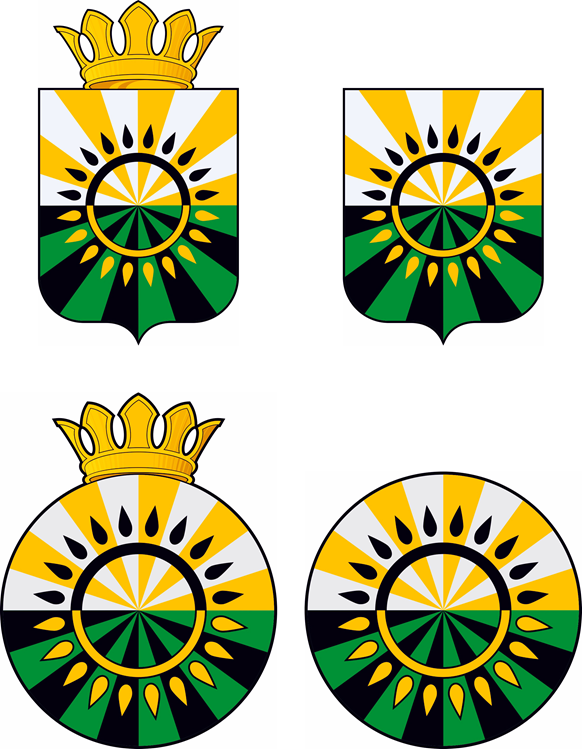 Флаг Грозненского муниципального района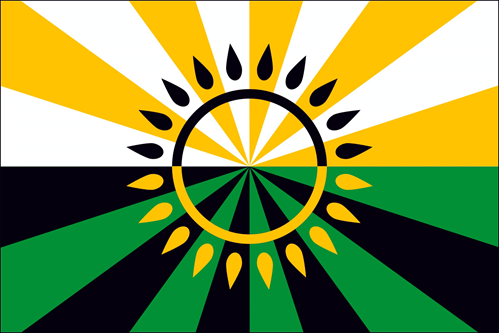 Историко-географическая справка.      Историческая справка	На чрезвычайном съезде Советов 14-15 января 1934 года произошло объединение Чеченской и Ингушской автономных областей. Постановлением ВЦИК от 20.01.1934 года утверждено образование Чечено-Ингушской автономной области в составе Северокавказского края с центром в городе Грозном.	В сведениях на 17.01.1934 года и по выборам в Местные Советы Чечено-Ингушской автономной области (1934-1935гг) значится в области 16 районов и 217 сельских Советов.	Постановлением ВЦИК от 1.08.1934 года Петропавловский район ликвидирован, в Чечено-Ингушской автономной области образован новый район -   Грозненский с центром в г. Грозном.	В территорию Грозненского района вошли станицы: Петропавловская, Ильинская, Гороячеисточненская, Первомайская, село Старосунженское, Чечен-Аул, Новые Алды, Алхан-Кала, Старый Юрт (Гудермесский район) и колхоз Аргун.	Постановлением Президиума ВЦИК РСФСР от 23.01.1935 года разукрупняются районы Чечено-Ингушской автономной области с образованием сети районов: 23 района и 222 сельских Совета.	Постановлением Президиума ВЦИК от 20.04.1935 года в составе Чечено-Ингушской автономной области образован Старо-Атагинский район.	По состоянию на 15-е сентября 1935 года в состав Чечено-Ингушской автономной области вошли 23 района, 220 сельских Советов, 4 поссовета, 3 райсовета и 1 горсовет, из них:Атагинский район – центр с. Старые Атаги:с. Дачу-Борзой, с. Чишки, С, Чечен-Аул, с. Чир-Юрт, с. Улус-Керт, с. Старые Атаги, с. Новые Атаги, с. Дуба-Юрт.Грозненский район – центр г. Грозный:с. Алхан-Кала, с. Бердыкель, ст. Ильиновка, с. Новые Алды, ст. Первомайская, ст. Петропавловская, с. Старосунженское. Старо-Юртовский район – центр ст. Горячеисточненская:с. Алы-Юрт, ст. Горячеисточненская, с. Зибир-Юрт, с. Кень-Юрт, с. Новый-Юрт, с. Старый - Юрт, с. Шеды-Юрт.	5 декабря 1936 года Чечено-Ингушская автономная область преобразована в Автономную Советскую Социалистическую республику.	На 1938 год в составе республики 24 района и райцентр.	с. Новые Алды Грозненского района Указом Президиума Верховного Совета РСФСР от 7.10.1940 года отнесен к категории рабочих поселков. 	В марте 1944 года Чечено-Ингушская АССР реорганизована (Указ Верховного Совета СССР от 22.03.1944г) и образована Грозненская область. Во время реорганизации, часть территории бывшей Чечено-Ингушской АССР отошла к Дагестанской АССР. Грузинской ССР, Северо-Осетинской АССР, кроме того, в Грозненской области вошла часть территории Ставропольского края. Отошедшие районы были или ликвидированы, или переименованы, и оставшиеся населенные пункты Грозненской области в составе 13 районов также были переименованы. 	Согласно Указу Президиума Верховного Совета    РСФСР от 23.02.1945 года населенные пункты были переименованы:Старо-Юртовский район:Сельский Совет Ад-Юртовский переименовать в Правобережный и селение Аду-Юрт в Правобережное, сельский Совет Кень-Юртовский переименовать в Крутоярский и селение Кень-Юрт в Крутояровка; сельский Совет Ново-Юртовский переименовать в Виноградовский и селение Новый-Юрт в Виноградовка; сельский Совет Старо-Юртовский переименовать в Толстовский и селение Старый Юрт в Толстово; сельский Совет Шеды-Юртовский переименовать в Терский и селение Шеды-Юрт в Терское.Грозненский район:Рабочий поселок Новые Алды переименовать в рабочий поселок Черноречье; сельский Совет Алхан-Кала переименовать в Междугорский и селение Алхан-Кала в Междугорье; сельский Совет Бердыкельский переименовать в Комсомольский и селение Бердыкель в Комсомольское.	Согласно Указа Президиума Верховного Совета РСФСР от 11.04.1958 года в 15 районах были переименованы сельские Советы и населенные пункты:Грозненский район:	Крутоярский сельсовет – в Кень-Юртовский и селение Крутояровка в Кень-Юрт, Междугорский сельсовет – в Алхан-Калинский и селение Междугорье – в Алхан-Кала, Набережный сельсовет – в Куларинский и селение Набережное – в Кулары, Толстовский сельсовет – в Толстов-Юртовский и селение Толстово – в Толстой-Юрт.	По сведениям 1968 года на территории Чечено-Ингушской АССР было: 14 сельских районов, 4 городских, 3 города  Республиканского подчинения, 2 города районного подчинения, 3 рабочих поселка, 159 сельских Советов, в том числе  в Грозненском  районе (центр – г. Грозный) следующие сельские Советы:  Алхан-Калинский, Виноградовский, Гикаловский, Горячеисточненский, Дачу-Борзоевский, Ильинский, Кень-Юртовский,  Комсомольский, Куларинский, Октябрьский, Первомайский,  Петропавловский, Побединский, Правобережненский, Пригородненский, Староатагинский, Старосунженский, Толстой-Юртовский, Чечен-Аульский. Географическая справка      	Грозненский район занимает центральную часть Чеченской Республики.      	По природным условиям район делится на три части – равнинную, предгорную и горную. Разнообразный рельеф поверхности Грозненского района обусловлен его геологической историей.Грозненский район на севере граничит с Наурским, Надтеречным районами, на востоке с Гудермесским районом. На юго-востоке с Шалинским, на юго-западе с Урус-Мартановским районами. На западе граница проходит между Сунженским районом, а на юге с Шатойским районом.	Площадь территории, которую занимает район, составляет – 148,043 тыс. га или 1,480 тыс.кв.км. Протяженность района с севера на юг – с берегов Терека до с. Чишки – , с запада на восток – . Центр Грозненского района находится в г. Грозном.Район растянулся к югу от реки Терек через Сунженскую возвышенность до Черных гор. Сунженская возвышенность состоит из двух невысоких хребтов: Терского и Сунженского, которые разделены Алханчуртской долиной. Оба хребта имеют складчатое строение, весьма усложненное многочисленными сбросами и вторичными складками. Сложены породами кайнозойского возраста, среди которых распространены сланцевые глины, песчаники, конгломераты. Во многих местах эти породы сверху покрыты мощным пластом рыхлых лессовидных суглинков. Хребты имеют мягкие, округлые очертания. Их пологие, большей частью задернованные склоны, сильно расчленены многочисленными балками и оврагами. Высота Сунженского хребта достигает , отдельные же вершины Терского хребта не поднимаются выше  над уровнем моря.	Алханчуртская долина занимает центральную часть Грозненского района. Долина орошается Алханчуртския каналом, питающимся водами реки Сунжа. Между рекой Терек и Терским хребтом неширокой полосой вытянулась Надтеречная долина, на которой располагаются села: Кень-Юрт, Терское, Правобережное, Толстой-Юрт, Горячеисточненская и Виноградное. Ширина Надтеречной долины достигает 10-. Состоит из нескольких речных террас, уступами спускающихся к Тереку.	Населенные пункты Беркат-Юрт, Новый - Центарой, Петропавловская, Ильиновская, Пригородное, Гикало, Комсомольское, Чечен-Аул, Алхан-Кала, Пролетарское, Первомайская находятся на Чеченской равнине, наиболее заселенной части района. В 2009 году населённые пункты Старая Сунжа и Алхан-Чурт Постановлением Правительства Чеченской Республики были присоединены к территории города Грозного. Чеченская равнина в геологическом отношении представляет собой глубокий предгорный прогиб в виде огромной котловины. В эпоху четвертичного оледенения в этой котловине отлагался обломочный материал, который приносили многоводные реки с обширных в то время горных ледников. Ледниковые и аллювиальные отложения, состоящие из валунов, гальки, гравия, песка и глины, целиком заполнили котловину и придали ей вид равнины, наклоненной к северу. Сверху эти отложения покрыты молодыми речными наносами.   	В предгорной части района находится село Старые Атаги.	Южная часть района располагается на склоне Большого Кавказа – на Черных горах, который и представляет собой северное крыло громадной Кавказской складки. Здесь на зоне предгорий в лесистой местности расположены селения: Чишки, Лаха-Варанды, Дачу-Борзой, Ярыш-Марды и Пионерское. Черные горы сложены преимущественно песчано-глинистыми породами кайнозойского возраста, почему и рельеф его имеет мягкие, округлые очертания типичных низких гор. Высота их редко превышает тысячу метров над уровнем моря. От подножия до вершин Черные горы заросли лесом, и это придает им издали темную окраску. Отсюда и возникло их название. Невысокие, с сильно расчлененным рельефом, Черные горы представляют собой зону предгорий.Климат, осадки, температура.		Грозненский район расположен в южной части умеренного климатического пояса. С его географическим положением связана продолжительность теплого периода года и значительное количество тепла.	На территории района встречаются все переходные типы климатов, начиная от засушливого климата Терско-Кумских сухих степей и кончая холодным влажным климатом снежных вершин Бокового хребта. Это объясняется различным строением поверхности гор района.	Большое влияние на формирование климата района оказывает общая циркуляция атмосферы, которая происходит на огромных пространствах материка. Поэтому зимой господствуют ветры восточных направлений. Восточные и северо-восточные ветры – сухие и холодные. Летом часто дуют западные и северо-западные ветры, приносящие осадки.	Лето на большей части района жаркое. Средняя температура июля достигает 35,5 градусов, а в отдельные дни температура может подниматься до 46 градусов. Так, в пределах Чеченской равнины она равна 22-24 градусов. В предгорьях на высоте  снижается до 21-20 градусов.	Зима на равнинах и в предгорьях района сравнительно мягкая, но не устойчивая, с частыми оттепелями.	Весна наступает рано. Уже в марте на равнинах и в предгорьях средняя месячная температура выше 0 градусов. Резкое повышение температуры происходит в апреле и мае. За короткое время облик окружающей природы меняется – все кругом покрывается зеленью. Весна наступает быстро и дружно.  	Атмосферные осадки распределены на территории весьма неравномерно. Их величина возрастает к югу от равнин к горам. Средняя сумма осадков 150 – , в предгорьях количество осадков увеличиваются до 300 – . В течение года осадки выпадают неравномерно.  Наибольшее количество их приходится на теплую половину года. Максимум осадков выпадает в июне-июле. Летние осадки чаще всего носят характер ливневых дождей, недостаточно увлажняющих почву, так как большая их часть стекает в реки. Минимум осадков на равнинах и в горах бывает зимой. Почвы, реки, подводные воды, источники, растительный и животный мир.	На территории Грозненского района распространены, в основном, почвы новые, лугово-черноземные, лугово-каштановые и горнолесные. В низовьях Терека распространены лугово-каштановые почвы. Южнее, в пределах Терско-Сунженской возвышенности, в Алханчуртской долине и в северной части Чеченской равнины, и на ее возвышенных участках распространены черноземные почвы. В Алханчуртской долине среди солонцеватых черноземов встречаются крупные пятна темно-каштановых почв. На Чеченской равнине наряду с карбонатными и выщелоченными черноземами широкое распространение имеют луговые почвы. В горах начинает действовать закон вертикальной зональности размещения почв. Черные горы и нижние части склонов известняковых хребтов заняты бурыми горнолесными оподзоленными почвами.Почвы малогумусные, содержащие 2,2 – 3,5 гумуса. Гумус – одна из наиболее важных составных частей почвы и наиболее деятельная ее часть. Содержание гумуса в различных почвах различное. Плодородие почвы в значительной мере определяется запасами гумуса и азота, содержание азота в почве находится в прямой зависимости от количества гумуса. Плодородие почвы характеризуется не только процентным содержанием гумуса в верхнем горизонте, но и запасами в метровые толще почвы.На территории Грозненского района находятся все главные реки Чеченской Республики: Терек, Сунжа, Аргун воды, которых используются на орошении земель. Эти реки начинаются высоко в горах и питаются в основном за счет тающих ледников и снегов, поэтому половодье у них начинается летом. Реки имеют большое хозяйственное значение. Особенно велика роль рек в орошении сельскохозяйственных земель.  Через центральную часть района проходит Алханчуртский канал, который орошает засушливую Алханчуртскую долину и питается водой из реки Терек.Наш район богат грунтовыми водами. В настоящее время, из-за того, что практически разрушены все коммуникации, они широко используются как источники питьевой и технической воды населением. Территория района богата артезианскими водами, расположенными глубоко под водоупорными пластами, которые используются населением для бытовых нужд и, особенно для питья скота.История развития территории и колебания климата обусловили разнообразие видового состава растительного покрова Грозненского района. Распределение растительности на территории района подчинено законам горизонтальной и вертикальной зональности. С севера на юг, степь сменяется лесостепью, а еще выше поясом горных лесов. На территории Грозненского района степи занимают правобережье Терека и северную часть Чеченской равнины. В настоящее время большая часть степей распахана и занята посевами сельскохозяйственных культур. На наиболее увлажненных северных склонах Терского и Сунженского хребтов развиты степи из ковыля, типчака, тонконога. Здесь встречаются васильки, девясилы, цикорий, чабрец, душица, шалфей, гвоздика и др. На нашей территории присутствуют кустарники: дикий миндаль, терн, крушина Палласа, шиповники. Ранней весной расцветает мерендера трехстолбиковая с фиолетовыми или розово-лиловыми цветами, гусиный лук с мелкими желтыми цветами. На более увлажненных местах равнины представлены люцерна, клевер, эспарцет и др. Только по Терскому хребту вплоть до Грозного можно встретить бештаугорский мак - это очень редкое растение с крупными ярко-красными цветками диаметром до . Бештаугорский мак занесен в Красную книгу.По балкам Терского хребта и в западной части равнины встречаются байрачные леса из дуба, карагача и клена полевого. Так же растут ива, яблоня восточная, груша кавказская. Травяной покров представлен фиалкой, ландышем кавказским, подснежником первоцветом Воронова и др.Лесостепь представлена полосой Чеченской равнины.  Лесостепь возникла на месте вырубленных лесов. Степные участки равнины характеризуются большим разнообразием растений. Из злаков здесь распространены пырей, овсяница, костры, бородач. Встречающиеся небольшие участки леса состоят чаще всего из дуба с примесью ясеня, клена, кавказской груши. В долинах рек много ивы и ольхи.Горные леса покрывают Черные горы и нижние части северных склонов Скалистого хребта. Их верхняя граница проходит на высоте  над уровнем океана, но в некоторых местах она повышается до 2000 –  (чуть ниже находятся наши села Чишки и Дачу-Борзой). Тут растут дуб, орешник, крушина, ясень, клен, боярышник, встречаются ольха и тенистые ильмы. Много здесь фруктовых деревьев: дикой яблони, груши, кизила, алычи, мушмулы и различных кустарников.Богат и разнообразен животный мир Грозненского района. В нашем районе встречаются дикие кабаны, волки, лисицы, заяц, белка и др. Много в лесах птиц. В густых зарослях водятся дятлы, по ветвям снуют зяблики, синицы, пеночки, снегири, поползни. Мелодично напевают дрозды, покрикивают неугомонные сойки, встречаются ястребы, сарычи, совы и др.В тростниковых зарослях по Тереку гнездятся дикие утки и гуси. На сухих площадках в лесу, в чаще кустарники живет кавказский фазан. Здесь же обитают камышовый кот и шакал. Сельское хозяйство.Общее количество сельскохозяйственных предприятий, организаций, хозяйств на территории Грозненского муниципального района составляет 12, в том числе:ГУП Госхоз «Теркхо», ГУП Госхоз «Чанти-Юртовский», ГУП Госхоз «Горячеисточненский», ГУП Госхоз «Ленина», ФГУП «Гикаловское», ГУП Госхоз «Атагинский», ГУП Госхоз «Заря», ГУП Госхоз «Грозненский», ГУП Госхоз «Молочный-1», ГУП Госхоз «1мая», ГУП Госхоз «Куларинский», ГУП Госхоз «Советская Россия».Площадь сельскохозяйственных угодий в госхозах Грозненского муниципального района составляет 105578,6 га, из них площадь пашни 73763,6 га.  Промышленность.На данный момент на территории района функционируют два промышленных объекта, это:- ГУП Алхан-Калинский деревообрабатывающий комбинат. Основной вид деятельности – производство шпона. Мощность комбината до 1 млн.кв.м. в год. Расположен в с. Алхан-Кала, ул. Элеваторная, 30. - ГУП «Геотермальные воды». Вид деятельности – добыча и распределение геотермальных вод. Расположен в пос. Гикало, ул. Тепличная, 1. Помимо них большая часть всех разрабатываемых нефтяных месторождений в Чеченской Республике находится на территории Грозненского района. Еще во времена советского Союза на территории района   добывалось около 4-х млн. тонн «черного золота» в год.   Полезные ископаемые и их использование. Территория Грозненского района богата полезными ископаемыми и главным ее богатством является нефть и газ. Основное месторождение сосредоточено на Терском хребте. Недра района богаты строительным материалом и сырьем для строительной индустрии. Около с. Ярыш-Марды сосредоточены огромные запасы известняка.Крупное месторождение песчаников, в т.ч. кварцевых песков для стекольной промышленности сосредоточены в районе с. Чишки.Сероводородно-хлоридно-натриевые источники отличаются высоким содержанием сероводорода и большой мощностью источников. В нашем районе это Ярыш-Мардинское месторождение минеральных вод. По своим качествам эти источники не уступают всемирно известным мацестинским минеральным водам.К ценным в бальнеологическом отношении отнесены месторождение термальных (70-92 градусов) сероводородные источники в ст. Горячеисточненская. Достопримечательности района.В станице Горячеисточненская еще с царских времен функционировал курортно-санаторный комплекс горячих минеральных ванн, где лечились в разное время, начиная с членов царской семьи до Л.Н.Толстого и М.Ю. Лермонтова. В селе Толстой-Юрт (впоследствии названный в его честь) проживал Л.Толстой. Село Толстой-Юрт является родиной Хасбулатова Р.И. – бывшего Председателя Верховного Совета РСФСР. Село Старые Атаги – родина знаменитого на весь мир танцора М.Эсамбаева – героя социалистического труда.Территория (148043) га.земли сельскохозяйственного назначения - 117878,1 (га);земли лесного фонда – 9482 (га)земли водного фонда - 776 (га)земли запаса – 3558,8 (га)земли поселений - 10978 (га)земли промышленности, транспорта и иного назначения – 5370,1 (га)          том числе:-    земли промышленности – 3406 (га)-    земли энергетики – 1002 (га)-    земли иного назначения – 818 (га)-    земли связи – 24,4 (га)-    земли транспорта - 119,7 (га)из них:-    железные дороги – 45 (га)-    автомобильные дороги - 46,7 (га)-    трубопроводного – 28 (га)Земли, находящиеся под постройками – 3364,5 (га)земли, находящиеся под дорогами - 1952,8 (га)прочие земли – 5911,7 (га)болота – 363 (га)Природно-климатические и экономические условия позволяют полностью обеспечить потребности населения муниципального образования сельскохозяйственной продукцией, как зерно, овощи, фрукты, ягоды, животноводческими продуктами мясомолочного направления.Карта территории.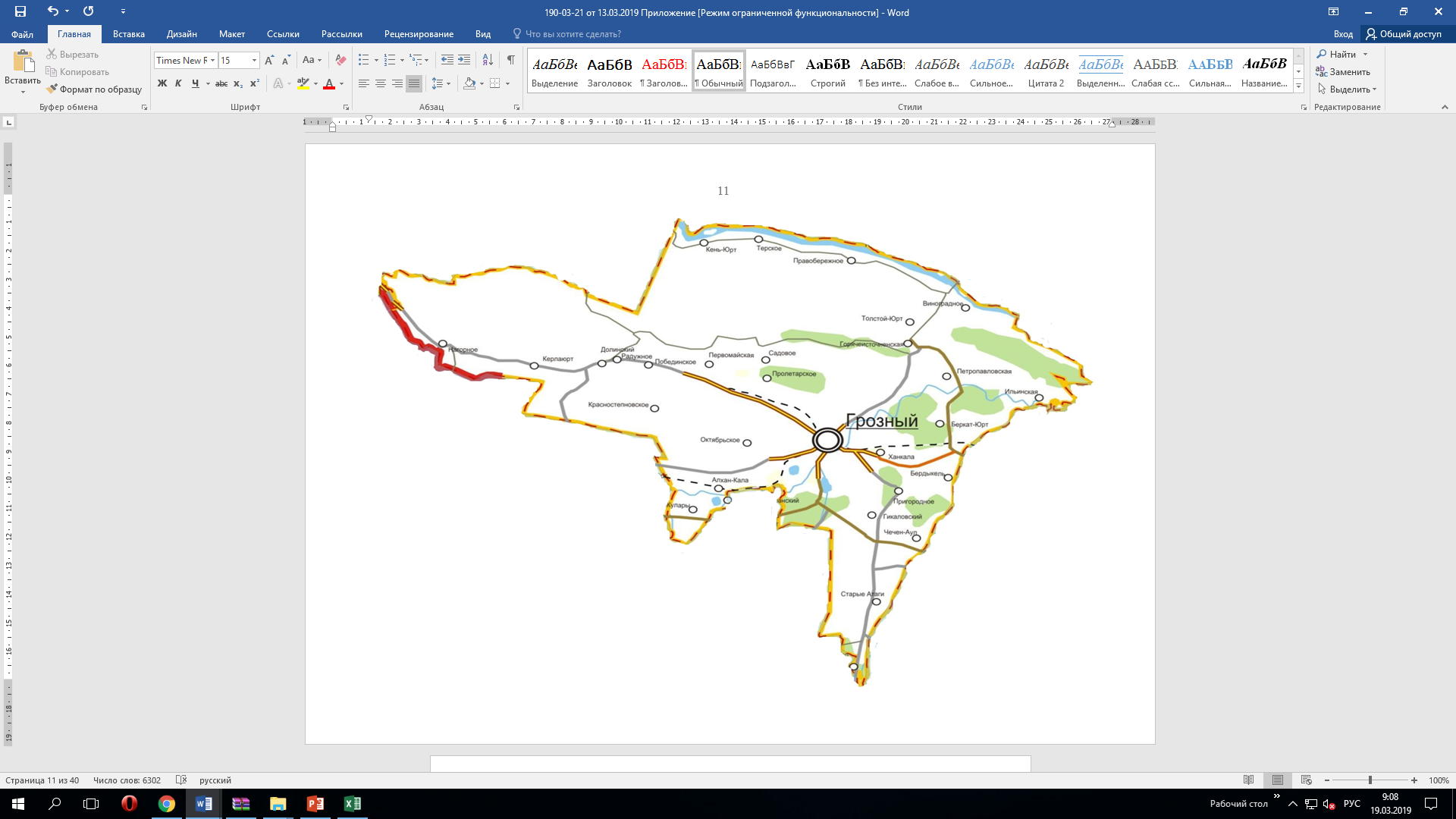 IV. Административно-территориальное устройство.Центром муниципального образования является с. Толстой-Юрт.Площадь территории муниципального образования составляет 148043 га (км2).Численность населения муниципального образования на 01.07.2019 г. составляет 133263 человек.Центр муниципального образования расположен в 22 км от регионального центра.В состав муниципального образования входит 0 городских и 25 сельских поселений.На территории муниципального образования находится 39 населенных пунктов.V. Органы местного самоуправления.Председатель Совета депутатов Грозненского муниципального района – глава Грозненского муниципального районаМагомедмерзоев Муса Султанович, родился 7 сентября 1955 года в селе Раевка Полудинского района Северо-Казахстанской области. С 1962 по 1972 год учеба в школе. С 1972 по 1977 год учеба в Грозненском нефтяном институте им. акад. М.Д. Миллионщикова по специальности инженер-механик нефтепромыслового оборудования. С 1977 по 2010 год работал на различных должностях. С 17 декабря 2011 года по настоящее время являюсь главой Грозненского муниципального района председателем Совета депутатов Грозненского муниципального района.ПолномочияГлава Грозненского муниципального района в пределах своих полномочий:председательствует на заседаниях Совета депутатов Грозненского муниципального района;представляет Грозненский муниципальный район в отношениях с органами местного самоуправления других муниципальных образований, органами государственной власти, гражданами и организациями, без доверенности действует от имени Грозненского муниципального района;подписывает и обнародует в порядке, установленном настоящим Уставом, нормативные правовые акты, принятые Советом депутатов Грозненского муниципального района; в пределах своих полномочий, установленных настоящим Уставом, нормативными правовыми актами Совета депутатов Грозненского муниципального района, издает постановления и распоряжения по вопросам организации деятельности Совета депутатов Грозненского муниципального района;издает постановления и распоряжения по иным вопросам, отнесенным к его компетенции настоящим Уставом в соответствии с Федеральным законом «Об общих принципах организации местного самоуправления в Российской Федерации», другими федеральными законами;вправе требовать созыва внеочередного заседания Совета депутатов Грозненского муниципального района;обеспечивает осуществление органами местного самоуправления полномочий по решению вопросов местного значения и отдельных государственных полномочий, переданных органам местного самоуправления федеральными законами и законами субъекта Российской Федерации.осуществляет иные полномочия, в соответствии с действующим законодательством, настоящим Уставом.Полномочия главы Грозненского муниципального района, исполняющего обязанности председателя Совета депутатов Грозненского муниципального района.осуществляет руководство подготовкой заседаний Совета депутатов Грозненского муниципального района и вопросов, вносимых на рассмотрение Совета депутатов Грозненского муниципального района;созывает заседания Совета депутатов Грозненского муниципального района, доводит до сведения депутатов Совета депутатов Грозненского муниципального района время и место их проведения, а также проект повестки дня;ведет заседания Совета депутатов Грозненского муниципального района;оказывает содействие депутатам Совета депутатов Грозненского муниципального района в осуществлении ими своих полномочий, организует обеспечение их необходимой информацией;принимает меры по обеспечению гласности и учету общественного мнения в работе Совета депутатов Грозненского муниципального района;подписывает протоколы заседаний и другие документы Совета депутатов Грозненского муниципального района;координирует деятельность комиссий, депутатских групп;- издает постановления и распоряжения по вопросам организации деятельности Совета депутатов Грозненского муниципального района, подписывает решения Совета депутатов Грозненского муниципального района;осуществляет иные полномочия в соответствии с решениями Совета депутатов Грозненского муниципального района.Председатель Совета депутатов Грозненского муниципального района осуществляет свои полномочия на постоянной основе.Заместитель руководителя представительного органа муниципального образования.Эдиев Нурди Джамлиевич, родился 5 января 1955 года в селе Фурмановка Коктерекского района Джамбульской области Казахской ССР. С 1962 по 1973 год учеба в школе. С 1973 по 1975 год служба в рядах Советской Армии. С 1976 по 1977 год работал водителем в колхозе «Советская Россия». С 1977 по 1981 год работал водителем в картонажной фабрике «Дружба». В 1979 году окончил Махачкалинский автодорожный техникум. С 1981 по 2006 год работал на разных должностях рядового и младшего начальствующего состава ГАИ МВД ЧР. В 1994 году окончил Грозненский нефтяной институт им. акад. М.Д. Миллионщикова по специальности инженер-механик нефтепромыслового оборудования. С 2008 по 2009 год работал инспектором отдела кадров МУП «Комбинат школьного питания г. Грозный». Являюсь депутатом Совета депутатов Грозненского муниципального района Чеченской Республики трех созывов. С 24 декабря 2012 года по настоящее время заместитель председателя Совета депутатов Грозненского муниципального района Чеченской Республики.Партийный состав представительного органа.Структура представительного органаАдрес местонахождения представительного органа, телефоны, 
e-mail:адрес: Чеченская Республика, г. Грозный, ул. К. Маркса, д. 32телефон: 8 9604415226e-mail: s.deputatov@mail.ruГлава контрольного органа Грозненского муниципального районаВ соответствии с ч.1 ст. 36 Устава Грозненского муниципального района в районе создана Ревизионная комиссия Грозненского муниципального района. Председателем Ревизионной комиссии назначен Эдиев Нурди Джамлиевич.Эдиев Нурди Джамлиевич, родился 5 января 1955 года в селе Фурмановка Коктерекского района Джамбульской области Казахской ССР. С 1962 по 1973 год учеба в школе. С 1973 по 1975 год служба в рядах Советской Армии. С 1976 по 1977 год работал водителем в колхозе «Советская Россия». С 1977 по 1981 год работал водителем в картонажной фабрике «Дружба». В 1979 году окончил Махачкалинский автодорожный техникум. С 1981 по 2006 год работал на разных должностях рядового и младшего начальствующего состава ГАИ МВД ЧР. В 1994 году окончил Грозненский нефтяной институт им. акад. М.Д. Миллионщикова по специальности инженер-механик нефтепромыслового оборудования. С 2008 по 2009 год работал инспектором отдела кадров МУП «Комбинат школьного питания г. Грозный». Являюсь депутатом Совета депутатов Грозненского муниципального района Чеченской Республики трех созывов. С 24 декабря 2012 года по настоящее время заместитель председателя Совета депутатов Грозненского муниципального района Чеченской Республики.Адрес местонахождения контрольного органа, телефоны, e-mail:адрес: Чеченская Республика, г. Грозный, ул. К. Маркса, д. 32телефон: 8 9604415226e-mail: s.deputatov@mail.ruПредседатель территориальной избирательной комиссии Грозненского муниципального районаАхмадов Салман СулимовичРодился: – в 1953 году в с-зе «Чистовский», Булаевского района, Северо - Казахстанской области.Образование: с 1961 г. по 1969 г. учился в Правобережненской средней школе Грозненского района. В 1971 г. поступил в Назрановский СТХ, а осенью 1971 г. прервал учёбу в связи с призывом в армию. После демобилизации продолжил учёбу и в 1976 г. окончил её по специальности – ветеринарный фельдшер. В 1980 г., без отрыва от производства, поступил на агрономический факультет ГСХИ, который окончил в 1987 г. по специальности ученик агронома.Трудовая деятельность: с апреля 1976 г. устроился скотником на МТФ - 3 в совхоз «Горячеисточненский» Грозненского района, откуда был переведён на МТФ – 2 ветеринарным врачом. С 28.04.1988 г. по 14.01.1997 г. работал главным ветеринарным врачом в совхозе «Горячеисточненский». С 31.03.1999г. назначен директором госхоза «Горячеисточненский». С 2006 г. по настоящее время является Председателем территориальной избирательной комиссии Грозненского муниципального района.Глава администрации Грозненского муниципального районаРодился 17 октября 1963 года в г. Грозном.В 1981г. - окончил СШ №15 г. Грозного.С 1982г. – 1987 гг. учеба в ГГНИ им. акад. М. МиллионщиковаРабота в прошлом:С I.1988-IХ.1989гг.  инженер-строитель «АвтоВАЗ обслуживание» г. Грозный.С III.1991- IХ.2004гг. начальник строительного участка ПМК-1 Грозный.С Х.2004. – VIII.2010гг. главный инженер «ГУП ПХУ» Министерства по внешним связям и национальной политике Чеченской республики.С IХ.2012 –  ХI.2012г генеральный директор ГУП «Производственно-торговое предприятие «Плодоовощ» Министерства экономического развития и торговли Чеченской республики.С Х.2013 – IV.2015гг. работа в должности Президента ООО «Бойцовский клуб «Беркут»В IV.2015г. – назначен на должность 1-го заместителя главы администрации Грозненского муниципального района ЧР.С IV. 2015 года по настоящее время глава администрации Грозненского муниципального района Чеченской республики.Полномочия1.	В сфере осуществления исполнительно-распорядительной деятельности глава администрации Грозненского муниципального района:осуществляет общее руководство деятельностью администрации Грозненского муниципального района, ее структурных подразделений по решению всех вопросов, отнесенных к компетенции администрации;заключает от имени администрации Грозненского муниципального района договоры в пределах своей компетенции;разрабатывает и представляет на утверждение Совета депутатов Грозненского муниципального района структуру администрации Грозненского муниципального района, формирует штат администрации в пределах утвержденных в бюджете средств на содержание администрации;утверждает положения о структурных подразделениях администрации, не являющихся юридическими лицами;назначает на должность и освобождает от должности заместителей главы администрации, руководителей структурных подразделений администрации Грозненского муниципального района и иных работников администрации Грозненского муниципального района, а также решает вопросы применения к ним мер поощрения и дисциплинарных взысканий;осуществляет иные полномочия, предусмотренные настоящим Уставом.2.	В сфере взаимодействия с Советом депутатов Грозненского муниципального района, глава администрации Грозненского муниципального района:вносит на рассмотрение в Совет депутатов Грозненского муниципального района проекты нормативных правовых актов Грозненского муниципального района;вносит на утверждение Совета депутатов Грозненского муниципального района проекты местного бюджета Грозненского муниципального района и отчеты о его исполнении;вносит предложения о созыве внеочередных заседаний Совета депутатов Грозненского муниципального района;предлагает вопросы в повестку дня заседаний Совета депутатов Грозненского муниципального района;представляет на утверждение Совета депутатов Грозненского муниципального района планы и программы социально - экономического развития   Грозненского муниципального района, отчеты об их исполнении.3.	Глава администрации Грозненского муниципального района издает по вопросам своего ведения постановления и распоряжения, которые вступают в силу с момента их подписания, если иной порядок не установлен действующим законодательством, настоящим Уставом, самим постановлением (распоряжением).Адрес местонахождения администрации Грозненского муниципального района, телефоны, e-mail: с. Толстой – Юрт, ул. А. Кадырова, 10, тел/факс: 8(8712)29-53-18, adm@grozraion.ru.Структура администрации:Структурная схема Грозненского муниципального района утверждена решением Совета депутатов Грозненского муниципального района 12 февраля 2018 г, № 3.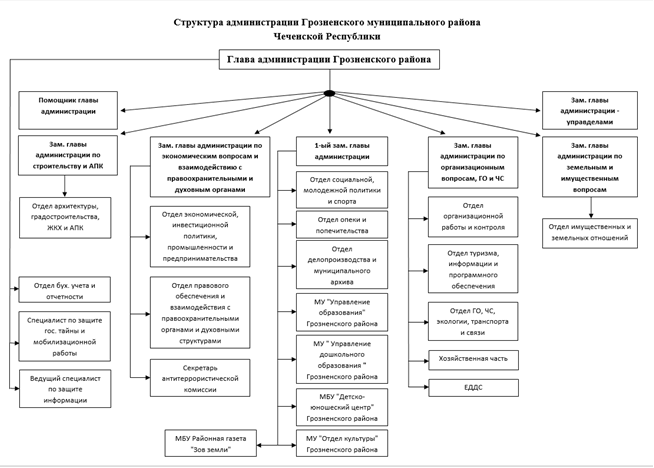 Сведения по кадровому обеспечению Грозненского муниципального районаПрофилактика коррупционных правонарушенийПолитические партии и электоральная активностьВ Чеченской Республике по состоянию на 01.07.2019 г. зарегистрированы региональные отделения 30 политических партий, из них имеющих местные отделения на территории Грозненского муниципального района – 3:  - ЧРО ВПП «ЕДИНАЯ РОССИЯ»; - РО ПП СПРАВЕДЛИВАЯ РОССИЯ в ЧР;- РОПП КПРФ в ЧРВ Парламенте Чеченской Республики Грозненский муниципальный район представлен 0 депутатами (выборы в Парламенте Чеченской Республики проведены по единому округу).VI. Сведения о населении муниципального образованияДемографические показателиДинамика роста населения муниципального образования по годам:Коэффициент естественного прироста(+)/убыли(-) населения 
(на 1 тыс. чел, ед.) в Грозненском муниципальном районе составил:Рассмотрев динамику роста населения муниципального образования за 9 лет, наблюдаем увеличение численности населения. Прирост населения муниципального образования за период с 2009 года по 2018 годы составил 15000 человек (12,7%), то есть показатель рождаемости превышает показатель смертности. В муниципальном образовании имеется существенная тенденция к увеличению естественного прироста населения, что является показателем положительного развития муниципального образования. VII. Уровень жизни населенияТруд и занятостьVIII. Социальная сфераИнформация о показателях деятельности органов опекиИнформация о численности и средней заработной плате работников органов опеки и попечительства, а также сведения о потребности в кадрах в сфере опеки и попечительства в муниципальном образовании 
по состоянию на 01.07.2019 г.Информация об общем количестве детей-сирот, состоящих на учете в органах опеки и попечительства, о количестве детей-сирот,  переданных в 2018 году на воспитание в приемные и патронатные семьи, а также под опеку (попечительство) Сведения о проведении диспансеризации детей-сирот и детей, оставшихся без попечения родителейИнформация об обеспечении жилыми помещениями лиц из числа детей-сирот, проживающих на территории муниципального образования за отчетный периодСведения о количестве инвалидов, проживающих в муниципальном образованииIX. ЗдравоохранениеПеречень лечебно-профилактических учреждениймуниципального образования по состоянию на 01.07.2019 годаСтатистические показатели в сфере здравоохраненияКоэффициент рождаемости (число родившихся на 1 тыс. человек населения, чел.) составил:Суммарный коэффициент рождаемости (число родившихся детей на 1 женщину, чел.) в муниципальном образовании составил:Ожидаемая продолжительность жизни при рождении (число лет) в муниципальном образовании составила:Младенческая смертность (число умерших на 1 тыс. родившихся живыми, чел.) в муниципальном образовании составила: Смертность от болезней системы кровообращения (число умерших на 100 тыс. человек населения, чел.) в муниципальном образовании составила:Смертность от дорожно-транспортных происшествий (число умерших на 100 тыс. человек населения, чел.) в муниципальном образовании составила:Смертность от новообразований, в том числе злокачественных (число умерших на 100 тыс. человек населения, чел.) в муниципальном образовании составила: Смертность от туберкулеза (число умерших на 100 тыс. человек населения, чел.) в муниципальном образовании составила:Количество зарегистрированных больных с диагнозом, установленным впервые в жизни, активный туберкулез (на 100 тыс. населения, чел.) в муниципальном образовании составило:Распространенность потребления табака среди взрослого населения (процентов) в муниципальном образовании составила:Потребление алкогольной продукции (в пересчете на абсолютный алкоголь, литров в год) в муниципальном образовании составило:X. ОбразованиеВ Грозненском муниципальном районе по состоянию на 01.07.2019г. функционируют 52 (ед.) образовательных учреждения.Из них:- 48 (ед.) дневных школ на 17990 (ед.) посадочных мест, в которых обучается 26165 чел.- 4 (ед.) учреждения дополнительного образования с 2512 (чел.) обучающимися. В кружках и секциях охвачено 10 (%) воспитанников.Все образовательные учреждения имеют лицензии, прошли государственную аттестацию и аккредитацию.Организацию работы образовательных учреждений осуществляет Управление образования.В отрасли трудится всего 4246 чел., в т.ч.:- административно-управленческий аппарат – 437 чел.; - педагогических работников – 2389 чел., из них: 309 чел. имеют высшую квалификационную категорию, 543чел. – первую; - обслуживающий персонал – 1420 чел.По состоянию на 01.07.2019 года среднемесячная заработная плата составила:- административно-управленческий аппарат – 15000 руб., увеличение (уменьшение) на 100% по отношению к аналогичному периоду прошлого года;- педагогических работников -23000,29руб., увеличение (уменьшение) на 132% по отношению к аналогичному периоду прошлого года;- обслуживающий персонал – 7500 руб., увеличение (уменьшение) на 127% к аналогичному периоду прошлого года.В 2018 году по результатам итоговой аттестации в форме ЕГЭ средний балл по русскому языку – 60 баллов, по математике – 41 балл.30 чел. выпускника в 2019 году получили золотые медали.Охват питанием учащихся школ составляет 100 % от общего числа обучающихся. 10986 чел. обучающихся пользуются бесплатным питанием, что составляет 42 % от числа учеников.За отчетный период проведены мероприятия по улучшению материально-технического обеспечения образовательных учреждений:- приобретено 100 интерактивных досок;- 70 проекторов;- 100 % оснащение кабинетов физики, химии, биологии и ОБЖ.XI. КультураВ Грозненском муниципальном районе по состоянию на 01.07.2019г. функционируют 9 ед. муниципальных учреждений культуры, в том числе:- МУ «Отдел культуры» – 1;- МКУ «Централизованная клубная система» – 1;- МКУ «Центральная районная библиотека» – 1;- детская школа искусств – 5;- парк культуры – 0;- централизованная бухгалтерия – 1; В кружковой сети занимаются 3052 детей и подростков. Посадочных мест в домах культуры – 1510, фактическая потребность –2438. Количество работников, занятых в отрасли всего – 376 чел., в том числе:- административно-управленческий аппарат – 9 чел., из них:- специалистов всего – 309 чел.;- обслуживающий персонал всего – 46 чел. По состоянию на 1.07.2019 года среднемесячная заработная плата составила:- административно-управленческий аппарат 36 тыс.руб., увеличение (уменьшение) на 10% по отношению к аналогичному периоду прошлого года;- специалистов – 24340руб., увеличение на 10% по отношению к аналогичному периоду прошлого года;- обслуживающий персонал – 11280 руб., увеличение на 10% к аналогичному периоду прошлого года.XII. ЭкономикаПромышленностьДействующие промышленные предприятия по состоянию на 01.07.2019г.ТорговляВ 2019 году продолжалась работа по улучшению качества торгового обслуживания населения. По состоянию на 1 июля 2019 года фактическая обеспеченность площадью стационарных торговых объектов населения Грозненского муниципального района составила 44473 кв. м., увеличение на 3800 кв. м по сравнению с аналогичным периодом прошлого года).В районе действует 657 ед. торговых объектов, на которых работает 1335 человек, включая 678 чел. наемных работников.Сельское хозяйствоВ 2019 году средняя урожайность зерновых по сельским хозяйствам составила 16,8 центнеров с гектара. В целом район получил 38346 тонн зерна в бункерном весе.За 2019 в рамках реализации приоритетного национального проекта «Развитие АПК, поддержка начинающих фермеров», на развитие личных подсобных хозяйств выдано 0 кредитов на общую сумму 0 руб.Сведения о сельскохозяйственных предприятиях:Сведения о поголовье скота и птицы в хозяйствах всех категорий муниципального образования на 01.07.2019 г.Поголовье крупного рогатого скота – 20172 голов, в том числе:    Коровы – 11231 голов.     Овцы и козы – 11558 голов.    Лошади – 295 голов.    Птица – 80093 единиц.    Пчелосемьи – 952 единиц.     Число хозяйств населения - 27727.За отчетный период 2019 года средний надой молока на корову (по сельхозорганизациям) составил 22862 кг, 100 % к аналогичному периоду 2018 года.Сведения о выявленных очагах заразных болезней животных по состоянию на отчетную дату:- дерматиту крупного рогатого скота – не выявлено;- лейкозу мелкого рогатого скота и т.д. – не выявлено.СтроительствоЗа счет бюджета муниципального образования в 2018 году:1.	Строительство администрации Беркат-Юртовского сельского поселения.2.	Капитальный ремонт внутрипоселковых дорог в следующих населённых пунктах: с. Центора-Юрт, с. Толстой-Юрт, с. Комсомольское, с. Старые-Атаги, с. Алхан-Кала, с. Дачу-Борзой.3.	Строительство наружных газопроводов в следующих населённых пунктах: с. Правобережное, с. Комсомольское, пос. Гикало.4.	Благоустройство дворовых и общественных территорий.5.	Реконструкция Д/К с. Толстой-Юрт.6.        Строительство технических средств для организации дорожного движенияОбщий объем привлеченных бюджетных средств в 2018 году: 76972259 рублей.За счет внебюджетных средств в 2018 году социально значимых объектов не строилось.Общий объем привлеченных внебюджетных средств в 2018 году: 553,1 млн. руб.Планируется в 2019 г.:За счет бюджетных средств:По программе «Формирование современной городской среды на территории Чеченской Республики» на 2018-2020гг.» предусмотрено благоустройство 1 двора и 2-х общественных территорий.В рамках регионального проекта «Комплексная система обращения с твердыми коммунальными отходами на территории Чеченской Республики» национального проекта «Экология» в 2019 г. предусматривается строительство мусоросортировочного комплекса в Грозненском районе, с. Толстой-Юрт, мощностью 50 тыс/т в год.Строительство МКД в с. Алхан-Кала в рамках комплекса мероприятий, направленных на решение задач, связанных с ликвидацией аварийного жилищного фонда Чеченской Республики. Общий объем планируемых к привлечению бюджетных средств в 2019 году: 48,3 млн. рублей.Жилищный фондЖилищный фонд по Грозненскому муниципальному образованию на отчетную дату 01.07.2019 составляет 27312 жилых домов общей площадью 2920600 кв.м. из них:26671 – индивидуальных жилых домов общей площадью 2767900 кв.м.641 – многоквартирных домов общей площадью 152700 кв.м. Ветхий и аварийный жилищный фонд составляют 1 домов общей площадью 360 кв.м., в том числе индивидуальные жилые дома – 0, многоквартирные дома – 1.Общее количество предприятий, оказывающих услуги в сфере ЖКХ, составляет 4, из них 3 – частной формы собственности, 0 предприятий находятся в ведении муниципального образования.Из общего количества предприятий ЖКХ ____ являются убыточными (с разбивкой по видам собственности).Дебиторская задолженность населения по состоянию на отчетную дату составила – 214,80 (млн. рублей). Общая сумма задолженности предприятий ЖКХ за потребленные топливно-энергетические ресурсы составила 214801921,08 руб.Наличие инженерных сетей:Уровень обеспеченности населенных пунктов муниципального образования отдельными видами коммунальных услуг (в процентном отношении к общей жилой площади), составляет:по газоснабжению 		– 88,4 %по теплоснабжению 		– 0 %по водоснабжению 		– 46,6 %по водоотведению 		– 2 %Изношенность сетей составила: водопроводных сетей 	– 337,03 (км) (49,7%)газовых сетей 		– 470,78 (км)электрических сетей 	– 988,29 (км) (79%)сетей канализации 	– 5 (км)сетей теплоснабжения 	– 0 (км)За отчетный период введено в эксплуатацию:водопроводных сетей 	– 0 (км)газовых сетей 		– 0 (км)электрических сетей 	– 0 (км)сетей канализации 	– 0 (км)сетей теплоснабжения 	– 0 (км)За отчетный период реконструировано:водопроводных сетей 	– 0 (км)газовых сетей 		– 0 (км)электрических сетей 	– 0 (км)сетей канализации 	– 0 (км)сетей теплоснабжения 	– 0 (км)XIII. Бюджетная и налоговая политикаГлавной целью бюджетной политики в Грозненском муниципальном районе в 2019 году и плановом периоде 2020 и 2021 годов остается обеспечение долгосрочной устойчивости бюджетов, безусловное выполнение всех социально значимых обязательств, создание условий для устойчивого социально-экономического развития Грозненского муниципального района.Основными задачами бюджетной политики на 2019 год и плановый период 2020 и 2021 годов являются:1. Обеспечение сбалансированности и устойчивости бюджетной системы Грозненского муниципального района, в первую очередь, за счет мобилизации дополнительных доходов, оптимизации расходов местного бюджета, повышения достоверности бюджетных проектировок и обеспечение реалистичности параметров бюджетов.2. Повышение эффективности управления муниципальными финансами в Грозненском муниципальном районе.3. Развитие программно-целевых методов управления на муниципальном уровне, обеспечение нацеленности бюджетной системы на достижение запланированных результатов.4. Финансирование в первоочередном порядке приоритетных расходных обязательств муниципальных образований Грозненского муниципального района.5. Максимальное ограничение принимаемых расходных обязательств, сдерживание роста действующих расходных обязательств Грозненского муниципального района, режим «жесткой» экономии бюджетных средств.6. Повышение ответственности главных распорядителей средств бюджета Грозненского муниципального района за качество бюджетного планирования, результативность бюджетных расходов и повышение качества муниципальных услуг.7. Повышение прозрачности, открытости и доступа для граждан к информации о бюджетном процессе, в том числе в рамках создаваемой на федеральном уровне государственной интегрированной информационной системы управления общественными финансами «Электронный бюджет», автоматизация бюджетного процесса на муниципальном уровне.8. Усиление внешнего и внутреннего финансового контроля за деятельностью органов местного самоуправления и других главных администраторов бюджетных средств по обеспечению целевого и результативного использования бюджетных средств.	Главной целью основных направлений налоговой политики на 2019 год и на плановый период 2020 и 2021 годов является сохранение и развитие налогового потенциала посредством динамичного поступления доходов в консолидированный бюджет района.            Реализация целей и задач Основных направлений налоговой политики муниципального образования в ближайшие три года будет проводиться с учетом реализации мероприятий по увеличению налоговых и неналоговых доходов бюджета района, направленных на постепенное снижение финансовой зависимости бюджета района от консолидированного бюджета Чеченской Республики.           В трехлетней перспективе будет продолжена работа по укреплению доходной базы бюджета муниципального образования за счет наращивания стабильных доходных источников и мобилизации в бюджет имеющихся резервов. Основные усилия должны быть направлены на мобилизацию всех резервов повышения налоговых поступлений.            Основными направлениями налоговой политики на 2019 год и плановый период 2020 и 2021 годов, предусматривается:           - сохранение и развитие налогового потенциала района;            - повышение эффективности администрирования налогов и сборов;          - продолжение политики обоснованности и эффективности применения налоговых льгот;          - активизацию работы по легализации заработной платы и прибыли организаций;          - координацию действий исполнительно-распорядительных органов местного самоуправления Грозненского муниципального района с органами исполнительной власти Чеченской Республики и территориальными органами Федеральных органов государственной власти в рамках развития налогового потенциала района;          - обеспечение роста доходов местного бюджета за счет улучшения администрирования уже существующих налогов, повышение качества взаимодействия финансового органа и администраторов доходов бюджета района в целях увеличения собираемости доходов;          - продолжение работы по реализации мероприятий, направленных на увеличение неналоговых доходов консолидированного бюджета района;          - создание благоприятных условий для деятельности субъектов среднего и малого предпринимательства во всех отраслях,          - взаимодействие с крупнейшими налогоплательщиками, функционирующими на территории района, в целях обеспечения своевременного и полного выполнения ими налоговых обязательств по уплате налогов в бюджет района;          - снижение задолженности по налоговым и неналоговым платежам в бюджеты всех уровней;           - обеспечение информационного взаимодействия с налоговым органом по уточнению сведений о земельных участках муниципального образования с целью актуализации налогооблагаемой базы, увеличение поступлений в бюджет;           - инвентаризация сведений об объектах недвижимого имущества, с целью выявления объектов, не поставленных на кадастровый учет;           - проведение разъяснительной работы с физическими лицами о необходимости регистрации объектов недвижимости в органах, осуществляющих регистрацию прав на недвижимое имущество и сделок с ним. Исполнение местного бюджета (на 1 число месяца, следующего за отчетным кварталом, в динамике)тыс. рублейПлановые бюджетные назначения по доходам выполнены на 102%, по расходам – на 104%.В структуре налоговых доходов наибольший удельный вес занимали поступления от «НДФЛ» – в сумме 72 964,4 тыс. рублей или 114,7% в соответствии с исполнением кассового плана бюджетных назначений на 01.07.2019г, «Акцизы» – в сумме 86 452,4 тыс. рублей или 105,6% в соответствии с исполнением кассового плана бюджетных назначений на 01.07.2019г.Большая часть неналоговых доходов сформирована за счет поступлений от «Доходов имущества, находящегося в государственной и муниципальной собственности» в сумме – 2 878,4 тыс. рублей или 120,3% по исполнению кассового плана, «Штрафов, санкций, возмещений ущерба» в сумме – 1514,2 тыс. рублей или 239,5% по исполнению кассового плана.Структура расходов сложилась следующим образом:- общегосударственные вопросы –  84,1 млн. рублей (3,13 % от общей суммы расходов); - национальная оборона – 4,5 млн. рублей (0,2 % от общей суммы расходов); - национальная безопасность – 2,5 млн. рублей (0,1 % от общей суммы расходов); - национальная экономика – 41,9 млн. рублей (1,6 % от общей суммы расходов); - ЖКХ – 15,5 млн. рублей (0,6 % от общей суммы расходов); - образование – 2243,9 млн. рублей (83,7 % от общей суммы расходов); - культура – 100,1 млн. рублей (3,7 % от общей суммы расходов); - социальная политика – 59,5 млн. рублей (2,2 % от общей суммы расходов); - физкультура и спорт – 1,0 млн. рублей (0,04 % от общей суммы расходов); - средства массовой информации – 3,7 млн. рублей (0,13 % от общей суммы расходов). - межбюджетные трансферты – 124,4 млн. рублей (4,6% от общей суммы расходов). Задолженность муниципального образования по заработной плате работникам бюджетной сферы и кредиторская задолженность бюджета муниципального образования по состоянию на 01.07.2019 г. отсутствует.Проблем при исполнении местного бюджета нет.XIV. Инвестиционная политика, малый и средний бизнесОсновной целью Грозненского муниципального района является выполнение обязательств по созданию удобной для бизнеса инвестиционной среды и позиционирование района в информационном пространстве как инвестиционно - привлекательного, открытого для сотрудничества района.Для этого ведётся работа по решению следующих задач:1. Активизация работы по привлечению новых инвесторов на территорию района.2. Продолжение работы по комплексной поддержке инвестиционных проектов. Для инвестиционных проектов с объемом инвестиций более 10 млн. руб. в Грозненском муниципальном районе будут предоставляться льготы по земельному налогу.3.  Развитие перерабатывающих производств.4.  Развитие агропромышленного комплекса. Необходимо достичь 100% -го освоения сельскохозяйственных земель района. Продолжим развивать прудовые хозяйства района;5.  Привлечение инвестиций в жилищное строительство;6. Поиск инвесторов для развития сферы туризма на территории района;7. Развитие малого и среднего бизнеса путем проведения мероприятий, направленных на рост числа субъектов малого и среднего предпринимательства за счет:- оказания поддержки субъектам малого и среднего предпринимательства- устранение причин, препятствующих развитию предпринимательства в районе;- формирование механизмов стимулирования спроса;- формирование благоприятных налоговых условий реализации инвестиций;- формирование и развитие кластеров в соответствии с конкурентными преимуществами Грозненского района;8. Активизация деятельности по продвижению района посредством выставочно-ярмарочной деятельности, участие во всевозможных форумах, конференциях. Размещение и актуализация инвестиционных площадок позволит создать открытую базу данных для инвесторов. 9. Активизация работы по минимизированию возможного коррупционного влияния на бизнес;Для повышения эффективности инвестиционной деятельности и развития малого и среднего бизнеса в муниципальном образовании предусмотрены следующие виды поддержки: Разработана и утверждена программа «Развитие малого и среднего предпринимательства в Грозненском муниципальном района на 2018-2019 гг.», созданы Инвестиционный совет и Общественный совет по развитию малого и среднего предпринимательства в Грозненском муниципальном районе, на плановых и внеплановых заседаниях которых рассматриваются проблемные вопросы, а также доводится до предпринимателей информация о существующих мерах государственной поддержки, в том числе по линии Минэкономтерразвития ЧР, Министерства сельского хозяйства ЧР, Минпромэнерго ЧР, Гарантийных фондов. Налажено продуктивное взаимодействие с представителями банковской сферы (Россельхозбанк, Сбербанк) и с Фондом им. Шейха Зайеда, который функционирует в республике, благодаря Главе Чеченской Республики, Рамзану Ахматовичу Кадырову. По официальным статистическим данным за 2018 год объем инвестиций в основной капитал в Грозненском муниципальном районе составил 1256,3 млн. рублей (по сравнению с аналогичным периодом прошлого года уменьшение на 76,6 %), в том числе внебюджетные инвестиции в основной капитал – 553,1 млн. рублей (уменьшение на 87,4 % по сравнению с аналогичным периодом прошлого года).За 2018 год на территории Грозненского муниципального района реализованы 25 инвестиционных проектов с общим объемом инвестиций 4 млрд. 496 миллионов 700 тысяч рублей с созданием 385 рабочих мест.В 2019 году на территории муниципального образования реализуются следующие инвестиционные проекты: с 2018 года ООО «ТАТАЕВ» идет строительство крупного торгово-выставочного зала. Общий объём инвестиций 90 млн. рублей, планируемое количество рабочих мест – 30 чел. Комплекс будет заниматься поставкой и реализацией строительного и отделочных материалов.С начала года ООО «Агромир-Лидер» начато строительство агропромышленного парка «ЮгАгро». Общий объем инвестиций- 1 млрд. 775 млн. 500 тыс рублей, планируемое количество рабочих мест- 195 человек. Ключевая цель проекта - подготовка современной инвестиционной площадки, обеспеченной необходимой инженерной и энергетической инфраструктурой, для дальнейшего предоставления в аренду для размещения производств. На создание инфраструктуры агропромышленного парка планируется вложить 196 млн. рублей.В настоящее время ряд инвесторов изъявили намерение реализовать свои проекты на территории агропромышленного парка. Среди проектов резидентов агропромышленного парка: - строительство тепличного комплекса, -строительство завода по обработке и закаливанию стекла и сборке стеклопакетов,- строительство завода по переработке плодоовощной и ягодной продукции, - размещение рыбного хозяйства.А также, в текущем году планируется начало строительства завода с замкнутым циклом по сублимационной сушке продуктов. Целью проекта является создание рентабельного производства по производству сушеных ягод, фруктов, овощей методом их сублимации.Стоимость инвестиционного проекта составит около 500 млн. рублейКол-во создаваемых рабочих мест – 63 ООО «Фонд имени Шейха Зайеда».В 2019 году профинансировано 3  инвестиционных проекта на общую сумму 10 млн.рублей:- производство сухих материалов;- строительство пекарни;- производство продукции растениеводства.А также одобрен 1 проект на строительство магазина хозяйственных товаров на сумму 4 млн.рублей. Количество субъектов МСП на территории муниципального образования, ед.ХV. Правоохранительная деятельностьСведения о руководителях территориальных органов федеральных органов исполнительной власти, компетентных в сфере безопасностиСостояние правопорядка и общественной безопасности.1. Грозненский муниципальный район один из самого большего района Чеченской Республики. Населенные пункты, входящие в район, расположены во всех четырех направлениях, в том числе и в предгорной части Чеченской Республики. Основные направления деятельности по обеспечению общественной безопасности и правопорядка осуществляются согласно Закону о полиции, плана мероприятий силовой составляющей района. Особое внимание уделяется профилактике правонарушений, раскрытию и предупреждению преступлений, проведению комплекса оперативно – розыскных мероприятий, что позволяет сохранить контроль за криминогенной   обстановкой на территории Грозненского муниципального района. Фактов нарушения принципа равноправия граждан независимо от расы, национальности, языка, отношений к религии в районе не выявлено. 2. Система мониторинга состояния межнациональных и межконфессиональных отношений и раннего предупреждения конфликтных ситуаций на территории района является частью единой государственной системы мониторинга состояния межнациональных и межконфессиональных отношений и раннего предупреждения конфликтных ситуаций, оператором которой является Федеральное агентство по делам национальностей. К данной системе Грозненский муниципальный район подключен с 26 апреля 2017 года. Данная система работаем со сбоями, нет доступа. 3. В администрации Грозненского муниципального района комиссия по рассмотрению жалоб и заявлений граждан, касающихся вопросов правоохранительной деятельности, обороны и безопасности отсутствует.За 2018 год на территории Грозненского муниципального района зарегистрировано 235 (ед.) преступлений.Из общего массива находящихся в производстве раскрыто 207 (ед.) преступлений.Общий процент раскрываемости – 87,7 %.За 6 месяцев 2019 года на территории Грозненского муниципального района зарегистрировано 149 (ед.) преступлений, из них:По линии КП зарегистрировано 96 преступлений, что выше уровня аналогичного периода прошлого года на 68,4% (АППГ 57). Раскрыто 76 преступлений (АППГ 34), общая раскрываемость преступлений составила 86,4%, что выше уровня аналогичного периода прошлого года на 5,4% (АППГ 81,0%) и выше средне республиканского уровня - на 1,9% (84,5%). По линии ООП зарегистрировано 53 преступления (АППГ 57), что ниже уровня аналогичного периода прошлого года на 7,0%. Раскрыто 59 преступлений (АППГ 58), раскрываемость по линии ООП составила 89,4%, что ниже уровня аналогичного периода прошлого года на 1,2% (АППГ 90,6%) и ниже средне республиканского уровня - на 1,9% (91,3%). По линии экономики и противодействию коррупции зарегистрировано 49 преступлений, что выше уровня аналогичного периода прошлого года на 122,7% (АППГ 22). Раскрыто 41 преступление (АППГ 15), раскрываемость преступлений экономической направленности составила 97,6% (АППГ 100,0%) и выше средне республиканского уровня - на 3,9% (93,7%). Из общего массива находящихся в производстве раскрыто 135 (ед.) преступления. Общий процент раскрываемости – 87,7%.Деятельность по обеспечениюбезопасности дорожного движения.1. Распоряжением главы администрации Грозненского муниципального района № 27 от 05.02.2008 г. утверждена комиссия по обеспечению безопасности дорожного движения в Грозненском муниципальном районе. На заседании данной комиссии 27 декабря 2018 года утверждён план работы комиссии по обеспечению безопасности дорожного движения на территории Грозненского муниципального района на 2019 год. Планируется провести 4 заседания с привлечением представителей ОГИБДД ОМВД России по Грозненскому району, ЦРБ Грозненского района, ГУДЭПов по Грозненскому району и МУ «Отдел образования Грозненского муниципального района»2. Постановлением главы администрации Грозненского муниципального района №200 от 29.12.2018 года утверждена районная целевая программа «Повышение безопасности дорожного движения в Грозненском муниципальном районе». Срок реализации программы 2019-2021 годы. Общий объём финансирования Программы – 1500000 рублей.В рамках исполнения Перечня Поручений Президента Российской Федерации В.В. Путина от 20 февраля 2015 года № Пр-287 администрацией Грозненского муниципального района совместно с ГУДП-1, ГУДП «Спецдортехника», ГУДП-3, ГУДП «Грозненский», ГУДП «Асфальт-1», ГУДП «Дормост ФАД-29», ГУДП «Спецдорсервис» обустроено: - всего пешеходных переходов – 152 (ед.);- муниципальных пешеходных переходов – 63 (ед.);- оборудовано пешеходных переходов по новым национальным стандартам – 41 (ед.).Ситуация в сфере незаконного оборота наркотических средств, психотропных веществ или их аналогов.1. Распоряжением главы администрации Грозненского муниципального района №204 от 28.05.2008 года создана антинаркотическая комиссия по Грозненскому муниципальному району. В декабре 2018 г. секретарём АНК по Грозненскому муниципальному району утверждён план мероприятий на 2019 год. Запланировано 4 заседания комиссии. 2. Постановлением главы администрации Грозненского муниципального района № 202 от 29.12.2018 года утверждена «Районная антинаркотическая Программа Грозненского муниципального района на 2019-2020 годы». По окончании реализации Программы ожидается:- улучшение взаимодействия между правоохранительными органами, органами местного самоуправления, общественными организациями по профилактике наркомании среди населения района;- систематизация и повышение эффективности профилактических и реабилитационных мероприятий, связанных с проблемой распространения наркомании;- повышение качества работы правоохранительных органов в сфере пресечения незаконного оборота наркотиков.Меры по противодействию терроризму и экстремизмуВ районе на 01.07.2019 г. проживают 133263 чел., представляющие 7 национальностей, подавляющее число которых чеченцы.В районе создана Антитеррористическая комиссия. Председатель комиссии –Хасиев Бекхан Султанович глава Грозненского муниципального района. Утвержден план работы Антитеррористической комиссии по Грозненскому муниципальному району на 2019 год.На территории муниципального района утверждена Программа профилактики терроризма и экстремизма на территории Грозненского муниципального района Чеченской Республики на 2019-2023 гг. постановлением главы администрации Грозненского муниципального района от 17.04.2019 года № 47. В проекте бюджета на 2019 год планируется выделение средств на реализацию указанной программы в сумме 50 (пятьдесят) тыс. рублей.В муниципалитете работа по оказанию содействия в адаптации к мирной жизни лицам, решившим прекратить террористическую и экстремистскую деятельность, а также отбывшим наказание за преступления указанной направленности проводится АТК района. Информация о проведенных мероприятиях и достигнутых итогах в сфере противодействия экстремизму и терроризму:За 2018 год: изъято (добровольно выдано) оружия - 43 ед., задержано 0 человек.За 6 месяцев 2019 года: изъято (добровольно выдано) оружия - 9 ед., задержано 2 человека.Ситуация в миграционной сфереМиграционная ситуация на территории Грозненского муниципального района Чеченской Республики за 2018 год и истекший период 2019 года в целом продолжала оставаться стабильной.Сотрудниками районного органа внутренних дел регулярно проводились рейдовые мероприятия по обеспечению контроля и надзора в сфере миграции.За 12 месяцев 2018 года проведено 21 оперативно-профилактических мероприятия. В ходе проводимой работы выявлено и привлечено к административной ответственности за нарушение режима пребывания на территории Российской Федерации 21 чел. иностранных граждан.Зарегистрировано по месту жительства 0 чел. и снято с регистрационного учета по месту жительства 0 чел., заменено 0 ед. и выдано 0 паспортов гражданина РФ.За 6 месяцев 2019 года проведено 45    оперативно-профилактических мероприятия. Составлено 36 протоколов по следующим статьям: 18,10; 18,15; 18,9 ч.3; 18,8 ч.1; 18,8 ч.1; 18,9 ч 3 и 1 Привлечено 36 чел. граждан РФ.Зарегистрировано по месту жительства 0 чел. и снято с регистрационного учета 0 чел., заменено 0   и выдано 0 ед. паспортов гражданина РФ.Деятельность на территории муниципалитета неправительственных некоммерческих организаций, общественных и религиозных объединений.Социальная, общественно-политическая, межнациональная и конфессиональная обстановка на территории района за 2018 год и истекший период 2019 года оставалась относительно спокойной.Межнациональных и межрелигиозных конфликтов в течение последних пяти лет не выявлено.В Грозненском муниципальном районе зарегистрировано 27 ед. организаций и объединений, в том числе: Общественные объединения -10Из ни: общественных организаций -7, общественных фондов -2, политических партий-1; Некоммерческие организации-17, из них: учреждений -6, автономных некоммерческих организаций -3, религиозных организаций -8.          Функционируют 31 соборных и 61 квартальных мечетей, из них 8 соборных зарегистрированы. В целом в Грозненском муниципальном районе социально-политическая обстановка стабильная, контролируемая органами местного самоуправления и правоохранительными органами. Политическая активность населения высокая. Количество зарегистрированных организаций и объединений:Организации и объединения, оказывающие негативное влияние на оперативную обстановку отсутствует.С целью недопущения создания на территории района объединений экстремистского толка проводится следующая работа: задействованы депутаты Парламента ЧР, депутатский корпус района, структурные подразделения района, имамы мечетей, ОМВД России по Грозненскому району, отдел УФСБ РФ по ЧР в Грозненском районе, Грозненское районное сетевое издание «Зов земли», образовательные учреждения района, широкая общественность.В целях предотвращения вовлечения населения Грозненского муниципального района в деятельность банд подполья, вербовки лиц для участия в боевых действиях на стороне «ИГИЛ», на постоянной основе проводятся оперативно-розыскные мероприятия по установлению Интернет-ресурсов, социальных интернет-сообществ на которых осуществляется данная деятельность.Проводятся совместные проверки общественных, религиозных организаций и учебных заведений на предмет причастности их к распространению идей экстремизма и терроризма среди населения, соблюдению уставной деятельности, порядка государственной регистрации и наличия лицензий.Регулярно проводятся совещания с главами администраций сельских поселений, имамами мечетей, членами Советов сел и старейшинами поселений: «О необходимости активизации работы по борьбе с терроризмом и экстремизмом, о всесторонней работе в молодежной среде».  Согласно разработанным ежеквартальным планам во всех населенных пунктах на территории района проводятся сходы граждан по информационно-разъяснительной работе на темы: «Противодействие терроризму», «О пагубности идеологии экстремистских течений», уделяя особое внимание выявлению лиц, поддающихся (подверженных) воздействию (влиянию) экстремистской пропаганды и подражающих своим поведением и внешним видом признакам экстремистских течений среди населения, особенно среди молодежи. Проводится работа по совершенствованию взаимодействия с общественностью, представителями религиозных конфессий по противодействию распространения экстремизма в молодежной среде, предупреждению вовлечения молодежи в террористическую деятельность.К работе религиозного направления активно привлекаются специалисты, прошедшие подготовку за пределами Российской Федерации. Проводятся подворные обходы для личных бесед с молодежью, находящихся в зоне риска. С выездом по месту жительства проводятся персональные профилактические беседы с родителями, дети которых выехали за пределы России для участия в вооруженных конфликтах. 	Еженедельно во всех сельских поселениях района проводятся выездные совещания по вопросам противодействия идеологии терроризма, где акцентируется внимание на необходимость поиска новых методов работы, ответственного подхода к работе педагогов по духовно-нравственному воспитанию, усилении профилактической работы в мечетях, школах, учреждениях. Разработан комплекс мер на случай угрозы совершения террористического акта, инструкции и памятки о порядке действий в данных ситуациях. Во всех населенных пунктах района (площадях, улицах) организовано размещение наружной информации (билбордов) антиэкстремистского и антитеррористического характера.Вопросы противодействия идеологии терроризма рассматриваются также на заседаниях АТК района.За отчетный период проведено 3 (три) заседания антитеррористической комиссии района 2 (два) плановых и 1 (одно) внеочередное. По рассмотренным вопросам приняты решения, определены исполнители и сроки исполнения.В период подготовки и проведения массовых мероприятий проводятся комиссионные обследования жизненно-важных, критически важных объектов и мест массового пребывания людей на предмет антитеррористической защищенности и пожарной безопасности. Во всех школах района разработаны комплексы мер на случай угрозы совершения террористического акта, инструкции и памятки о порядке действий в данных ситуациях. Все проводимые мероприятия сопровождаются показом слайдов и видеоматериалов, которые наглядно демонстрируют трагические последствия террористических актов.Для немедленного реагирования при осложнениях оперативной обстановки в местах проведения массовых мероприятий определены резервы личного состава и руководства отдела ОМВД России по Грозненскому району.Постоянно проводится проверка готовности сил и средств, выделенных для минимизации и ликвидации последствий террористических актов, эффективности системы оповещения членов антитеррористической комиссии и дежурных служб. Принимаются меры по улучшению координации и взаимодействии правоохранительных органов и органов власти, участвующих в мероприятиях по минимизации и ликвидации последствий террористических актов.В целях отработки вопросов оповещения и сбора личного состава функциональных групп, совершенствования практических действий при осуществлении первоочередных мер по пресечению террористического акта проведено 2 совещания и 2 тренировки оперативной группы в Грозненском муниципальном районе (29 января и 24 апреля).При информационно-пропагандистском сопровождении Интернет-сайта администрации района www.grozraion.ru, страницы Instagram: @ADM_GROZRAYON, Грозненского районного сетевого издания «Зов земли», осуществляется информирование населения о деятельности администрации района по профилактике экстремизма и терроризма, а также о ходе реализации информационно-пропагандистских мероприятий в целях формирования в обществе активной жизненной позиции и нетерпимости к проявлениям терроризма. За первое полугодие 2019 года в рамках реализации мер по осуществлению профилактической работы охвачено информационно-разъяснительной работой 97630 человек, в том числе молодежи 52431 человек.Состояние протестной активности населения идеятельность по ее профилактике.Протестная активность населения на территории Грозненского муниципального района отсутствует.Состояние комплексной системыобеспечения безопасности населения.1. На территории Грозненского муниципального района муниципальная система оповещения работоспособна и не сопряжена с Региональной системой оповещения.2. В зону Комплексной системы экстренного оповещения населения (КСЭОН) Грозненский муниципальный район не входит.3. На территории Грозненского муниципального района объектов социального обслуживания населения с массовым круглосуточным пребыванием детей, инвалидов и престарелых граждан нет.Проблемные вопросы в сфере правоохранительной деятельности, обороны и безопасности.Малое финансирование.Почётные граждане муниципального образования.Приложение №1к Паспорту Грозненского муниципального районаДействующие торговые предприятия на 01.07.2019 г.:№№п/пНаселённый пунктПлощадь территории (км2)Численность населения (чел.)Удалённость от г. Грозного Грозненский муниципальный районГрозненский муниципальный районГрозненский муниципальный районГрозненский муниципальный районГрозненский муниципальный район1село Алхан - Кала6,9612213182село Чечен - Аул7,529341183село Беркат - Юрт2,963881144село Комсомольское8,318461185село Виноградное3,163425256поселок Гикало5,8710251147станица1,371836207Горячеисточненская1,371836208село Дачу - Борзой1,052062409станица Ильиновская1,8420562591,8420562510село Кень - Юрт1,9220644011село Кулары4,9159692212село Центора-Юрт2,31327714122,3132771413село Лаха - Варанды1,12125030131,1212503014село Октябрьское2,9635921115станица Первомайская4,19608318154,1960831816станица Петропавловская4,3490111164,349011117село Побединское10,26116732917село Побединское10,26116732918село  Правобережное3,5840733919село Пригородное3,8154711020село Пролетарское4,9957291821село Старые-Атаги11,44125352022село Чишки2,4820373523село Терское1,5815016224село Толстой - Юрт10,6695222225село Ярыш - Марды0,236042Итого109,78133263-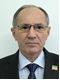 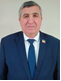 Наименование представительного органаСовет депутатов Грозненского муниципального района Чеченской РеспубликиСовет депутатов Грозненского муниципального района Чеченской РеспубликиСовет депутатов Грозненского муниципального района Чеченской РеспубликиСрок полномочий5 лет5 лет5 летУстановленная численность депутатоввсего 23фактически 23кворум 12 половина составаДата избрания представительного органа в правомочном составе20 сентября 2016 годаСколько избрано депутатов?23Сколько избрано депутатов?23Каким порядком сформирован представительный органПо партийным спискамПо партийным спискамПо партийным спискамНаименование политической партииКоличество депутатовВПП «Единая Россия»22ПП «Справедливая Россия»1Наименование постоянного комитета, комиссииФамилия, имя, отчество председателяКонтактные данныеКоличество депутатов в составепо вопросам финансово-экономической деятельности, бюджету, налогам, собственности и инвестициямУсманов Висхан Султанович8 928 89955664по вопросам социально-культурной деятельности, обслуживания населения, морально-нравственного воспитания, работы с общественными и религиозными организациямиГезуева Кулаш Джунидовна8 928 02480674по вопросам укрепления законности, правопорядка, развития местного самоуправления, депутатской этики и взаимодействия с другими муниципальными образованиямиТулаев Али Седякович8 928 47812274по вопросам агропромышленного комплекса, землепользования, экологии, и охраны природыНожаев Иса Бадаевич8 928 78372364по вопросам строительства, транспорта, связи, энергетики и жилищно-коммунального хозяйстваУмаев Амрудди Магомедович8 960 44113334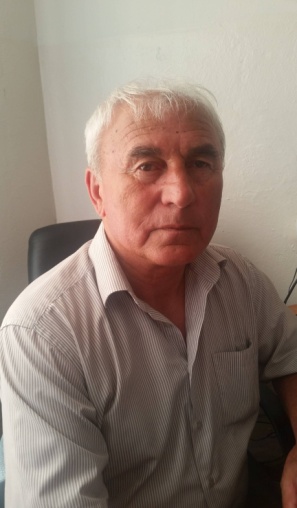 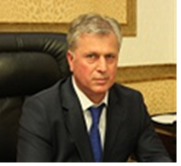 № п/пНаименование позицииПоказатели1.Штатная численность муниципальных служащих792.Фактическая численность муниципальных служащих793.Численность лиц, замещающих муниципальные должности24.Численность лиц, замещающих муниципальные должности на постоянной/непостоянной основе15.Наличие кадрового резерва органа местного самоуправления (да/нет)Да6.Количество лиц, включенных в кадровый резерв органов местного самоуправления207.Количество лиц, назначенных из кадрового резерва органов местного самоуправления28.Наличие резерва управленческих кадров органа местного самоуправления (да/нет)Да9.Количество лиц, включенных в резерв управленческих кадров муниципального образования010.Количество лиц, назначенных из резерва управленческих кадров органа местного самоуправления на руководящие должности муниципальной службы / на руководящие должности муниципальных учреждений011.Количество фактов досрочного прекращения полномочий руководителей органов местного самоуправления (за последние 5 лет)1212.Причины досрочного прекращения полномочий руководителей органов местного самоуправления (при наличии таких фактов):1) по собственному желанию-112) нарушений запретов и ограничений-13)Причины досрочного прекращения полномочий руководителей органов местного самоуправления (при наличии таких фактов):1) по собственному желанию-112) нарушений запретов и ограничений-13)№ п/пНаименование позицииНаименование позицииПоказатели1.Наличие подразделения по профилактике коррупционных правонарушений (да/нет)Наличие подразделения по профилактике коррупционных правонарушений (да/нет)Да2.Количество должностных лиц, ответственных за профилактику коррупционных и иных правонарушений/Количество должностных лиц, ответственных за профилактику коррупционных и иных правонарушений/13.Количество должностных лиц, в должностные обязанности которых входит только работа по профилактике коррупционных и иных правонарушений (иные функции исключены)Количество должностных лиц, в должностные обязанности которых входит только работа по профилактике коррупционных и иных правонарушений (иные функции исключены)14.Наличие программы/плана по противодействию коррупции (да/нет)Наличие программы/плана по противодействию коррупции (да/нет)Да5.Объем запланированных/выделенных финансовых средств на реализацию мероприятий по противодействию коррупцииОбъем запланированных/выделенных финансовых средств на реализацию мероприятий по противодействию коррупции50 000руб6.Количество должностных лиц, привлеченных к дисциплинарной ответственности за совершение коррупционных правонарушенийдисциплинарнойО6.Количество должностных лиц, привлеченных к дисциплинарной ответственности за совершение коррупционных правонарушенийадминистративнойО6.Количество должностных лиц, привлеченных к дисциплинарной ответственности за совершение коррупционных правонарушенийуголовнойО7.Факты коррупционных правонарушений и меры реагирования на них:1) Не выявлены2)3)Факты коррупционных правонарушений и меры реагирования на них:1) Не выявлены2)3)Факты коррупционных правонарушений и меры реагирования на них:1) Не выявлены2)3)8.Сферы хозяйственной деятельности, осуществляемой на территории муниципального образования, подверженные высоким коррупционным рискам:1) Не выявлены2)3)Сферы хозяйственной деятельности, осуществляемой на территории муниципального образования, подверженные высоким коррупционным рискам:1) Не выявлены2)3)Сферы хозяйственной деятельности, осуществляемой на территории муниципального образования, подверженные высоким коррупционным рискам:1) Не выявлены2)3)Результаты голосования в районе на выборахПрезидента Российской Федерации 18 марта 2018 годаРезультаты голосования в районе на выборахПрезидента Российской Федерации 18 марта 2018 годаРезультаты голосования в районе на выборахПрезидента Российской Федерации 18 марта 2018 годаРезультаты голосования в районе на выборахПрезидента Российской Федерации 18 марта 2018 годаРезультаты голосования в районе на выборахПрезидента Российской Федерации 18 марта 2018 годаЧисленность избирателейУчастие в выборах (явка)В.В. ПутинП.Н. ГрудининВ.В. Жириновский63997 чел.95,45 %93,46 %3,49 %0,33 %Годы2009201020112012201320142015201620172018Числен-ность, чел.117,7118,8120,5121,7122,8124,9127,1128,9130,9132,7ГодРФСКФОГрозненский район2017-0,97,115,32018-1,66,913,6№Наименование показателейНаименование показателейВсегомужчинженщин1Общая численность населения на 01.07.2019г.Общая численность населения на 01.07.2019г.13326365001682622Экономически активное население (занятое трудоспособное население и безработные-трудоспособные граждане, ищущие работу и готовые приступить к ней)Экономически активное население (занятое трудоспособное население и безработные-трудоспособные граждане, ищущие работу и готовые приступить к ней)7203034598374323Трудовые ресурсы – всего, в том числеТрудовые ресурсы – всего, в том числе7995738168417893а) трудоспособное население в трудоспособном возрасте (муж. 16-64 лет, жен. 16-59 лет)а) трудоспособное население в трудоспособном возрасте (муж. 16-64 лет, жен. 16-59 лет)7341236519368933б) работающие лица старше и младше трудоспособного возраста, из них:б) работающие лица старше и младше трудоспособного возраста, из них:6545268838573- работающие пенсионеры и инвалиды- работающие пенсионеры и инвалиды6545268838573- работающие подростки до 16 лет- работающие подростки до 16 лет---4Занятое трудоспособное население – всегоЗанятое трудоспособное население – всего16084759184934а) в общественном хозяйствеа) в общественном хозяйстве10235467855574б) самозанятое трудоспособное населениеб) самозанятое трудоспособное население16477429054в) учащиеся в трудоспособном возрасте (16 лет и старше), обучающиеся с отрывом от производствав) учащиеся в трудоспособном возрасте (16 лет и старше), обучающиеся с отрывом от производства4202217120315Незанятое трудоспособное населениеНезанятое трудоспособное население6387330577332966Экономически неактивное население (все не работающие и не ищущее работу трудоспособное население)Экономически неактивное население (все не работающие и не ищущее работу трудоспособное население)7927357043576а) лица трудоспособного возраста обучающиеся с отрывом от производстваа) лица трудоспособного возраста обучающиеся с отрывом от производства4202214520576б) трудоспособные граждане, занятые в домашнем личном хозяйствеб) трудоспособные граждане, занятые в домашнем личном хозяйстве3725142523007Реальный резерв незанятого трудоспособного населенияРеальный резерв незанятого трудоспособного населения6014829178309708Зарегистрированных в службе занятости5111277123408из нихза отчетный период4827235124768а) присвоен статус безработногона конец отчетного периода5111277123408а) присвоен статус безработногоза отчетный период4827235124768б) назначено пособие по безработицена конец отчетного периода5022273022928б) назначено пособие по безработицеза отчетный период12655696969Вакантные рабочие места Вакантные рабочие места 4910Молодёжь (общая численность по МО) 16 - 29 летМолодёжь (общая численность по МО) 16 - 29 лет30596149441565211Лица предпенсионного возраста (муж. 62-64 лет, жен. 57-59 лет)Лица предпенсионного возраста (муж. 62-64 лет, жен. 57-59 лет)34401261217912Уровень общей безработицы, % Уровень общей безработицы, % 83%84%82%13Уровень регистрируемой безработицы, %Уровень регистрируемой безработицы, %7%8%6,2%Наименование муниципального образованияКоличество работников органов опеки и попечительства (чел.)Средняя заработная плата работников органов опеки и попечительства 
(тыс. рублей)Сведения о потребности в кадрах в органах опеки и попечительства(чел.)Грозненский муниципальный район2262Наименование муниципального образованияОбщее количество детей-сирот, состоящих на учете в органе опеки и попечительства(чел.)Количество детей-сирот, переданных в 2019 году на воспитание в приемные и 
патронатные семьи(чел.)Количество детей-сирот, переданных в 2019 году под опеку (попечительство) (чел.)Грозненский муниципальный район26103№п/пДети-сироты и дети, оставшиеся без попечения родителей, находящиеся в учреждениях для детей-сирот Дети-сироты и дети, оставшиеся без попечения родителей, находящиеся в семьях опекунов (попечителей), в приемных семьях 1.Численность детей-сирот, детей, оставшихся без попечения родителей, подлежащих диспансеризации2611.1.из них прошли диспансеризацию402.Результаты диспансеризации2.1.Распределены по группам здоровья:2.1.1.Имеют 1 группу402.1.2.Имеют 2 группу 2.1.3.Имеют 3 группу 2.1.4.Имеют 4 группу 2.1.5. Имеют 5 группу Наименование муниципально-го образованияКол-во лиц из числа детей-сирот, обеспеченных жилыми помещениями в отчетном периоде, в том числе обеспеченных жилыми помещениями в соответствии с решениями суда (чел.)Кол-во лиц из числа детей-сирот, имеющих право на обеспечение жилым помещением и не реализовавших такое право в отчетном периоде, за исключением лиц из числа детей-сирот, которые должны быть обеспечены жилым помещением по решению суда (чел.)Кол-во неисполнен-ных судебных решений об обеспечении лиц из числа детей-сирот жилыми помещениямиКол-во лиц из числа детей-сирот, в отношении которых установлен факт невозможно-сти проживания в ранее занимаемом жилом помещенииГрозненский муниципальный район017600Количество инвалидов, проживающих в муниципальном образовании на 01.07.2019 г. (без учета детей инвалидов)5575Из них:количество нуждающихся в трудоустройстве196количество трудоустроенных12Количество созданных рабочих мест для инвалидов за период с 01.07.2018 г. по 01.07.2019 г.74Общее количество детей – инвалидов по состоянию на 01.07.2019 г.1675Из них:количество обучающихся в коррекционных образовательных организациях0количество обучающихся с применением дистанционных технологий25Количество обучающихся по инклюзивному типу158Количество инклюзивных образовательных организаций0№п/пНаименование показателейЕдиница
измеренияНормативНа 01.01.2019г.Пре-выше-ние (недос-таёт)1Учреждений здравоохранения всего:единиц301.1районная больницаединиц1коек круглосуточного пребыванияединиц145коек дневного стационараединиц101.2участковая больницаединиц106-4коек круглосуточного пребыванияединиц70коек дневного стационараединиц1051.3поликлиникаединиц1дневных посещенийединиц1433351.4фельдшерско-акушерские пункты (ФАП)единиц2015-51.5врачебные амбулаторииединиц138     -51.6фельдшерские здравпунктыединиц1--12Общий коечный фонд:коек1012415-5972.1стационар круглосуточного пребываниякоек2152.2дневной стационаркоек2003В отрасли трудится всего:человек2160,75981,5-1179,253.1административно-управленческий аппаратчеловек183.2врачичеловек464181,5-282,53.3средний медицинский персоналчеловек1011,25391,25-6203.4младший медицинский персоналчеловек117,2575,0-42,253.5обслуживающий персоналчеловек560,5326,25-234,25№п/пНаименование учреждения Ф.И.О. Руководителя,контактный номерАдрес1Грозненская ЦРБАлиев Ахмед Абдулаевич, 8(8712) 22-63-53; 22-63-54364029 г. Грозный, ул. М.Х. Митаева, 322Старо-Атагинская УБМумаева Лариса Султановна 928-781-92-82366023 с. Старые Атаги, ул. Молодёжная3Старо-Юртовсая УБСайдулаева Светлана Озаировна928-782-91-68366012 с. Толстой-Юрт, ул. Шевченко4Алхан-Калинская УБДадаев Шамиль Ширваниевич995-805-58-58366005 с. Алхан-Кала, ул. Нурадилова5Первомайская УБМагомедхаджиев Абдулбек Зайналбекович965-954-14-39366002 ст. Первомайская ул. Нурадилова6Гикаловская УБСаиева Хава Эли-Мухмадовна928-736-00-41366021 пос. Гикало, ул. Первомайская7Побединская УБМагомадова Элиза Алимхановна928-780-73-80366003 с.Побединское, ул.Юбилейная8Чечен-Аульская ВАБайтаева Айшат Вахаевна928-948-40-04366022 с.Чечен-Аул, ул.Шерипова,369Правобережненская ВАЭскиева Макка Лемиевна963-423-68-28366016 с.Правобережное, ул.Больничная,310Пригородненская ВАЗузиева Халимат Хамзатовна928-738-21-83 366020 с.Пригородное, ул.Юбилейная11Комсомольская ВАТахаева Яха Рамзановна928-737-51-48366007с.Бердыкель, ул.Идрисова, 612Куларинская ВАТавсиева Савнапи Дасиевна928-740-82-83366006 с.Кулары, ул.Школьная13Долинская ВАСадулаева Байсари Абдурахмановна929-898-25-11366019 п.Долинский, ул.Кадырова, 714Петропавловская ВАМисирбиева Луиза Хамбертовна928-737-64-10336010 ст.Петропавловская, ул.Колхозная15Виноградненская ВАМагомадоваСветлана Шахбиевна928-783-66-61366014 с.Виноградное, ул.Виноградная16ФАП Центора-ЮртовскийЭдильгириева Маймунт Хамзатовна928-781-92-84366945 с.Н.Центорой, ул.Энгельса17ФАП ЧишкинскийАльтамирова Румиса Лемаевна938-909-10-44366024 с.Чишки, без улицы18ФАП ОктябрьскийХачароева Зарета Зиявдиевна928-782-05-18366004 с.Октябрьское,  ул.Ленина19ФАП ПролетарскийДадаева Сацита Санузовна928-088-43-35366004 с.Пролетарское, ул.Белозерская20ФАП СадовыйСусуркаева Зульфа Зубаировна928-781-92-85366041 с.Садовое, ул.Черкесская, 3021ФАП Беркат-ЮртовскийФАП закрыт366027 с.Беркат-Юрт, ул.Хамсуева22ФАП МайскийАбдулаева Халипат Аднановна928-781-92-78366008 п.Майский, без улицы23ФАП БартхойскийХаидова Седа Висхановна928-783-28-41366008 с.Бартхой, без улицы24ФАП НагорненскийТарамов Ильяс Салманович965-969-75-14366008 с.Нагорое, без улицы25ФАП Керла-ЮртовскийШедаева Хеда Хамзатовна929-890-11-25366008 с.Керла-Юрт, без улицы26ФАП Дачу-БорзойскийКехарсаева Хава Таусовна938-017-88-91366025 с.Дачу-Борзой, ул.Ленина27ФАП Лаха-ВарандинскийСугаипова Милана Ахмедовна965-951-40-13366023 с.Лаха-Варанды, ул.Новая28ФАП ст.ИльиновскийШахтамирова Петмат Махмудовна928-471-10-61366011 ст.Ильиновская, ул.Октябрьская, 329ФАП Кень-ЮртовскийНуркаева Милана Алтыевна965-958-76-09366018 с.Кень-Юрт ул.Клубная, 430ФАП ТерскийЯхъяева Лариса Руслановна989-926-94-69366017 с.Терское, ул.Береговая, 3-аГодРФСКФОГрозненский муниципальный район201811,514,919201910,914,1Нет данныхГодРФСКФОГрозненский муниципальный район20181,6211,872Нет данных2019Нет данныхНет данныхНет данныхГодРФСКФОГрозненский муниципальный район201872,775,86Нет данных2019Нет данныхНет данныхНет данныхГодРФСКФОГрозненский муниципальный район20185,58,06,820195,16,8Нет данныхГодРФСКФОГрозненский муниципальный район2018584,7393,0Нет данных2019573,6355,0Нет данныхГодРФСКФОГрозненский муниципальный район201810,111,1Нет данных20199,710,7Нет данныхГодРФСКФОГрозненский муниципальный район2018196,9113,8Нет данных2019196,7110,2Нет данныхГодРФСКФОГрозненский муниципальный район20186,23,4Нет данных20195,52,7Нет данныхГодРФСКФОГрозненский муниципальный район2018Ранее не рассчитывалсяРанее не рассчитывалсяНет данных201946,237,8Нет данныхГодРФСКФОГрозненский муниципальный район2018Нет данных2019Нет данныхГодРФСКФОГрозненский муниципальный район2018Нет данных2019Нет данных№п/пНаименование предприятийДислокацияпредприятия (адрес)Ф.И.ОруководителяТелефонруководителяВыпускаемаяпродукцияКоличество рабочих мест1ГУП Алхан-Калинский деревообрабатывающий комбинат366005, ЧР, Грозненский район, с. Алхан-Кала, ул. Элеваторная 30Азаматов Магомед Адитович8-966-033-07-07производство шпона132ГУП «Геотермальные воды»366021, Чеченская Республика, Грозненский район, пос. Гикало, ул. Тепличная, 1Батаев Адам Денаевич8-938-901-01-11добыча и распределение геотермальных вод1Наименование предприятийАдрес/контактная информацияКол-во рабочих местОсновные виды продукцииОбъем производства/Проектная мощность12345Сельское хозяйствоСельское хозяйствоСельское хозяйствоСельское хозяйствоСельское хозяйство1.«Теркхо»с.Кень-Юрт,  ул.Южная 392зерновые1661/50002.«Чантиюртовский»с.Терское, без улицы4зерновые3150/28003.«Горячеисточненский»с.Правобережное,  ул.Гредерная, б/н5зерновые1940/20004.«Ленина»ст.Петропавловская,  ул.Нагорная 12зерновые1478/-5.«Атагинский»с.Старые Атаги,  ул.Молодежная 213зерновые810/-6.«Заря»с.Чечен-Аул,  ул.А.Шерипова 602зерновые877/9607.«Грозненский»с.Победенское,  ул.Победы, б/н2зерновые360/-8.«Молочный-1»с.Октябрьское,  ул.Дорожная, б/н4зерновые5099/60009.«1 Мая»ст.Первомайская,  ул.Кирова 531зерновые277710.«Куларинский»с.Кулары,  ул.Новая 12зерновые1218/120011.«Советская Россия»с.Комсомольское,  ул.Кавказская 42зерновые1454/140012.«Тепличный»пос.Гикало, без улицы2овощи-Водопроводных сетей678 км.Количество водозаборов41 ед.Канализационных сетей5 кмЭлектрических сетей1251 кмГазовых сетей_801,3 кмСетей теплоснабжения  0 кмГодДоходы бюджета:Доходы бюджета:Доходы бюджета:Расходы бюджетаДефицит (-), профицит (+)Объем долга Годвсегоиз них налоговые и неналоговыеиз них безвозмездные поступленияРасходы бюджетаДефицит (-), профицит (+)Объем долга 20151877227,4155647,71721579,71883907,2-6679,8020161967017,7174375,61792642,11962502,14515,6020172263100,5183080,72080019,82263284,8-184,3020182679024,1228378,42450645,72681071,0-2046,90     на 01.07.20191554274,897714,71456560,11515765,538509,30КоличествоКоличество рабочих местСредние предприятия00Малые предприятия171339в том числе микропредприятия168243Индивидуальные предприниматели1787678ДолжностьФамилия, имя, отчествоКонтактные данныеКонтактные данныеМВД России по Грозненскому району Грозный, Петропавловское шоссе, №-11 МВД России по Грозненскому району Грозный, Петропавловское шоссе, №-11 МВД России по Грозненскому району Грозный, Петропавловское шоссе, №-11 МВД России по Грозненскому району Грозный, Петропавловское шоссе, №-11 Начальник ОМВД России по Грозненскому району Алханов Беслан Русланович8(8712)-29-41-128(8712)-29-41-12Отдел полиции ОМВД России по Грозненскому району 8(8712)-29-41-128(8712)-29-41-12ОЭБ и ПК Эдельгириев Шаих-Мансур Хасмагомедович8(8712)-29-41-128(8712)-29-41-12ОГИБДДХасбулатов Муслим Бексултанович 8(8712)-29-41-128(8712)-29-41-12Минобороны РоссииОТДЕЛ ВОЕННОГО КОМИССАРИАТА г.Грозный и Грозненского района ЧРг.Грозный, п-т А-Х.Кадырова, 219Минобороны РоссииОТДЕЛ ВОЕННОГО КОМИССАРИАТА г.Грозный и Грозненского района ЧРг.Грозный, п-т А-Х.Кадырова, 219Минобороны РоссииОТДЕЛ ВОЕННОГО КОМИССАРИАТА г.Грозный и Грозненского района ЧРг.Грозный, п-т А-Х.Кадырова, 219Минобороны РоссииОТДЕЛ ВОЕННОГО КОМИССАРИАТА г.Грозный и Грозненского района ЧРг.Грозный, п-т А-Х.Кадырова, 219НачальникМакчиев Иса Саидхасан-Султанович8(8712)-22-63-368(8712)-22-63-36Судебные органыГрозненский  районный суд г.Грозный, Старопромысловский район, ул.Пограничная -2Судебные органыГрозненский  районный суд г.Грозный, Старопромысловский район, ул.Пограничная -2Судебные органыГрозненский  районный суд г.Грозный, Старопромысловский район, ул.Пограничная -2Судебные органыГрозненский  районный суд г.Грозный, Старопромысловский район, ул.Пограничная -2Председатель судаВисиханов Замбек Зайндиевич 8(8712)-44-22-048(8712)-44-22-04Минюст Россииг.Грозный, ул.Башаева, 9Минюст Россииг.Грозный, ул.Башаева, 9Минюст Россииг.Грозный, ул.Башаева, 9Минюст Россииг.Грозный, ул.Башаева, 9Начальник отдела – старший судебный пристав Магомадов Магомед Ибрагимович8(8712)-29-53-098(8712)-29-53-09Прокуратура Российской ФедерацииПрокуратора Грозненского района ЧРг.Грозный, ул.А.Шарипова - 19Прокуратура Российской ФедерацииПрокуратора Грозненского района ЧРг.Грозный, ул.А.Шарипова - 19Прокуратура Российской ФедерацииПрокуратора Грозненского района ЧРг.Грозный, ул.А.Шарипова - 19Прокуратура Российской ФедерацииПрокуратора Грозненского района ЧРг.Грозный, ул.А.Шарипова - 19ПрокурорТагаев Адлан Усамович8(8712)-22-23-768(8712)-22-23-76Канцелярия8(8712)-22-23-768(8712)-22-23-76Следственный Комитет Российской ФедерацииГрозненский межрайонный следственный отдел  г.Грозный, Старопромысловский район, ул.Угольная, 128Следственный Комитет Российской ФедерацииГрозненский межрайонный следственный отдел  г.Грозный, Старопромысловский район, ул.Угольная, 128Следственный Комитет Российской ФедерацииГрозненский межрайонный следственный отдел  г.Грозный, Старопромысловский район, ул.Угольная, 128Следственный Комитет Российской ФедерацииГрозненский межрайонный следственный отдел  г.Грозный, Старопромысловский район, ул.Угольная, 128Руководитель Тайсумов  Али Абдул-Керимович8(8712)-44-23-088(8712)-44-23-08ФСБ РоссииОтдел ФСБ по Грозненскому району ЧР г.Грозный, ул.ГаражнаяФСБ РоссииОтдел ФСБ по Грозненскому району ЧР г.Грозный, ул.ГаражнаяФСБ РоссииОтдел ФСБ по Грозненскому району ЧР г.Грозный, ул.ГаражнаяФСБ РоссииОтдел ФСБ по Грозненскому району ЧР г.Грозный, ул.ГаражнаяРуководитель Темирханов Ансари Магометович8(8712)-22-25-098(8712)-22-25-09Дежурный8(8712)-22-25-09ФНС РоссииМРИ ФНС России №4 по Чеченской РеспубликеЧеченская Республика, Шалинский район, г. Шали, пл. Орджоникидзе, 41ФНС РоссииМРИ ФНС России №4 по Чеченской РеспубликеЧеченская Республика, Шалинский район, г. Шали, пл. Орджоникидзе, 41ФНС РоссииМРИ ФНС России №4 по Чеченской РеспубликеЧеченская Республика, Шалинский район, г. Шали, пл. Орджоникидзе, 41ФНС РоссииМРИ ФНС России №4 по Чеченской РеспубликеЧеченская Республика, Шалинский район, г. Шали, пл. Орджоникидзе, 41Руководитель Усманов Ахмед Абдиевич8 (87146) 2-27-338 (87146) 2-27-33Справочная8 (87146) 2-27-338 (87146) 2-27-33МЧС РоссииПСГ «Грозненский - сельский ГУ»  МЧС России по ЧР Грозненский район, с.Старые-Атаги, 21 км. МЧС РоссииПСГ «Грозненский - сельский ГУ»  МЧС России по ЧР Грозненский район, с.Старые-Атаги, 21 км. МЧС РоссииПСГ «Грозненский - сельский ГУ»  МЧС России по ЧР Грозненский район, с.Старые-Атаги, 21 км. МЧС РоссииПСГ «Грозненский - сельский ГУ»  МЧС России по ЧР Грозненский район, с.Старые-Атаги, 21 км. НачальникШахбиев Адам Исаевич8928-290-49-038928-290-49-03Дежурный№Наименование НКОРуководитель НКО, контактный номер телефонаЮридическийадресЧисленность членов(участников) НКОЧеченская региональная общественная организация «Институт Гражданского Содействия»Джабраилов Сайд-Эмин Удинович 8928-786-12-15366023, Чеченская Республика, Грозненский р-н, с. Старые Атаги, ул. Школьная,8 1 Духовное образовательное учреждение исламское медресе имени Саида-Ахмеда Хаджи с.Старые-АтагиБачаев Сайд-Ахмед Шамсудинович 8928-789-66-86366023,Грозненский район. с.Старые-Атаги, ул.х.Нурадилова  1Автономная некоммерческая организация спортивный клуб дзюдо имени Ислама МациеваМациев Рустам Хамзатович 8963-594-28-92366023 Грозненский р-он, с. Старые-Атаги ул. Майская д,81Частное дошкольное образовательное учреждение Детский сад "Сафия"Губжукаев Халид Хамзатович 8938-000-22-29366023, Чеченская Республика, Грозненский р-он, с.Старые-Атаги, ул.Гражданская, д. б/н 1Частное образовательное учреждение основного общего образования Основная общеобразовательная школа РАССВЕТИдигов Хамзат Ярогиенвич 8928/736-99-92Грозненский район, с.Старые Атаги, ул.Механизаторов 5Чеченское региональное  отделение Общероссийской политической партии  - Народная партия «За женщин России»Дендиева Марха Мухадиновна 8928-018-52-24366003, Грозненский район, с.Побединское, ул.Победы, 1321Местная религиозная организация Исламская мечеть села Побединское Грозненского районаЧалаев Валид Басырович 8928-744-90-51Чеченская Республика, Грозненский района, село Побединское1Местная религиозная организация Исламская мечеть села Радужное  Грозненского района Чеченской РеспубликиАбдулсаламов Умар Эдильевич  8928-899-94-93366019,Грозненский район. с.Радужное, Шоссейная 1Региональная физкультурно-спортивная общественная организация "Федерация спорта глухих Чеченской Республики"Таипов Магомед Шамсудинович 8928-786-98-56366026,Грозненский район, с.Кулары, ул.Садовая, д.17 1Чеченская региональная общественная организация «Союз ветеранов  Группы войск в германии Чеченской Республики»Кавраев Муса Супьянович 8928-949-38-94366006,Грозненский район, с.Кулары, ул.А.С. Гериханова, д.19200Местная религиозная организация Исламская мечеть села Кулары  Грозненского района Чеченской РеспубликиГериханов Сулейман Рашидович   8928-024-57-27366006,Грозненский район. с.Кулары, Школьная 1Чеченская региональная  общественная организация «Физкультурно-спортивный клуб «Вараев Адлан»Вараев Алу Абусматович 366041, Грозненский района, сПролетарское, ул.50 лет октября1Местная религиозная организация Исламская мечеть села Пролетарское Грозненского района Чеченской РеспубликиХаджиев Х.Х. 8928-269-74-23364041, Чеченская Республика, Грозненский район, с. Пролетарское1Региональная общественная организация "Ассоциация мини-футбола Чеченской Республики"Хасуев Тимур Ахмедович8-922-760-71-45366012,Чеченская Республика,Грозненский район,ст.Горячеисточненская, ул.Ленина, д.49 5Автономная некоммерческая организация средняя общеобразовательная частная школа пансион «источник»Алиев Ваха 928-893-53-00366012,Чеченская Республика,Грозненский р-он,ст.Горячеисточненская1Чеченский региональный общественный благотворительный фонд "Память"Ибаев Юрий Юнкурович 366003, ст-ца Первомайская, ул.Школьная, д.261Региональная общественная организация "Союз Абхазских Добровольцев" Чеченской РеспубликиХабибулаев Гилани Хасбулаевич89288894690366005, ЧР, Грозненский р-он, с. Алхан-Кала, ул. А.Мамакаева, д. 2940Автономная некоммерческая организация «Центр развития Медиа  – Технологий»Заитов Майрбек Мусаевич  8928-888-25-24366005, Грозненский район, с.Алхан-Кала, ул.Шарипова 1Региональная автономная общественная организация Федерация экстремальных видов спорта и горного туризма Чеченской РеспубликиДенильханов Исмаил Султанович  +7938-020-0080366022,Грозненский район, с.Чечен-Аул, ул.Жаммирзы Мадиева, дом 421Местная религиозная организация Исламская мечеть села Чечен-Аул Грозненского района Чеченской РеспубликиИмам села Баснукаев Магомед-Эми Умарович 89388975287366005, ЧР, Грозненский район, с.Чечен-Аул, ул.им.Шейха А.Митаева,121Религиозная организация – исламская духовная  образовательная организация профессионального религиозного образования «Медресе им.Шейха Абдул-Азиза шаптукаева» с.Чечен-АулБаснукаев Магомед –Эмин 8938-897-52-87366022,Грозненский район. с.Чечен-Аул, ул.ш.А.Митаева 1Благотворительный Фонд  «Рахьма» (Милосердие)Баснукаев Магомед –Эмин 8938-897-52-87366022,Грозненский район. с.Чечен-Аул, ул.Первомайская 361Частное образовательное учреждение дополнительного образования «Агродеба»Джабраилов Касум Лечиевич 8938-016-71-81366021,грозненский район, п.Гикало, ул.Ленина 2А.2Частное общеобразовательное учреждение Начальная общеобразовательная школа АрбильясУзаева Роза Ильясовна +7(928)475-47-77366026, ЧР, р-он Грозненский, с. Комсомольское, ул. Кадырова4Частное дошкольное образовательное учреждение "Детский сад "ЧЕБУРАШКА" Назирова Яхита Мусаевна8928-087-66-14366013, ЧР, Грозненский р-он, с.Толстой-юрт, ул.Дружбы Народов, д.22А 3Местная религиозная организация Исламская мечеть села Толстой-Юрт Дениев Саид-Магомед Алимпашаевич89659610472Чеченская Республика, Грозненский район, с. Толстой-Юрт, ул. Поселочная, 44а1Местная религиозная организация Исламская мечеть станицы Петропавловская Грозненского района ЧРСолтагириев Баудин Ималиевич 8928-744-72-28Чеченская Республика, Грозненский район, ст.Петропавловская, ул.Северная 1№ п/пФамилия, имя, отчествоДата рожденияЗанимаемая должностьГод присвоения звания1Идалов Саид-Магомед Бекаевич13.02.1938 г.Пенсионер2008 г.№ п/пНаименованиеРуководительЧисленность занятых чел.Вид деятельностиОбъем реализации тыс. руб. в месяцОбъем реализации тыс. руб. в месяцОбъем реализации тыс. руб. в месяцОбъем реализации тыс. руб. в месяцОбъем реализации тыс. руб. в месяцАлхан - КалаАлхан - КалаАлхан - КалаАлхан - КалаАлхан - КалаАлхан - КалаАлхан - КалаАлхан - КалаАлхан - КалаАлхан - Кала1Магазин Абуева Аминат Шахидовна0Реализация продовольственных товаров180 000 руб./ 270 000 руб.180 000 руб./ 270 000 руб.180 000 руб./ 270 000 руб.180 000 руб./ 270 000 руб.180 000 руб./ 270 000 руб.2Мясной магазинАдуев Арби Абдул-Хаджиевич0Мясная продукция 136 000 руб./ 280 000 руб.136 000 руб./ 280 000 руб.136 000 руб./ 280 000 руб.136 000 руб./ 280 000 руб.136 000 руб./ 280 000 руб.3АГЗСАбдулаев Бауди Алаудинович0Газтопливо для автотранспорта156 000 руб./ 270 000 руб.156 000 руб./ 270 000 руб.156 000 руб./ 270 000 руб.156 000 руб./ 270 000 руб.156 000 руб./ 270 000 руб.4МагазинАкуев Зайнди Пахрудинович1Реализация смешанных товаров170 000 руб./ 280 000 руб.170 000 руб./ 280 000 руб.170 000 руб./ 280 000 руб.170 000 руб./ 280 000 руб.170 000 руб./ 280 000 руб.5АтельеАсхабова Хава Истамуловна2Пошив и ремонт одежды-----6АЗС, мойка, кафе, СТО, автомагазинАтагаев Лече Саидович3Бензотопливо для автотранспорта, мойка автотранспорта, организация общественного питания, ремонт автотранспорта, реализация автозапчастей-----7МагазинБайсултанова Лала Ахмаевна0Реализация продовольственных товаров-----8МагазинБурсагова Зура Ахидовна0Реализация смешанных товаров 100 000 /200 000100 000 /200 000100 000 /200 000100 000 /200 000100 000 /200 0009ТЦ "НУР"Вараева Тумиша Бачаевна 3Реализация смешанных товаров 10МагазинГабаева Морка Хасановна0Реализация смешанных товаров100 000 / 200 000100 000 / 200 000100 000 / 200 000100 000 / 200 000100 000 / 200 00011МагазинГайсумов Хусейн Байсангурович0Мясная продукция100 000 / 200 000100 000 / 200 000100 000 / 200 000100 000 / 200 000100 000 / 200 00012Магазин Галаева Асет Азисовна0Реализация смешанных товаров100 000 / 200 000100 000 / 200 000100 000 / 200 000100 000 / 200 000100 000 / 200 00013АптекаГигиева Лиза Хасановна0Лекарственные препараты-----14Пластиковый ЦехГунашев Беслан Салаудинович0Окна и двери----------15МагазинДубаев Беслан Саламович0Реализация смешанных товаров180 000 руб./ 270 000 руб.180 000 руб./ 270 000 руб.180 000 руб./ 270 000 руб.180 000 руб./ 270 000 руб.180 000 руб./ 270 000 руб.16МагазинМациева Хава Магомедовна0Реализация смешанных товаров136 000 руб./ 280 000 руб.136 000 руб./ 280 000 руб.136 000 руб./ 280 000 руб.136 000 руб./ 280 000 руб.136 000 руб./ 280 000 руб.17МагазинСатуева Табарик Сайдахмедовна0Смешанные товары156 000 руб./ 270 000 руб.156 000 руб./ 270 000 руб.156 000 руб./ 270 000 руб.156 000 руб./ 270 000 руб.156 000 руб./ 270 000 руб.18МагазинТалатова Тоита Алаудиновна1Реализация смешанных товаров170 000 руб./ 280 000 руб.170 000 руб./ 280 000 руб.170 000 руб./ 280 000 руб.170 000 руб./ 280 000 руб.170 000 руб./ 280 000 руб.19МагазинХутуева Света Абдулхамидовна0Реализация смешанных товаров160 000 руб./ 270 000 руб.160 000 руб./ 270 000 руб.160 000 руб./ 270 000 руб.160 000 руб./ 270 000 руб.160 000 руб./ 270 000 руб.20МагазинШабазов Муса Айсаевич1Реализация смешанных товаров100 000 руб./ 280 000 руб.100 000 руб./ 280 000 руб.100 000 руб./ 280 000 руб.100 000 руб./ 280 000 руб.100 000 руб./ 280 000 руб.21Пекарня Яндаев Маулады Гергиевич2Производство хлебобулочных изделий-----22МагазинЯсаев Муса Нужаевич2Продовольственные товары100 000  руб. /200 000 руб.100 000  руб. /200 000 руб.100 000  руб. /200 000 руб.100 000  руб. /200 000 руб.100 000  руб. /200 000 руб.23МагазинБацуева Амина Адамовна 0Реализация смешанных товаров100 000  руб. /200 000 руб.100 000  руб. /200 000 руб.100 000  руб. /200 000 руб.100 000  руб. /200 000 руб.100 000  руб. /200 000 руб.24МагазинЗубиев Ваха Магомедсалыхович 0Реализация смешанных товаров100 000  руб. /200 000 руб.100 000  руб. /200 000 руб.100 000  руб. /200 000 руб.100 000  руб. /200 000 руб.100 000  руб. /200 000 руб.25МагазинАрсамикова Фатима Абуязидовна 0Реализация смешанных товаров185 000 руб./ 240 000 руб.185 000 руб./ 240 000 руб.185 000 руб./ 240 000 руб.185 000 руб./ 240 000 руб.185 000 руб./ 240 000 руб.26магазинЛарсанов Ваха Абубакарович 0Мясная продукция146 000 руб./ 230 000 руб.146 000 руб./ 230 000 руб.146 000 руб./ 230 000 руб.146 000 руб./ 230 000 руб.146 000 руб./ 230 000 руб.27МагазинУмарова Мадина Вахидовна 0Реализация смешанных товаров156 000 руб./ 270 000 руб.156 000 руб./ 270 000 руб.156 000 руб./ 270 000 руб.156 000 руб./ 270 000 руб.156 000 руб./ 270 000 руб.28Смешанные товарыХатуев Али Ахметович 1Реализация смешанных товаров180 000 руб./ 270 000 руб.180 000 руб./ 270 000 руб.180 000 руб./ 270 000 руб.180 000 руб./ 270 000 руб.180 000 руб./ 270 000 руб.29КафеАрсамерзаев Докка Яралиевич1Продукция общественного питания 136 000 руб./ 280 000 руб.136 000 руб./ 280 000 руб.136 000 руб./ 280 000 руб.136 000 руб./ 280 000 руб.136 000 руб./ 280 000 руб.Беркат – Юрт Беркат – Юрт Беркат – Юрт Беркат – Юрт Беркат – Юрт Беркат – Юрт Беркат – Юрт Беркат – Юрт Беркат – Юрт 30Торговый комплексАбдрахманов Саламбек Умархажиевич2Реализация смешанных товаров265000/350 000 руб.265000/350 000 руб.265000/350 000 руб.265000/350 000 руб.265000/350 000 руб.31МагазинВалиева Валида Латифшаевна0Реализация смешанных товаров100 000  руб. /200 000 руб.100 000  руб. /200 000 руб.100 000  руб. /200 000 руб.100 000  руб. /200 000 руб.100 000  руб. /200 000 руб.32Торговая базаГунаев Махмед Абдурахманович0Продажа строительных материалов -----33МагазинЗубайраев Бексолтан ЭмисолтановичМясная продукция100 000  руб. /200 000 руб.100 000  руб. /200 000 руб.100 000  руб. /200 000 руб.100 000  руб. /200 000 руб.100 000  руб. /200 000 руб.34МагазинСайдалханова Линда Эдиевна 0Смешанные товары100 000  руб. /200 000 руб.100 000  руб. /200 000 руб.100 000  руб. /200 000 руб.100 000  руб. /200 000 руб.100 000  руб. /200 000 руб.35магазинЗайтаев Ильяс Адамович0Реализация смешанных товаров100 000  руб. /200 000 руб.100 000  руб. /200 000 руб.100 000  руб. /200 000 руб.100 000  руб. /200 000 руб.100 000  руб. /200 000 руб.36Торговая базаМузаев Магомед Ибрагимович9Продажа строительных материалов-----37МагазинТимиралиев Хусайн Шихабович0Реализация смешанных товаров100 000  руб. /200 000 руб.100 000  руб. /200 000 руб.100 000  руб. /200 000 руб.100 000  руб. /200 000 руб.100 000  руб. /200 000 руб.38База стройматериаловХалаков Жабраил Вахидович2Продажа строительных материалов-----39Торговая базаЧалаев Бексолтан 2Продажа строительных материалов-----40торг. база Чолаев Сиддик0Продажа непродовольственных товаров-----41магазин "Беркат" Элимханова Луиза Шейх-Ахмедовна 0Реализация смешанных товаров-----42Хоз маг Исаев Ибрагим Шамилев 0Продажа непродовольственных товаров-----43Магазин Вараев Шейхи Саламович 0Продажа автозапчастей100 000  руб. /200 000 руб.100 000  руб. /200 000 руб.100 000  руб. /200 000 руб.100 000  руб. /200 000 руб.100 000  руб. /200 000 руб.44МагазинЕлбазов Арби Гилагиевич 0Продовольственные товары100 000  руб. /200 000 руб.100 000  руб. /200 000 руб.100 000  руб. /200 000 руб.100 000  руб. /200 000 руб.100 000  руб. /200 000 руб.45МагазинХамсуева Кесират Харуновна 0Продовольственные товары100 000  руб. /200 000 руб.100 000  руб. /200 000 руб.100 000  руб. /200 000 руб.100 000  руб. /200 000 руб.100 000  руб. /200 000 руб.46МагазинАлиева Дагман Ибаевна Продовольственные товары100 000  руб. /200 000 руб.100 000  руб. /200 000 руб.100 000  руб. /200 000 руб.100 000  руб. /200 000 руб.100 000  руб. /200 000 руб.47Торговая базаМузаев Магомед Ибрагимович1Продажа непродовольственных товаров-----48Магазин Луаева Асет Алаудиновна 0Реализация смешанных товаров100 000  руб. /200 000 руб.100 000  руб. /200 000 руб.100 000  руб. /200 000 руб.100 000  руб. /200 000 руб.100 000  руб. /200 000 руб.49Торговая базаЧалаев Бексолтан 2Продажа непродовольственных товаров-----50СТО грузовых  автомобилейЧалаева Лайлаъ Халиковна 2Ремонт грузовых автомобилей-----51Кирпичный заводДжовтаев Амрудди  Джадалахусайнович 0Изготовление саманного кирпича-----Виноградное Виноградное Виноградное Виноградное Виноградное Виноградное Виноградное Виноградное Виноградное Виноградное 52МагазинАбдулвагапов Камиль Мамедович0Реализация смешанных товаров100 000  руб. /200 000 руб.100 000  руб. /200 000 руб.100 000  руб. /200 000 руб.100 000  руб. /200 000 руб.100 000  руб. /200 000 руб.53МагазинБакаева Рита Шарпудиновна ООО "Эттерия и К"0Реализация смешанных товаров100 000  руб. /200 000 руб.100 000  руб. /200 000 руб.100 000  руб. /200 000 руб.100 000  руб. /200 000 руб.100 000  руб. /200 000 руб.54МагазинБаширова Наида Наурдиновна1Реализация смешанных товаров100 000  руб. /200 000 руб.100 000  руб. /200 000 руб.100 000  руб. /200 000 руб.100 000  руб. /200 000 руб.100 000  руб. /200 000 руб.55Придорожный автозаправочный комплексЦициев Турпал-Али Жималиевич3АЗС, СТО, кафе, мойка, шиномонтаж-----56Магазин Илаханов Нариман Ризванович1Продажа непродовольственных товаров100 000  руб. /200 000 руб.100 000  руб. /200 000 руб.100 000  руб. /200 000 руб.100 000  руб. /200 000 руб.100 000  руб. /200 000 руб.57МагазинКазбеков Султан Магомедович1Реализация смешанных товаров100 000  руб. /200 000 руб.100 000  руб. /200 000 руб.100 000  руб. /200 000 руб.100 000  руб. /200 000 руб.100 000  руб. /200 000 руб.58МагазинКубаханова Раиса Алаудиновна1Реализация смешанных товаров, автозапчасти100 000  руб. /200 000 руб.100 000  руб. /200 000 руб.100 000  руб. /200 000 руб.100 000  руб. /200 000 руб.100 000  руб. /200 000 руб.59АптекаГазиева Марина Хаспиевна1Лекарственные препораты -----60МагазинТемиев Майрбек Билалович1Реализация смешанных товаров147 000 руб./ 330 000 руб.147 000 руб./ 330 000 руб.147 000 руб./ 330 000 руб.147 000 руб./ 330 000 руб.147 000 руб./ 330 000 руб.61МагазинУмалатова Лариса Алаудиновна1Реализация смешанных товаров183 000 руб./ 270 000 руб.183 000 руб./ 270 000 руб.183 000 руб./ 270 000 руб.183 000 руб./ 270 000 руб.183 000 руб./ 270 000 руб.62МагазинХайдарханова Зухра Баховна1Реализация смешанных товаров137 000 руб./ 350 000 руб.137 000 руб./ 350 000 руб.137 000 руб./ 350 000 руб.137 000 руб./ 350 000 руб.137 000 руб./ 350 000 руб.63Магазин Асаев Беслан Магомедович0Реализация смешанных товаров126 000 руб./ 270 000 руб.126 000 руб./ 270 000 руб.126 000 руб./ 270 000 руб.126 000 руб./ 270 000 руб.126 000 руб./ 270 000 руб.64Магазин  Арсангериева Зарема Асадуллаевна1Реализация смешанных товаров136 000 руб./ 180 000 руб.136 000 руб./ 180 000 руб.136 000 руб./ 180 000 руб.136 000 руб./ 180 000 руб.136 000 руб./ 180 000 руб.65Магазин Бибулатова Залпа Ярагиевна 1Реализация смешанных товаров156 000 руб./ 270 000 руб.156 000 руб./ 270 000 руб.156 000 руб./ 270 000 руб.156 000 руб./ 270 000 руб.156 000 руб./ 270 000 руб.66МагазинТемиева Зинаида Аданиевна1Реализация смешанных товаров147 000 руб./ 180 000 руб.147 000 руб./ 180 000 руб.147 000 руб./ 180 000 руб.147 000 руб./ 180 000 руб.147 000 руб./ 180 000 руб.67Магазин Хайдарханова Зухра Баховна1Реализация смешанных товаров183 000 руб./ 270 000 руб.183 000 руб./ 270 000 руб.183 000 руб./ 270 000 руб.183 000 руб./ 270 000 руб.183 000 руб./ 270 000 руб.68МагазинЮвшаева Лариса Расуловна1Реализация смешанных товаров147 000 руб./ 330 000 руб.147 000 руб./ 330 000 руб.147 000 руб./ 330 000 руб.147 000 руб./ 330 000 руб.147 000 руб./ 330 000 руб.ГикалоГикалоГикалоГикалоГикалоГикалоГикалоГикалоГикалоГикало69МагазинАбдулаева Сацита1Реализация смешанных товаров100 000  руб. /200 000 руб.100 000  руб. /200 000 руб.100 000  руб. /200 000 руб.100 000  руб. /200 000 руб.100 000  руб. /200 000 руб.70БаняАбдулсаламова Петимат Хаважиеана1серные ванны-----71магазинАзаев Або-Саид Абдулкасымович1Реализация смешанных товаров100 000  руб. /200 000 руб.100 000  руб. /200 000 руб.100 000  руб. /200 000 руб.100 000  руб. /200 000 руб.100 000  руб. /200 000 руб.72магазинАзаева Хеди Хасановна1Реализация смешанных товаров137 000 руб./ 350 000 руб.137 000 руб./ 350 000 руб.137 000 руб./ 350 000 руб.137 000 руб./ 350 000 руб.137 000 руб./ 350 000 руб.73магазинАмриева Фаридэ Рамазановна1Реализация смешанных товаров126 000 руб./ 270 000 руб.126 000 руб./ 270 000 руб.126 000 руб./ 270 000 руб.126 000 руб./ 270 000 руб.126 000 руб./ 270 000 руб.74магазинБачаев Зелимхан Хамидович1Реализация смешанных товаров136 000 руб./ 180 000 руб.136 000 руб./ 180 000 руб.136 000 руб./ 180 000 руб.136 000 руб./ 180 000 руб.136 000 руб./ 180 000 руб.75магазинБунахаева Малика Шудиновна1Реализация смешанных товаров156 000 руб./ 270 000 руб.156 000 руб./ 270 000 руб.156 000 руб./ 270 000 руб.156 000 руб./ 270 000 руб.156 000 руб./ 270 000 руб.76АптекаВахаева Зарема Хож-Ахмедовна2Лекарственные препараты-----77ПекарняГайтаева Залпа Хамидовна1Производство хлебобулочных изделий-----78МагазинГасаева Зарина Ахмадовна0Реализация смешанных товаров100 000  руб. /200 000 руб.100 000  руб. /200 000 руб.100 000  руб. /200 000 руб.100 000  руб. /200 000 руб.100 000  руб. /200 000 руб.79Придорожный комплексДокушев Бадрудин Абусупьянович2АГЗС, кафе, мойка-----80СТОДудугова Хабира Салмановна2хозмаг, СТО, вулкан, лар.-----81АптекаЖисхутова  Коку Магомедовна0Лекарственные препараты-----82СТОЗакариев Масаут Махмутович3Автосервис-----83Торговый центрЗакриева Хамсат Эдильбековна2Реализация смешанных товаров-----84МагазинИсаева Аймане Коллаевна0Реализация смешанных товаров142 000  руб. /200 000 руб.142 000  руб. /200 000 руб.142 000  руб. /200 000 руб.142 000  руб. /200 000 руб.142 000  руб. /200 000 руб.85МагазинИсмаилов Муслим Максович0Реализация смешанных товаров105 000  руб. /200 000 руб.105 000  руб. /200 000 руб.105 000  руб. /200 000 руб.105 000  руб. /200 000 руб.105 000  руб. /200 000 руб.86Придорожный комплексКааева Кайпа Шариповна2АЗС, Мойка, Минимаркет-----87Магазин "Софья"Мажиева Саурафин  Абдмажитовна0Реализация смешанных товаров-----88МагазинМулигова  Умидат Алимхановна0Реализация смешанных товаров116 000  руб. /200 000 руб.116 000  руб. /200 000 руб.116 000  руб. /200 000 руб.116 000  руб. /200 000 руб.116 000  руб. /200 000 руб.89МагазинСадулаева Мадина Зияевна 1Реализация смешанных товаров157 000  руб. /200 000 руб.157 000  руб. /200 000 руб.157 000  руб. /200 000 руб.157 000  руб. /200 000 руб.157 000  руб. /200 000 руб.90МагазинСадулаева Совдат Абуевна1Реализация смешанных товаров127 000  руб. /200 000 руб.127 000  руб. /200 000 руб.127 000  руб. /200 000 руб.127 000  руб. /200 000 руб.127 000  руб. /200 000 руб.91МагазинСолтахмадов Салман Мусаевич1Реализация смешанных товаров120 000  руб. /200 000 руб.120 000  руб. /200 000 руб.120 000  руб. /200 000 руб.120 000  руб. /200 000 руб.120 000  руб. /200 000 руб.92МагазинСапаева Эсет Абдрахмановна1Реализация смешанных товаров135 000  руб. /200 000 руб.135 000  руб. /200 000 руб.135 000  руб. /200 000 руб.135 000  руб. /200 000 руб.135 000  руб. /200 000 руб.93СТОСардалов Зайнды Зубаирович2Камаз Центр (кафе, мойка, автомаг.)-----94ПарникиСардалов Зайнды Зубаирович3Выращивание овощеплодовой продукции100 000  руб. /200 000 руб.100 000  руб. /200 000 руб.100 000  руб. /200 000 руб.100 000  руб. /200 000 руб.100 000  руб. /200 000 руб.95МагазинТутаев Баудин Хазуевич3Реализация смешанных товаров145 000  руб. /200 000 руб.145 000  руб. /200 000 руб.145 000  руб. /200 000 руб.145 000  руб. /200 000 руб.145 000  руб. /200 000 руб.96МагазинТутаев Зияуди Хозаевич1Реализация смешанных товаров100 000  руб. /200 000 руб.100 000  руб. /200 000 руб.100 000  руб. /200 000 руб.100 000  руб. /200 000 руб.100 000  руб. /200 000 руб.97МагазинТутаева Хава Хозаевна1Реализация смешанных товаров115 000  руб. /200 000 руб.115 000  руб. /200 000 руб.115 000  руб. /200 000 руб.115 000  руб. /200 000 руб.115 000  руб. /200 000 руб.98МагазинЧимиков Салман Байсултанович0Реализация смешанных товаров100 000  руб. /200 000 руб.100 000  руб. /200 000 руб.100 000  руб. /200 000 руб.100 000  руб. /200 000 руб.100 000  руб. /200 000 руб.99ПарикмахерскаяШишхаева  Зарган Нажмудиновна0Предоставление парикмахерских услуг100МагазинШугаипов Вахид Хамдулаевич0Продажа непродовольственных товаров108 000  руб. /200 000 руб.108 000  руб. /200 000 руб.108 000  руб. /200 000 руб.108 000  руб. /200 000 руб.108 000  руб. /200 000 руб.101Магазин Тутаева Хава Хозаевна1Реализация смешанных товаров100 000  руб. /200 000 руб.100 000  руб. /200 000 руб.100 000  руб. /200 000 руб.100 000  руб. /200 000 руб.100 000  руб. /200 000 руб.102АГЗС Хачукаев Илисхан Зайдиевич1Реализация автомобильного топлива-----103Торговый комплексАслиханов Шахид Сайдалиевич2Реализация смешанных товаров-----104СупермаркетДжигуев Амирхан Мусаевич0Реализация смешанных товаров-----105Кафе "Пицца бургер"Елмурзаева Тоита Дадаевна1Организация общественного питания-----106Магазин Хаджимагомадова Эсет Ахиядовна0Реализация смешанных товаров100 000  руб. /200 000 руб.100 000  руб. /200 000 руб.100 000  руб. /200 000 руб.100 000  руб. /200 000 руб.100 000  руб. /200 000 руб.107Магазин Хаджиева Липа Салмановна0Реализация смешанных товаров100 000  руб. /200 000 руб.100 000  руб. /200 000 руб.100 000  руб. /200 000 руб.100 000  руб. /200 000 руб.100 000  руб. /200 000 руб.108Грузовая мойкаЗакариев Масаут Махмутович1Мойка-----109АптекаГБУ "Фармтехснаб" Минздрав ЧР1Лекарственные препараты -----110МагазинГолишева Медина Шамсудиновна0Реализация смешанных товаров100 000  руб. /200 000 руб.100 000  руб. /200 000 руб.100 000  руб. /200 000 руб.100 000  руб. /200 000 руб.100 000  руб. /200 000 руб.111Магазин Ахаева Тамила Сай-Ахмедовна0Продажа непродовольственных товаров100 000  руб. /200 000 руб.100 000  руб. /200 000 руб.100 000  руб. /200 000 руб.100 000  руб. /200 000 руб.100 000  руб. /200 000 руб.112 Магазин Эрсанукаев Магомед Султанович0Продажа непродовольственных товаров100 000  руб. /200 000 руб.100 000  руб. /200 000 руб.100 000  руб. /200 000 руб.100 000  руб. /200 000 руб.100 000  руб. /200 000 руб.113Магазин Хижаева Табарик Гикалаевна0Продажа непродовольственных товаров100 000  руб. /200 000 руб.100 000  руб. /200 000 руб.100 000  руб. /200 000 руб.100 000  руб. /200 000 руб.100 000  руб. /200 000 руб.114МагазинСериев Супьян 2Реализация смешанных товаров100 000  руб. /200 000 руб.100 000  руб. /200 000 руб.100 000  руб. /200 000 руб.100 000  руб. /200 000 руб.100 000  руб. /200 000 руб.115АтельеСугаипова Таисия Умаровна0Ремонт и пошив одежды и штор-----116РынокЦунцаев Нажа Саламбекович3Товары народного потребления-----117Цех по производству известкового раствораБатукаев Ширвани Палуевич1Изготовление и реализация известкового раствора-----118МагазинХачукаев Муслим Ибадиевич1Реализация смешанных товаров100 000  руб. /200 000 руб.100 000  руб. /200 000 руб.100 000  руб. /200 000 руб.100 000  руб. /200 000 руб.100 000  руб. /200 000 руб.119АптекаЮсупова Лайла Баудиновна1Реализация лекарственных препаратов-----ГорячеисточненскоеГорячеисточненскоеГорячеисточненскоеГорячеисточненскоеГорячеисточненскоеГорячеисточненскоеГорячеисточненскоеГорячеисточненскоеГорячеисточненскоеГорячеисточненское120АЗС ТЕРЕК, магазин, бургерная  ООО "Терек"Вагапов Магомед Хумаидович3Бензотопливо для автотранспорта, продукты питания, реализация пищи быстрого приготовления-----121Магазин "Мага", кафеДашаева Седа ВахаевнаРеализация смешанных товаров, организация общепита120 000 руб./200 000 руб.120 000 руб./200 000 руб.120 000 руб./200 000 руб.120 000 руб./200 000 руб.120 000 руб./200 000 руб.122Магазин Дениева Бриллиант ХароновнаРеализация смешанных товаров100 000  руб. /200 000 руб.100 000  руб. /200 000 руб.100 000  руб. /200 000 руб.100 000  руб. /200 000 руб.100 000  руб. /200 000 руб.123Торговая база ООО "МБМиК"Иболаев Ваха Алатович8Строительные материалы260 000 руб. / 400 000 руб.260 000 руб. / 400 000 руб.260 000 руб. / 400 000 руб.260 000 руб. / 400 000 руб.260 000 руб. / 400 000 руб.124Магазин Нурлумбаева Зара ХусиевнаПродукты питания100 000  руб. /200 000 руб.100 000  руб. /200 000 руб.100 000  руб. /200 000 руб.100 000  руб. /200 000 руб.100 000  руб. /200 000 руб.125АвтомойкаСулейманов Вахид ВахаевичМойка автотранспорта-----126АвтомойкаУматгериева ЗульфияМойка автотранспорта-----127МагазинЭдельханова Шапагат ДжунидовнаСмешанные товары Реализация смешанных товаров100 000  руб. /200 000 руб.100 000  руб. /200 000 руб.100 000  руб. /200 000 руб.100 000  руб. /200 000 руб.100 000  руб. /200 000 руб.Дачу-БорзойДачу-БорзойДачу-БорзойДачу-БорзойДачу-БорзойДачу-БорзойДачу-БорзойДачу-БорзойДачу-БорзойДачу-Борзой128Смешанные товарыАльтамирова Лариса Альвиевна1Реализация смешанных товаров137 000 руб./ 210 000 руб.137 000 руб./ 210 000 руб.137 000 руб./ 210 000 руб.137 000 руб./ 210 000 руб.137 000 руб./ 210 000 руб.129Смешанные товарыМадаева Дагман К.2Реализация смешанных товаров137 000 руб./ 200 000 руб.137 000 руб./ 200 000 руб.137 000 руб./ 200 000 руб.137 000 руб./ 200 000 руб.137 000 руб./ 200 000 руб.130Магазин, смеш товАхматова Аминат Аптиевна3Реализация смешанных товаров136 000 руб./ 240 000 руб.136 000 руб./ 240 000 руб.136 000 руб./ 240 000 руб.136 000 руб./ 240 000 руб.136 000 руб./ 240 000 руб.131Продовольственный магазинГумакова Элина Нужидовна 3Реализация продовольственных товаров135 000 руб./ 290 000 руб.135 000 руб./ 290 000 руб.135 000 руб./ 290 000 руб.135 000 руб./ 290 000 руб.135 000 руб./ 290 000 руб.132Смешанные товарыМагомадова Малика М.1Реализация смешанных товаров115 000 руб./ 210 000 руб.115 000 руб./ 210 000 руб.115 000 руб./ 210 000 руб.115 000 руб./ 210 000 руб.115 000 руб./ 210 000 руб.133Продуктовый магазинХасаева Лейла Я.1Реализация продуктов питания135 000 руб./ 240 000 руб.135 000 руб./ 240 000 руб.135 000 руб./ 240 000 руб.135 000 руб./ 240 000 руб.135 000 руб./ 240 000 руб.134Продуктовый магазинБетельгириев Рамзан 1Реализация продуктов питания145 000 руб./ 275 000 руб.145 000 руб./ 275 000 руб.145 000 руб./ 275 000 руб.145 000 руб./ 275 000 руб.145 000 руб./ 275 000 руб.135Прод. маг Матаева Лайза А.2Реализация продовольственных товаров175 000 руб./ 240 000 руб.175 000 руб./ 240 000 руб.175 000 руб./ 240 000 руб.175 000 руб./ 240 000 руб.175 000 руб./ 240 000 руб.136смешанные товарыДжаватханов Аюбхан3Реализация смешанных товаров135 000 руб./ 260 000 руб.135 000 руб./ 260 000 руб.135 000 руб./ 260 000 руб.135 000 руб./ 260 000 руб.135 000 руб./ 260 000 руб.137смешанные товарыДжаватханова Аднан Забихулаевич 3Реализация смешанных товаров195 000 руб./ 240 000 руб.195 000 руб./ 240 000 руб.195 000 руб./ 240 000 руб.195 000 руб./ 240 000 руб.195 000 руб./ 240 000 руб.138смешанные товарыЛаиева Табарак Мусаевна1Реализация смешанных товаров165 000 руб./ 240 000 руб.165 000 руб./ 240 000 руб.165 000 руб./ 240 000 руб.165 000 руб./ 240 000 руб.165 000 руб./ 240 000 руб.139смешанные товарыХасанова Элийма Эдиевна1Реализация смешанных товаров111 000 руб./ 180 000 руб.111 000 руб./ 180 000 руб.111 000 руб./ 180 000 руб.111 000 руб./ 180 000 руб.111 000 руб./ 180 000 руб.140Магазин смеш товХумаидова Милана И. 1Реализация смешанных товаров142 000 руб./ 240 000 руб.142 000 руб./ 240 000 руб.142 000 руб./ 240 000 руб.142 000 руб./ 240 000 руб.142 000 руб./ 240 000 руб.Кень-ЮртКень-ЮртКень-ЮртКень-ЮртКень-ЮртКень-ЮртКень-ЮртКень-ЮртКень-ЮртКень-Юрт141Магазин Дударов Мохади Исмаилович3Реализация смешанных товаров111 000 руб./ 180 000 руб.111 000 руб./ 180 000 руб.111 000 руб./ 180 000 руб.111 000 руб./ 180 000 руб.111 000 руб./ 180 000 руб.142Магазин Салтымурадова Асат3Реализация смешанных товаров122 000 руб./ 200 000 руб.122 000 руб./ 200 000 руб.122 000 руб./ 200 000 руб.122 000 руб./ 200 000 руб.122 000 руб./ 200 000 руб.143Магазин Хажбиева Залва Шамсудовна 1Реализация смешанных товаров149 000 руб./ 180 000 руб.149 000 руб./ 180 000 руб.149 000 руб./ 180 000 руб.149 000 руб./ 180 000 руб.149 000 руб./ 180 000 руб.144МагазинХажмурадова Роза Букаевна1Реализация продуктовых товаров170 000 руб./ 280 000 руб.170 000 руб./ 280 000 руб.170 000 руб./ 280 000 руб.170 000 руб./ 280 000 руб.170 000 руб./ 280 000 руб.145АЗС ООО фирма "Лидер"Хакимова Зура Рукмановна1Бензотопливо для автотранспорта550 000 руб./ 780 000 руб.550 000 руб./ 780 000 руб.550 000 руб./ 780 000 руб.550 000 руб./ 780 000 руб.550 000 руб./ 780 000 руб.146МагазинГериева Хеда Исаевна 3Реализация продовольственных товаров111 000 руб./ 180 000 руб.111 000 руб./ 180 000 руб.111 000 руб./ 180 000 руб.111 000 руб./ 180 000 руб.111 000 руб./ 180 000 руб.ИльиновскоеИльиновскоеИльиновскоеИльиновскоеИльиновскоеИльиновскоеИльиновскоеИльиновскоеИльиновскоеИльиновское147МагазинДжаватханов Аюбхан1Реализация смешанных товаров170 000 руб./ 280 000 руб.170 000 руб./ 280 000 руб.170 000 руб./ 280 000 руб.170 000 руб./ 280 000 руб.170 000 руб./ 280 000 руб.148МагазинДжаватханова Аднан Забихулаевич 1Реализация смешанных товаров161 000 руб./ 280 000 руб.161 000 руб./ 280 000 руб.161 000 руб./ 280 000 руб.161 000 руб./ 280 000 руб.161 000 руб./ 280 000 руб.149МагазинЛаиева Табарак Мусаевна1Реализация смешанных товаров114 000 руб./ 190 000 руб.114 000 руб./ 190 000 руб.114 000 руб./ 190 000 руб.114 000 руб./ 190 000 руб.114 000 руб./ 190 000 руб.150МагазинХасанова Элийма Эдиевна1Реализация смешанных товаров170 000 руб./ 280 000 руб.170 000 руб./ 280 000 руб.170 000 руб./ 280 000 руб.170 000 руб./ 280 000 руб.170 000 руб./ 280 000 руб.151Магазин Хумаидова Милана И. 1Реализация смешанных товаров161 000 руб./ 280 000 руб.161 000 руб./ 280 000 руб.161 000 руб./ 280 000 руб.161 000 руб./ 280 000 руб.161 000 руб./ 280 000 руб.КомсомольскоеКомсомольскоеКомсомольскоеКомсомольскоеКомсомольскоеКомсомольскоеКомсомольскоеКомсомольскоеКомсомольскоеКомсомольское152МагазинАбубакаров Хампаша Майрбекович0Реализация смешанных товаров161 000 руб./ 280 000 руб.161 000 руб./ 280 000 руб.161 000 руб./ 280 000 руб.161 000 руб./ 280 000 руб.161 000 руб./ 280 000 руб.153АЗС Встреча, Магазин Камаз, Кафе, Мойка, Вулканиз, СТОАкбаев Исмаил Гирмосолтанович7Бензотопливо для автотранспорта, реализация автозапчастей, общественное питание, мойка автотранспорта, шиномонтаж, ремонт автотранспорта-----154Пекарня Алиев Беслан Арбиевич3Производство и реализация хлебобулочных изделий-----155МагазинБачаев Асламбек Вахаевич1Реализация продуктов питания161 000 руб./ 280 000 руб.161 000 руб./ 280 000 руб.161 000 руб./ 280 000 руб.161 000 руб./ 280 000 руб.161 000 руб./ 280 000 руб.156Мясной ларек (нестационарный объект)Габазов Якуб Абубакарович0Реализация мясной продукции-----157МагазинГучигова Ровзаби Хабибулаевна0Реализация смешанных товаров161 000 руб./ 280 000 руб.161 000 руб./ 280 000 руб.161 000 руб./ 280 000 руб.161 000 руб./ 280 000 руб.161 000 руб./ 280 000 руб.158Кафе, мойкаДаудов Расул Абуевич3Организация общественного питания, мойка автотранспорта-----159Передвижная АГСЗКужулов Зелемхан ШамауловичЗаправка  автотранспорта газтопливом140 000 руб./ 280 000 руб.140 000 руб./ 280 000 руб.140 000 руб./ 280 000 руб.140 000 руб./ 280 000 руб.140 000 руб./ 280 000 руб.160Хозяйственный (закрыт на момент проверки) Даудов Шамсудди Ярагиевич1Продажа непродовольственных товаров-----161Мясной ларек (нестационарный объект)Дениев Сайпи Алиевич0Реализация мясной продукции-----162Автомир ООО "Лидер"Ибрагимов Вахаб Умарович ООО "ЛИДЕР"23Ремонт автотранспорта, реализация автозапчастей-----163Магазин "Ахмед"Исаева Роза Хусейновна0Реализация смешанных товаров161 000 руб./ 280 000 руб.161 000 руб./ 280 000 руб.161 000 руб./ 280 000 руб.161 000 руб./ 280 000 руб.161 000 руб./ 280 000 руб.164Аптека Исламова Камета Хож-Алиевна0Реализация лекарственных препаратов100 000 руб/150 000 руб.100 000 руб/150 000 руб.100 000 руб/150 000 руб.100 000 руб/150 000 руб.100 000 руб/150 000 руб.165АвтозапчастиКагерманова Говзан Салавдиновнова0Продажа непродовольственных товаров95 000/15000095 000/15000095 000/15000095 000/15000095 000/150000166АГЗС, мойка, кафе Илясов Ибрагим Лемаевич1Заправка газтопливом автотранспорта, мойка автотранспорта, организация общественного питания280 000 /450 000 руб.280 000 /450 000 руб.280 000 /450 000 руб.280 000 /450 000 руб.280 000 /450 000 руб.167ООО НПК "Интербизнес 55"Курбанов Эймирхан Зелимханович ООО НПК "Интербизнес 55"0Продажа непродовольственных товаров-----168МагазинМагомадова Зарган Вахаевна1Смешанные товары161 000 руб./ 280 000 руб.161 000 руб./ 280 000 руб.161 000 руб./ 280 000 руб.161 000 руб./ 280 000 руб.161 000 руб./ 280 000 руб.169Магазин строительных материаловМусаев Магомед-Эмин Султанович ООО "Мегасторой"7Продажа непродовольственных товаров-----170База стр. материаловМусаев Хамзат Юсупович1Продажа непродовольственных товаров-----171База пластиковой фурнитуры и мебелиМуслуев Д.Д. ООО "Омега плюс"21Продажа пластиковой фурнитуры, цех по изготовлению пластиковых окон,  дверей и мебели-----172Мясной ларек (нестационарный объект)Нудаев Селим Вахаевич0Реализация мясной продукции140 000 руб./ 280 000 руб.140 000 руб./ 280 000 руб.140 000 руб./ 280 000 руб.140 000 руб./ 280 000 руб.140 000 руб./ 280 000 руб.173Хозяйственный магазин Салгериева Лиза Алиевна0Продажа непродовольственных товаров100 000 руб/150 000 руб.100 000 руб/150 000 руб.100 000 руб/150 000 руб.100 000 руб/150 000 руб.100 000 руб/150 000 руб.174Магазин, парикмахерскаяСусуркаева Айна Абдулкаримовна0Реализация продовольственных товаров, предоставление парикмахерских услуг95 000/15000095 000/15000095 000/15000095 000/15000095 000/150000175АЗС Поворот, придорожный комплекс, СТО, Автомагаз, Кафе, ГЗССусуркаева Захра Рашидовна5Заправка бензотопливом автотранспорта, ремонт автотранспорта, реализация автозапчастей, организация общепита, заправка автотранспорта газтопливом280 000 /450 000 руб.280 000 /450 000 руб.280 000 /450 000 руб.280 000 /450 000 руб.280 000 /450 000 руб.176МагазинСусуркаева Захра Рашидовна1Реализация смешаных товаров160 000 руб./ 270 000 руб.160 000 руб./ 270 000 руб.160 000 руб./ 270 000 руб.160 000 руб./ 270 000 руб.160 000 руб./ 270 000 руб.177МагазинТайсумова Дети Ахмедовна0Реализация смешанных товаров140 000 руб./ 280 000 руб.140 000 руб./ 280 000 руб.140 000 руб./ 280 000 руб.140 000 руб./ 280 000 руб.140 000 руб./ 280 000 руб.178Производственн-техническая базаТатаев Рамзан Магамадович "ООО ТАТАЕВ"72Продажа непродовольственных товаров180000/250000 руб.180000/250000 руб.180000/250000 руб.180000/250000 руб.180000/250000 руб.179БазаТатаев Ризван Магомедович6Продажа непродовольственных товаров100 000 руб/150 000 руб.100 000 руб/150 000 руб.100 000 руб/150 000 руб.100 000 руб/150 000 руб.100 000 руб/150 000 руб.180Производственная базаТатаев Турпал-Али Магомедович2Продажа непродовольственных товаров95 000/15000095 000/15000095 000/15000095 000/15000095 000/150000181АЗС Ташу-ХаджиТашухаджиев Амирхан Абдулбекович5Заправка автотранспорта бензотопливом-----182АЗГС Шовда, КафеТемиров Сайд-Эми Хасанович6Заправка транспорта газтопливом, организация общественного питания-----183МагазинУзаева Петимат Тагировна0Реализация смешанных товаров170 000 руб./ 240 000 руб.170 000 руб./ 240 000 руб.170 000 руб./ 240 000 руб.170 000 руб./ 240 000 руб.170 000 руб./ 240 000 руб.184МагазинУзаева Хадижат Ильясовна0Реализация смешанных товаров100 000 руб/150 000т руб.100 000 руб/150 000т руб.100 000 руб/150 000т руб.100 000 руб/150 000т руб.100 000 руб/150 000т руб.185ГЗС, СТО, Мойка, Вулканизация, магазинХаналиев Зелимхан Шамханович6Заправка транспорта газтопливом,ремонт авто, мойка авто, шиномонтаж, реализация продуктовых товаров186Магазин прод.Хатуева неби Хусаиновна0Реализация продовольственных товаров130000/180000 руб.130000/180000 руб.130000/180000 руб.130000/180000 руб.130000/180000 руб.187Мясной ЛарекИбрагимова Айшат РамзановнаРеализация мясной продукции180000/250000 руб.180000/250000 руб.180000/250000 руб.180000/250000 руб.180000/250000 руб.188Магазин "Райана"Реализация смешанных товаров100 000 руб/150 000 руб.100 000 руб/150 000 руб.100 000 руб/150 000 руб.100 000 руб/150 000 руб.100 000 руб/150 000 руб.189Магазин Эльсаева Лиза Рамзановна0Реализация смешанных товаров95 000/15000095 000/15000095 000/15000095 000/15000095 000/150000190Торговая база "Вершина"Таймысханов Ваха Арбиевич 7Продажа непродовольственных товаров280 000 /450 000 руб.280 000 /450 000 руб.280 000 /450 000 руб.280 000 /450 000 руб.280 000 /450 000 руб.191СТО, магазин, мойка. "Форсаж" Тахаева Тоита Арбиевна 4Ремонт авто, реализация смешанных товаров, мойка авто250 000 / 562 000 руб.250 000 / 562 000 руб.250 000 / 562 000 руб.250 000 / 562 000 руб.250 000 / 562 000 руб.192ООО "Татаев"Азниев Джамбулат 6Реализация внцтриотделочных и строительных материалов980 000 /1500000 руб.980 000 /1500000 руб.980 000 /1500000 руб.980 000 /1500000 руб.980 000 /1500000 руб.193Магазин "Оптмаркет"Шалхаева Мадина Лечиевна 1Реализация смешанных товаров250 000 / 562 000 руб.250 000 / 562 000 руб.250 000 / 562 000 руб.250 000 / 562 000 руб.250 000 / 562 000 руб.194Продуктовый магазин Исмаилов Хаваж Рукманович1Реализация продуктов питания130000/180000 руб.130000/180000 руб.130000/180000 руб.130000/180000 руб.130000/180000 руб.195АГЗС Восход Исаев Умар Баудинович2Заправка авто газтопливом180000/250000 руб.180000/250000 руб.180000/250000 руб.180000/250000 руб.180000/250000 руб.196Кузнечный Двор Азизов Руслан Аюбович 20Изготовление кованых ворот, козырьков и навесов 100 000 руб/150 000 руб.100 000 руб/150 000 руб.100 000 руб/150 000 руб.100 000 руб/150 000 руб.100 000 руб/150 000 руб.197Продуктовый магазин Эдиева Лариса Абдукаримовна 1Реализация продуктов питания95 000/15000095 000/15000095 000/15000095 000/15000095 000/150000198Продуктовый магазин Шалхаева Петимат 0Реализация продуктов питания130000/180000 руб.130000/180000 руб.130000/180000 руб.130000/180000 руб.130000/180000 руб.199Аптека Межидова Раиса Увайсовна 0Реализация лекарственных препаратов180 000/250 000 руб.180 000/250 000 руб.180 000/250 000 руб.180 000/250 000 руб.180 000/250 000 руб.200Торговая база Тадаев Сайд - Магомед Умарович 1База по реализации сельхоз продукции100 000 руб/150 000 руб.100 000 руб/150 000 руб.100 000 руб/150 000 руб.100 000 руб/150 000 руб.100 000 руб/150 000 руб.201Магазин Умаева Луиза Салмановна 0Реализация смешанных товаров95 000/15000095 000/15000095 000/15000095 000/15000095 000/150000202Продуктовый магазин Оздамиров Адлан Зайндиевич0Реализация продуктов питания130000/180000 руб.130000/180000 руб.130000/180000 руб.130000/180000 руб.130000/180000 руб.203Продуктовый магазин Джацаева Зизан Абдуллаевна 0Реализация продуктов питания180000/250000 руб.180000/250000 руб.180000/250000 руб.180000/250000 руб.180000/250000 руб.204Продуктовый магазин Виситаева Мизан Абдуллаевна 0Реализация продуктов питания100 000 руб/150 000 руб.100 000 руб/150 000 руб.100 000 руб/150 000 руб.100 000 руб/150 000 руб.100 000 руб/150 000 руб.205Магазин Мукушев Усман Ширваниевич 0Реализация смешанных товаров95 000/15000095 000/15000095 000/15000095 000/15000095 000/150000206Магазин Магомадова Медни Ярагиевна 0Реализация смешанных товаров130000/180000 руб.130000/180000 руб.130000/180000 руб.130000/180000 руб.130000/180000 руб.207База и Завод Тухигов Арби Хизирович ООО Регион сервис? Изгот. бетона (скинет документы на вацап)160 000 руб./ 270 000 руб.160 000 руб./ 270 000 руб.160 000 руб./ 270 000 руб.160 000 руб./ 270 000 руб.160 000 руб./ 270 000 руб.208Кафе ПирамидаБагаев Али Хабибулаевич3Организация общепита140 000 руб./ 280 000 руб.140 000 руб./ 280 000 руб.140 000 руб./ 280 000 руб.140 000 руб./ 280 000 руб.140 000 руб./ 280 000 руб.209Авторынок, КафеБасханов Шарип Абдулаевич ООО "Эдельвейс"9Продажа авто, организация общепита160 000 руб./ 270 000 руб.160 000 руб./ 270 000 руб.160 000 руб./ 270 000 руб.160 000 руб./ 270 000 руб.160 000 руб./ 270 000 руб.Карьеры Карьеры Карьеры Карьеры Карьеры Карьеры Карьеры Карьеры Карьеры Карьеры 210 КарьерАкбаев Исмаил Гирмосолтанович7Продажа непродовольственных товаров160 000 руб./ 270 000 руб.160 000 руб./ 270 000 руб.160 000 руб./ 270 000 руб.160 000 руб./ 270 000 руб.160 000 руб./ 270 000 руб.211ООО "Беной" ПКФ, карьерОбругов Габис Хусейнович5Продажа непродовольственных товаров140 000 руб./ 280 000 руб.140 000 руб./ 280 000 руб.140 000 руб./ 280 000 руб.140 000 руб./ 280 000 руб.140 000 руб./ 280 000 руб.212карьерСараляпов Сайдмахмад Ибадович6Продажа непродовольственных товаров160 000 руб./ 270 000 руб.160 000 руб./ 270 000 руб.160 000 руб./ 270 000 руб.160 000 руб./ 270 000 руб.160 000 руб./ 270 000 руб.КуларыКуларыКуларыКуларыКуларыКуларыКуларыКуларыКуларыКулары213Промышленные тов.Арсанукавеа Зина Сайдалиевна0Продажа непродовольственных товаров160 000 руб./ 270 000 руб.160 000 руб./ 270 000 руб.160 000 руб./ 270 000 руб.160 000 руб./ 270 000 руб.160 000 руб./ 270 000 руб.214Торг. база "строй-торг"Ахмадов Расимбек Халидович1Реализация строительных товаров140 000 руб./ 280 000 руб.140 000 руб./ 280 000 руб.140 000 руб./ 280 000 руб.140 000 руб./ 280 000 руб.140 000 руб./ 280 000 руб.215Магазин Ахмадова Хеда Шамсудиновна1Реализация смешанных товаров180 000 руб./ 270 000 руб.180 000 руб./ 270 000 руб.180 000 руб./ 270 000 руб.180 000 руб./ 270 000 руб.180 000 руб./ 270 000 руб.216Кондитерский цехБабаева Рамзан Мусаевич1Изготовление и реализация кондитерских изделий136 000 руб./ 280 000 руб.136 000 руб./ 280 000 руб.136 000 руб./ 280 000 руб.136 000 руб./ 280 000 руб.136 000 руб./ 280 000 руб.217Магазин строй матБагишев Ризван Аптиевич0Продажа непродовольственных товаров156 000 руб./ 270 000 руб.156 000 руб./ 270 000 руб.156 000 руб./ 270 000 руб.156 000 руб./ 270 000 руб.156 000 руб./ 270 000 руб.218Мясной павильонБикаев Шарани Магомедович0Реализация мясной продукции190 т.руб. / 270 000 руб190 т.руб. / 270 000 руб190 т.руб. / 270 000 руб190 т.руб. / 270 000 руб190 т.руб. / 270 000 руб219МагазинБуркаев Нажмуди Бечигович0Реализация смешанных товаров96 000/12000096 000/12000096 000/12000096 000/12000096 000/120000220МагазинВангаева Раиса Ганиевна0Реализация смешанных товаров85 000/15000085 000/15000085 000/15000085 000/15000085 000/150000221Магазин Газимаева Аята0Реализация смешанных товаров100000/250000100000/250000100000/250000100000/250000100000/250000222МагазинГайсултанов Адам0Реализация продовольственных товаров140 000 руб./ 280 000 руб.140 000 руб./ 280 000 руб.140 000 руб./ 280 000 руб.140 000 руб./ 280 000 руб.140 000 руб./ 280 000 руб.223Торг база "Кулары"Гихаев Абдул Атманович4Реализация непродовольственных товаров160 000 руб./ 270 000 руб.160 000 руб./ 270 000 руб.160 000 руб./ 270 000 руб.160 000 руб./ 270 000 руб.160 000 руб./ 270 000 руб.224МагазинДадаев Абдул  Хамитович1Реализация смешанных товаров140 000 руб./ 280 000 руб.140 000 руб./ 280 000 руб.140 000 руб./ 280 000 руб.140 000 руб./ 280 000 руб.140 000 руб./ 280 000 руб.225АЗС, СТОИдрисов Магамед Вахаевич7Заправка авто бензотопливом, ремонт авто170 000 /  290 000 руб.170 000 /  290 000 руб.170 000 /  290 000 руб.170 000 /  290 000 руб.170 000 /  290 000 руб.226магазинИмаев Муса Тагирович0Реализация продуктов питания130000/180000 руб.130000/180000 руб.130000/180000 руб.130000/180000 руб.130000/180000 руб.227Магазин Имаев Сайд-ахмед Абубакарович1Реализация смешанных товаров180000/250000 руб.180000/250000 руб.180000/250000 руб.180000/250000 руб.180000/250000 руб.228Магазин Исраилова Асет Баудиновна1Реализация смешанных товаров100 000 руб/150 000 руб.100 000 руб/150 000 руб.100 000 руб/150 000 руб.100 000 руб/150 000 руб.100 000 руб/150 000 руб.229АГЗСМакалова Ребат Султановна1Заправка авто газтопливом-----230ИгротекаМамакаев Ислам БислановичПредоставление оргтехники для компьютерных игр140 000 руб./ 280 000 руб.140 000 руб./ 280 000 руб.140 000 руб./ 280 000 руб.140 000 руб./ 280 000 руб.140 000 руб./ 280 000 руб.231Магазин Сайгараев Ахмет0Реализация смешанных товаров170 000 /  290 000 руб.170 000 /  290 000 руб.170 000 /  290 000 руб.170 000 /  290 000 руб.170 000 /  290 000 руб.232Магазин Таипова Малижа1Реализация бытовой химии233БаняТемирсултанов Вахид  Пушкинович2Предоставление банных  услуг-----234АГЗСТепсуркаев Супьян Саидович4Заправка авто газтопливом-----235Магазин Устарханова Мадина Мусаевна0Реализация хозяйственных товаров-----236АЗСМакалова Хеда Аламовна0Заправка авто бензотопливом-----237АптекаЮсупов Магомед ШахраниевичРеализация лекарственных препаратов183 000 руб./ 270 000 руб.183 000 руб./ 270 000 руб.183 000 руб./ 270 000 руб.183 000 руб./ 270 000 руб.183 000 руб./ 270 000 руб.238МагазинЮсупова Белкис Юнусовна0Реализация смешанных товаров-----239МагазинАкаева Луиза Салаховна0Реализация продовольственных товаров-----240МагазинАрсамиков Исмаил Вахаевич0Реализация продуктов питания140 000 руб./ 280 000 руб.140 000 руб./ 280 000 руб.140 000 руб./ 280 000 руб.140 000 руб./ 280 000 руб.140 000 руб./ 280 000 руб.241АптекаАбдулазизова Аминат ИсмаиловнаРеализация лекарственных препаратов-----242МагазинДубаева Зара Алиевна0Реализация смешанных товаров-----Лаха-ВарандыЛаха-ВарандыЛаха-ВарандыЛаха-ВарандыЛаха-ВарандыЛаха-ВарандыЛаха-ВарандыЛаха-ВарандыЛаха-ВарандыЛаха-Варанды243Магазин Атуева Тамара Имрановна0Реализацияя смешанных товаров130000/180000 руб.130000/180000 руб.130000/180000 руб.130000/180000 руб.130000/180000 руб.244МагазинАхмадов Шарани Магомедович0Реализация смешанных товаров180000/250000 руб.180000/250000 руб.180000/250000 руб.180000/250000 руб.180000/250000 руб.245 Магазин, кафеЗаурбеков Зелимхан  Вахаевич2Реализация продуктов питания, организация общепита100 000 руб/150 000 руб.100 000 руб/150 000 руб.100 000 руб/150 000 руб.100 000 руб/150 000 руб.100 000 руб/150 000 руб.246СТО, Вулканизация, АвтомагазинКуришев Махмуд Сайдхасанович0Ремонт авто, шаномонтаж, реализация автозапчастей195 000/350000195 000/350000195 000/350000195 000/350000195 000/350000247Магазин "Алет"Султуханов Сайхан Дашуевич 0Реализация смешанных товаров130000/180000 руб.130000/180000 руб.130000/180000 руб.130000/180000 руб.130000/180000 руб.248АЗСАбдулаев Аслан Русланович0Заправка авто бензотопливом137000/187000 руб.137000/187000 руб.137000/187000 руб.137000/187000 руб.137000/187000 руб.249МагазинМагамадов Рамзан Алхазурович0Реализация продовольственных товаров184000/255000 руб.184000/255000 руб.184000/255000 руб.184000/255000 руб.184000/255000 руб.250МагазинСулейманова Малика Вахаевна0Реализация продовольственных товаров107 000 руб/140 000 руб.107 000 руб/140 000 руб.107 000 руб/140 000 руб.107 000 руб/140 000 руб.107 000 руб/140 000 руб.251МагазинТемирсултанов Тимерлан Абдулмутепович0Реализация хозяйственных товаров95 000/15000095 000/15000095 000/15000095 000/15000095 000/150000252АЗС нестационарАхмадов Усман Исаевич1Заправка авто бензотопливом170000/190000 руб.170000/190000 руб.170000/190000 руб.170000/190000 руб.170000/190000 руб.253АЗС, мини - пекарня Туркаев Ваха ДокуевичЗаправка авто бензотопливом, изготовление хлебобулочных изделий164 000 руб./ 275 000 руб.164 000 руб./ 275 000 руб.164 000 руб./ 275 000 руб.164 000 руб./ 275 000 руб.164 000 руб./ 275 000 руб.ОктябрьскоеОктябрьскоеОктябрьскоеОктябрьскоеОктябрьскоеОктябрьскоеОктябрьскоеОктябрьскоеОктябрьскоеОктябрьское254СТО, мойка, кафеАнзоров Али Баудинович1Ремонт и мойка авто, организация общепита 420000/580000 руб.420000/580000 руб.420000/580000 руб.420000/580000 руб.420000/580000 руб.255МагазинИсупов Алимхан Жамалдинович0Реализация смешанных товаров180000/250000 руб.180000/250000 руб.180000/250000 руб.180000/250000 руб.180000/250000 руб.256МагазинМагамадова Табарик Имрановна0Реализация смешанных товаров100 000 руб/150 000 руб.100 000 руб/150 000 руб.100 000 руб/150 000 руб.100 000 руб/150 000 руб.100 000 руб/150 000 руб.257Строительная базаМагомадов Казбек Хамидович0лесоторговая база95 000/15000095 000/15000095 000/15000095 000/15000095 000/150000258МагазинМусаев Адам Николаевич0Реализация смешанных товаров130000/180000 руб.130000/180000 руб.130000/180000 руб.130000/180000 руб.130000/180000 руб.259Магазин нестац.Эльмурзаев Шамиль Умарович0Реализация продовольственных товаров160 000 руб./ 270 000 руб.160 000 руб./ 270 000 руб.160 000 руб./ 270 000 руб.160 000 руб./ 270 000 руб.160 000 руб./ 270 000 руб.260МагазинИсмаилов Мовлды Абуевич1Реализация смешанных товаров140 000 руб./ 280 000 руб.140 000 руб./ 280 000 руб.140 000 руб./ 280 000 руб.140 000 руб./ 280 000 руб.140 000 руб./ 280 000 руб.261Магазин Айдамиров Султан Рашидович0Реализация смешанных товаров160 000 руб./ 270 000 руб.160 000 руб./ 270 000 руб.160 000 руб./ 270 000 руб.160 000 руб./ 270 000 руб.160 000 руб./ 270 000 руб.262МагазинСадуев Вахит0Реализация смешанных товаров130000/180000 руб.130000/180000 руб.130000/180000 руб.130000/180000 руб.130000/180000 руб.263Торг. комплексЗубайраева Лейла Ризвановна1Реализация непродовольственных и продовольственных товаров180000/250000 руб.180000/250000 руб.180000/250000 руб.180000/250000 руб.180000/250000 руб.ПетропавловскоеПетропавловскоеПетропавловскоеПетропавловскоеПетропавловскоеПетропавловскоеПетропавловскоеПетропавловскоеПетропавловскоеПетропавловское264Кафе "Вита"Байбатыров Залимхан Бамбаткериевич1Организация общепита-----265МагазинБаймурзаева Макка Алиевна1Реализация смешанных товаров-----266МагазинАйдамирова Заянат Амулхановна 1Реализация смешанных товаров-----267Аптека ларекБасханова Зарган Байгураевна1Реализация лекарственных препаратов и продуктов питания,-----268Магазин Битиев Шамиль Ширванович 1Реализация смешанных товаров-----269Рынок ООО" Восток"Битиева Маржан Магомедовна1Реализация продуктов питания и одежды-----270Магазин Гайтиева Лайла Элаевна1Реализация смешанных товаров-----271МагазинДадаев Саид-Магомед Касумович1Реализация смешанных товаров-----272Магазин Дадаев Магомед Хусейнович 0Реализация смешанных товаров-----273Магазин Дашуев Турпал-Хажи Бексултанович0Реализация смешанных товаров137000/180000 руб.137000/180000 руб.137000/180000 руб.137000/180000 руб.137000/180000 руб.274Магазин Ибрагимов Адам Бектурганович0Реализация смешанных товаров184000/250000 руб.184000/250000 руб.184000/250000 руб.184000/250000 руб.184000/250000 руб.275МагазинКужулов Роман1Реализация смешанных товаров110 000 руб/150 000 руб.110 000 руб/150 000 руб.110 000 руб/150 000 руб.110 000 руб/150 000 руб.110 000 руб/150 000 руб.276Аптека Гримов Беслан Умарович 1Реализация лекарственных препаратов150 000/190000150 000/190000150 000/190000150 000/190000150 000/190000277МагазинМамаев Магамед Асольдович1Реализация смешанных товаров136000/180000 руб.136000/180000 руб.136000/180000 руб.136000/180000 руб.136000/180000 руб.278АЗГС  "МАГНАТ"Мовлаев Алимхан Ахмедович1Заправка авто газтопливом367 000 руб./ 570 000 руб.367 000 руб./ 570 000 руб.367 000 руб./ 570 000 руб.367 000 руб./ 570 000 руб.367 000 руб./ 570 000 руб.279МагазинМусаитова Балисат Даутовна3Реализация смешанных товаров240 000 руб./ 280 000 руб.240 000 руб./ 280 000 руб.240 000 руб./ 280 000 руб.240 000 руб./ 280 000 руб.240 000 руб./ 280 000 руб.280АЗГС, мойка, кафе  "ИРС"Муслимов Адам Кориевич1Заправка авто газтопливом, мойка авто, организация общепита160 000 руб./ 270 000 руб.160 000 руб./ 270 000 руб.160 000 руб./ 270 000 руб.160 000 руб./ 270 000 руб.160 000 руб./ 270 000 руб.281Магазин Солтагириева Масар Сайд-Магомедовна1Реализация смешанных товаров130000/180000 руб.130000/180000 руб.130000/180000 руб.130000/180000 руб.130000/180000 руб.282АЗГС, Мойка, Кафе, Бильярдная, Продуктовый магазин, авто магазин, СТО, Вулканизация  "ПЕРЕВАЛ"Тагиров Лом-Али Увайсович1Заправка авто газтопливом, мойка, ремонт и шиномонтаж авто, реализация продуктов питания, реализация автозапчастей, предоставление игровых услуг180000/250000 руб.180000/250000 руб.180000/250000 руб.180000/250000 руб.180000/250000 руб.283МагазинУмалатова Марина Шестерновна1Реализация смешанных товаров100 000 руб/150 000 руб.100 000 руб/150 000 руб.100 000 руб/150 000 руб.100 000 руб/150 000 руб.100 000 руб/150 000 руб.ПобединскоеПобединскоеПобединскоеПобединскоеПобединскоеПобединскоеПобединскоеПобединскоеПобединскоеПобединское284Хоз. магазин, АГЗСАлиев Магомед Саитаминович1Реализация хозяйственных товаров, заправка авто газтопливомРеализация хозяйственных товаров, заправка авто газтопливомРеализация хозяйственных товаров, заправка авто газтопливом190000/280000 руб.190000/280000 руб.190000/280000 руб.285МагазинАлханова Зарема Ташихажиевна1Реализация смешанных товаровРеализация смешанных товаровРеализация смешанных товаров130000/250000 руб.130000/250000 руб.130000/250000 руб.286Магазин Арцуева Раиса Зилаудиновна1Реализация смешанных товаровРеализация смешанных товаровРеализация смешанных товаров100 000 руб/150 000 руб.100 000 руб/150 000 руб.100 000 руб/150 000 руб.287МагазинАхмадова Аниса Баудиновна1Реализация смешанных товаровРеализация смешанных товаровРеализация смешанных товаров195 000/150000195 000/150000195 000/150000288Передвижная АГСЗИпаева Зулпа Расуловна1Заправка авто газтопливомЗаправка авто газтопливомЗаправка авто газтопливом139000/180000 руб.139000/180000 руб.139000/180000 руб.289МагазинАюпова Самаи Хусейновна1Реализация смешанных товаров Реализация смешанных товаров Реализация смешанных товаров Реализация смешанных товаров --290МагазинБайсуркаев Аслан Алманович1Реализация смешанных товаровРеализация смешанных товаровРеализация смешанных товаровРеализация смешанных товаров--291МагазинБиболатова Светлана Хасановна1Реализация смешанных товаровРеализация смешанных товаровРеализация смешанных товаровРеализация смешанных товаров--292МагазинБугаева Зура Ахмедовна1Реализация смешанных товаровРеализация смешанных товаровРеализация смешанных товаровРеализация смешанных товаров--293Магазин Воздеева Малика Халитовна1Реализация смешанных товаровРеализация смешанных товаровРеализация смешанных товаровРеализация смешанных товаров--294Магазин Дадагов Ибрагим Самраилович1Реализация хозяйственных товаровРеализация хозяйственных товаровРеализация хозяйственных товаровРеализация хозяйственных товаров--295МагазинДадагов Ибрагим Самраилович1Реализация смешанных товаровРеализация смешанных товаровРеализация смешанных товаровРеализация смешанных товаров--296Магазин, хозмагДажуева Тамара Хасмагомедовна1Реализация смешанных и хозяйственных товаровРеализация смешанных и хозяйственных товаровРеализация смешанных и хозяйственных товаровРеализация смешанных и хозяйственных товаров--297Магазин Мударова Таус Дидаевна1Реализация смешанных товаровРеализация смешанных товаровРеализация смешанных товаровРеализация смешанных товаров--298МагазинЖукалаев Зелимхан Ибрагимович1Реализация смешанных товаровРеализация смешанных товаровРеализация смешанных товаровРеализация смешанных товаров--299МагазинЗакирова Казман Албекхатуевна1Реализация смешанных товаровРеализация смешанных товаровРеализация смешанных товаровРеализация смешанных товаров--300Магазин Магомадова Амнат Гапуровна1Реализация смешанных товаровРеализация смешанных товаровРеализация смешанных товаровРеализация смешанных товаров--301Магазин Магомадова Ажир Халидовна1Реализация смешанных товаровРеализация смешанных товаровРеализация смешанных товаровРеализация смешанных товаров--302МагазинМагомадова Ашат0Реализация продуктов питанияРеализация продуктов питанияРеализация продуктов питанияРеализация продуктов питания--303МагазинМисербаева Асет Мусаевна0Реализация продовольственных товаровРеализация продовольственных товаровРеализация продовольственных товаровРеализация продовольственных товаров--304Магазин Догаева Хеди Тагировна0Реализация смешанных товаровРеализация смешанных товаровРеализация смешанных товаровРеализация смешанных товаров--305АЗСРадуев Салауды Зияевич1Заправка авто бензотопливомЗаправка авто бензотопливомЗаправка авто бензотопливомЗаправка авто бензотопливом--306МагазинТепишева Тамара Вазиевна0Реализация смешанных товаровРеализация смешанных товаровРеализация смешанных товаровРеализация смешанных товаров130 000 руб./ 280 000 руб.130 000 руб./ 280 000 руб.307Магазин Магомадова Амнат Гапуровна1Реализация смешанных товаровРеализация смешанных товаровРеализация смешанных товаровРеализация смешанных товаров120 000 руб./ 270 000 руб.120 000 руб./ 270 000 руб.308МагазинХакиев Алауди Жабраилович1Реализация смешанных товаровРеализация смешанных товаровРеализация смешанных товаровРеализация смешанных товаров136 000 руб./ 280 000 руб.136 000 руб./ 280 000 руб.309Магазин Хакиева Лариса Алаудиновна0Реализация смешанных товаровРеализация смешанных товаровРеализация смешанных товаровРеализация смешанных товаров156 000 руб./ 270 000 руб.156 000 руб./ 270 000 руб.310МагазинХанзаева Тамара Мухмадовна0Реализация продуктов питанияРеализация продуктов питанияРеализация продуктов питанияРеализация продуктов питания147 000 руб./ 280 000 руб.147 000 руб./ 280 000 руб.311МагазинХатуев Магомед Хасмагомедович0Реализация продуктов питанияРеализация продуктов питанияРеализация продуктов питанияРеализация продуктов питания183 000 руб./ 270 000 руб.183 000 руб./ 270 000 руб.312МагазинХурдаева Совнапи Юсуповна0Реализация смешанных товаровРеализация смешанных товаровРеализация смешанных товаровРеализация смешанных товаров137 000 руб./ 250 000 руб.137 000 руб./ 250 000 руб.314МагазинАрсамурзаев  Казбек Абдурашидович0Реализация смешанных товаровРеализация смешанных товаровРеализация смешанных товаровРеализация смешанных товаров140 000 руб./ 280 000 руб.140 000 руб./ 280 000 руб.315Магазин Шамаев Алсолта Алларханович1Реализация смешанных товаровРеализация смешанных товаровРеализация смешанных товаров180 000 руб./ 270 000 руб.180 000 руб./ 270 000 руб.180 000 руб./ 270 000 руб.316МагазинСалиева Роза Нугаевна0Реализация продовольственных товаровРеализация продовольственных товаровРеализация продовольственных товаров136 000 руб./ 280 000 руб.136 000 руб./ 280 000 руб.136 000 руб./ 280 000 руб.317МагазинНуриева Яхита Насрудиновна0Реализация продуктов питанияРеализация продуктов питанияРеализация продуктов питания156 000 руб./ 270 000 руб.156 000 руб./ 270 000 руб.156 000 руб./ 270 000 руб.318Торговый комплекс "Серло"ООО "Гор-строй" Абдусаламов Асламбек Ибрагимович4Реализация внутриотделочных и строительных материаловРеализация внутриотделочных и строительных материаловРеализация внутриотделочных и строительных материалов170 000 руб./ 280 000 руб.170 000 руб./ 280 000 руб.170 000 руб./ 280 000 руб.319МагазинУшуков Усман Алхазурович1Реализация смешанных товаровРеализация смешанных товаровРеализация смешанных товаров160 000 руб./ 270 000 руб.160 000 руб./ 270 000 руб.160 000 руб./ 270 000 руб.320Магазин Шамаев Алсолта Алларханович0Реализация смешанных товаровРеализация смешанных товаровРеализация смешанных товаров100 000 руб./ 280 000 руб.100 000 руб./ 280 000 руб.100 000 руб./ 280 000 руб.ПравобережноеПравобережноеПравобережноеПравобережноеПравобережноеПравобережноеПравобережноеПравобережноеПравобережноеПравобережное321МагазинАлхаева Яхита Усамовна0Реализация смешанных товаров136 000 руб./ 287 000 руб.136 000 руб./ 287 000 руб.136 000 руб./ 287 000 руб.136 000 руб./ 287 000 руб.136 000 руб./ 287 000 руб.322Магазин "Все для дома"Бетельгириева Малика Имрановна0Реализация хозяйственных товаров и бытовой химии120 000 руб./ 270 000 руб.120 000 руб./ 270 000 руб.120 000 руб./ 270 000 руб.120 000 руб./ 270 000 руб.120 000 руб./ 270 000 руб.323Мясной магазинБетильгириев Зоурбек Шамстинович0Реализация мясной продукции136 000 руб./ 280 000 руб.136 000 руб./ 280 000 руб.136 000 руб./ 280 000 руб.136 000 руб./ 280 000 руб.136 000 руб./ 280 000 руб.324Магазин Бештуева Лайла Сайпудиновна1Реализация смешанных товаров156 000 руб./ 270 000 руб.156 000 руб./ 270 000 руб.156 000 руб./ 270 000 руб.156 000 руб./ 270 000 руб.156 000 руб./ 270 000 руб.325Магазин Гулаева Лайла Джебраиловна1Реализация смешанных товаров147 000 руб./ 280 000 руб.147 000 руб./ 280 000 руб.147 000 руб./ 280 000 руб.147 000 руб./ 280 000 руб.147 000 руб./ 280 000 руб.326АЗС, СТОБетельгириев Ислам Ризванович2Заправка авто бензотопливом, ремонт авто183 000 руб./ 270 000 руб.183 000 руб./ 270 000 руб.183 000 руб./ 270 000 руб.183 000 руб./ 270 000 руб.183 000 руб./ 270 000 руб.327ТЦ "К.Г.Б."Тагиров Бекхан Исаевич1Реализация продовольственных и непродовольственных товаров137 000 руб./ 250 000 руб.137 000 руб./ 250 000 руб.137 000 руб./ 250 000 руб.137 000 руб./ 250 000 руб.137 000 руб./ 250 000 руб.328Магазин "Алина"Музаева Хадишет Дагаевна1Реализация продуктов питания120 000 руб./ 270 000 руб.120 000 руб./ 270 000 руб.120 000 руб./ 270 000 руб.120 000 руб./ 270 000 руб.120 000 руб./ 270 000 руб.329Магазин "Сима"Мурдиев Зелимхан Исанович0Реализация продуктов питания136 000 руб./ 280 000 руб.136 000 руб./ 280 000 руб.136 000 руб./ 280 000 руб.136 000 руб./ 280 000 руб.136 000 руб./ 280 000 руб.330Продмаг "Маркет"Магомадова Зара Мамедовна0Реализация продовольственных товаров176 000 руб./ 260 000 руб.176 000 руб./ 260 000 руб.176 000 руб./ 260 000 руб.176 000 руб./ 260 000 руб.176 000 руб./ 260 000 руб.331МагазинХасанова Яхита Топалаевна0Реализация смешанных товаров117 000 руб./ 230 000 руб.117 000 руб./ 230 000 руб.117 000 руб./ 230 000 руб.117 000 руб./ 230 000 руб.117 000 руб./ 230 000 руб.332Нестационарный магазинАльбеков Ильяс Вахаевич1Реализация смешанных товаров123 000 руб./ 240 000 руб.123 000 руб./ 240 000 руб.123 000 руб./ 240 000 руб.123 000 руб./ 240 000 руб.123 000 руб./ 240 000 руб.333Магазин Евмурзаева Зулай Мадаевна0Реализация смешанных товаров137 000 руб./ 250 000 руб.137 000 руб./ 250 000 руб.137 000 руб./ 250 000 руб.137 000 руб./ 250 000 руб.137 000 руб./ 250 000 руб.334Мясной ларекБетиров Умар Усманович0Реализация мясной продукции-----335Аптека нестационарКаволенко Нина Владимировна1Реализация лекарственных препаратов-----336МагазинХасанова Патима Сайдалиевна1Реализация смешанных товаров-----ПригородноеПригородноеПригородноеПригородноеПригородноеПригородноеПригородноеПригородноеПригородноеПригородное337Магазин1Реализация смешанных товаровРеализация смешанных товаровРеализация смешанных товаров120 000 руб./ 170 000 руб.120 000 руб./ 170 000 руб.120 000 руб./ 170 000 руб.338Магазин1Реализация смешанных товаровРеализация смешанных товаровРеализация смешанных товаров120 000 руб./ 270 000 руб.120 000 руб./ 270 000 руб.120 000 руб./ 270 000 руб.339АЗС3Заправка авто бензотопливомЗаправка авто бензотопливомЗаправка авто бензотопливом136 000 руб./ 280 000 руб.136 000 руб./ 280 000 руб.136 000 руб./ 280 000 руб.340Прод. магазин 0Реализация продовольственных товаровРеализация продовольственных товаровРеализация продовольственных товаров156 000 руб./ 270 000 руб.156 000 руб./ 270 000 руб.156 000 руб./ 270 000 руб.341МагазинРеализация смешанных товаровРеализация смешанных товаровРеализация смешанных товаров147 000 руб./ 280 000 руб.147 000 руб./ 280 000 руб.147 000 руб./ 280 000 руб.342Ларек по реализации смешанных товаров0Реализация смешанных товаровРеализация смешанных товаровРеализация смешанных товаров183 000 руб./ 270 000 руб.183 000 руб./ 270 000 руб.183 000 руб./ 270 000 руб.343Кондитерский цех, магазинИзготовление кондитерской продукции, реализация смешанных товаровИзготовление кондитерской продукции, реализация смешанных товаровИзготовление кондитерской продукции, реализация смешанных товаров137 000 руб./ 250 000 руб.137 000 руб./ 250 000 руб.137 000 руб./ 250 000 руб.344Ларек по реализации смешанных товаровРеализация смешанных товаровРеализация смешанных товаровРеализация смешанных товаров120 000 руб./ 270 000 руб.120 000 руб./ 270 000 руб.120 000 руб./ 270 000 руб.345Мясной ларек1Реализация мясной продукцииРеализация мясной продукцииРеализация мясной продукции136 000 руб./ 280 000 руб.136 000 руб./ 280 000 руб.136 000 руб./ 280 000 руб.346Магазин автозапчастейРеализация автозапчастейРеализация автозапчастейРеализация автозапчастей140 000 руб./ 280 000 руб.140 000 руб./ 280 000 руб.140 000 руб./ 280 000 руб.347МойкаМойка автоМойка автоМойка авто188 000 руб./ 270 000 руб.188 000 руб./ 270 000 руб.188 000 руб./ 270 000 руб.348АГЗС "11-й км"2Заправка авто газтопливомЗаправка авто газтопливомЗаправка авто газтопливом136 000 руб./ 210 000 руб.136 000 руб./ 210 000 руб.136 000 руб./ 210 000 руб.349Магазин, кафе, мойка-4Реализация смешанных товаров, организация общепита, мойка автоРеализация смешанных товаров, организация общепита, мойка автоРеализация смешанных товаров, организация общепита, мойка авто160 000 руб./ 270 000 руб.160 000 руб./ 270 000 руб.160 000 руб./ 270 000 руб.350Магазин Магомадова Совдат Мумаговна 0Реализация смешанных товаровРеализация смешанных товаровРеализация смешанных товаровРеализация смешанных товаровРеализация смешанных товаров136 000 руб./ 280 000 руб.351СТО, мойка, кафе, вулканизацияРемонт, мойка и шиномонтаж авто, организация общепитаРемонт, мойка и шиномонтаж авто, организация общепитаРемонт, мойка и шиномонтаж авто, организация общепита156 000 руб./ 270 000 руб.156 000 руб./ 270 000 руб.156 000 руб./ 270 000 руб.352Торговая база 0Реализация строительных материаловРеализация строительных материаловРеализация строительных материалов147 000 руб./ 280 000 руб.147 000 руб./ 280 000 руб.147 000 руб./ 280 000 руб.3531Реализация смешанных товаровРеализация смешанных товаровРеализация смешанных товаров183 000 руб./ 270 000 руб.183 000 руб./ 270 000 руб.183 000 руб./ 270 000 руб.354Магазин0Реализация смешанных товаровРеализация смешанных товаровРеализация смешанных товаров137 000 руб./ 250 000 руб.137 000 руб./ 250 000 руб.137 000 руб./ 250 000 руб.355МагазинРеализация непродовольственных товаровРеализация непродовольственных товаровРеализация непродовольственных товаров120 000 руб./ 270 000 руб.120 000 руб./ 270 000 руб.120 000 руб./ 270 000 руб.356Торговая база 0Реализация хозяйственных товаровРеализация хозяйственных товаровРеализация хозяйственных товаров136 000 руб./ 280 000 руб.136 000 руб./ 280 000 руб.136 000 руб./ 280 000 руб.357Магазин 1Реализация автозапчастейРеализация автозапчастейРеализация автозапчастей156 000 руб./ 270 000 руб.156 000 руб./ 270 000 руб.156 000 руб./ 270 000 руб.358Автомагазин0Реализация продуктов питанияРеализация продуктов питанияРеализация продуктов питания197 000 руб./ 280 000 руб.197 000 руб./ 280 000 руб.197 000 руб./ 280 000 руб.359Магазин продукты0Ремонт автоРемонт автоРемонт авто283 000 руб./ 370 000 руб.283 000 руб./ 370 000 руб.283 000 руб./ 370 000 руб.360СТО1Реализация продовольственных товаровРеализация продовольственных товаровРеализация продовольственных товаров137 000 руб./ 250 000 руб.137 000 руб./ 250 000 руб.137 000 руб./ 250 000 руб.361Прод. магагазин0Реализация продовольственных товаровРеализация продовольственных товаровРеализация продовольственных товаров120 000 руб./ 270 000 руб.120 000 руб./ 270 000 руб.120 000 руб./ 270 000 руб.362Прод. магазин 0Реализация продовольственных товаровРеализация продовольственных товаровРеализация продовольственных товаров136 000 руб./ 280 000 руб.136 000 руб./ 280 000 руб.136 000 руб./ 280 000 руб.363Прод. магазин 0Реализация смешанных товаровРеализация смешанных товаровРеализация смешанных товаров156 000 руб./ 270 000 руб.156 000 руб./ 270 000 руб.156 000 руб./ 270 000 руб.364Магазин 0Реализация хозяйственных товаровРеализация хозяйственных товаровРеализация хозяйственных товаров147 000 руб./ 280 000 руб.147 000 руб./ 280 000 руб.147 000 руб./ 280 000 руб.365Хозяйственный магазин 0Реализация продовольственных товаровРеализация продовольственных товаровРеализация продовольственных товаров183 000 руб./ 270 000 руб.183 000 руб./ 270 000 руб.183 000 руб./ 270 000 руб.366Прод. магазин 0Реализация хозяйственных товаровРеализация хозяйственных товаровРеализация хозяйственных товаров137 000 руб./ 250 000 руб.137 000 руб./ 250 000 руб.137 000 руб./ 250 000 руб.367Хозяйственный магазин 1Реализация смешанных товаровРеализация смешанных товаровРеализация смешанных товаров120 000 руб./ 270 000 руб.120 000 руб./ 270 000 руб.120 000 руб./ 270 000 руб.ПролетарскоеПролетарскоеПролетарскоеПролетарскоеПролетарскоеПролетарскоеПролетарскоеПролетарскоеПролетарскоеПролетарское368Магазин Айдаева Марьям Юнусовна 0Реализация хозяйственных товаров120 000 руб./ 270 000 руб.120 000 руб./ 270 000 руб.120 000 руб./ 270 000 руб.120 000 руб./ 270 000 руб.120 000 руб./ 270 000 руб.369МагазинКапаева Сапият Ароновна0Реализация смешанных товаров136 000 руб./ 280 000 руб.136 000 руб./ 280 000 руб.136 000 руб./ 280 000 руб.136 000 руб./ 280 000 руб.136 000 руб./ 280 000 руб.370МагазинГеляева Дагмара Саидовна 0Реализация смешанных товаров156 000 руб./ 270 000 руб.156 000 руб./ 270 000 руб.156 000 руб./ 270 000 руб.156 000 руб./ 270 000 руб.156 000 руб./ 270 000 руб.371МагазинМусаева Зайдат Эдиловна0Реализация смешанных товаров147 000 руб./ 330 000 руб.147 000 руб./ 330 000 руб.147 000 руб./ 330 000 руб.147 000 руб./ 330 000 руб.147 000 руб./ 330 000 руб.372Нестационарный АГЗСКасумов Сайд-Хусаин ХамзатовичЗаправка авто газтопливом183 000 руб./ 270 000 руб.183 000 руб./ 270 000 руб.183 000 руб./ 270 000 руб.183 000 руб./ 270 000 руб.183 000 руб./ 270 000 руб.373МагазинШовхалова Тамара Магомедовна 0Реализация смешанных товаров137 000 руб./ 350 000 руб.137 000 руб./ 350 000 руб.137 000 руб./ 350 000 руб.137 000 руб./ 350 000 руб.137 000 руб./ 350 000 руб.374МагазинУмаров Али Магомедоович 0Реализация смешанных товаров126 000 руб./ 270 000 руб.126 000 руб./ 270 000 руб.126 000 руб./ 270 000 руб.126 000 руб./ 270 000 руб.126 000 руб./ 270 000 руб.375МагазинЭльмурзаева Халимат 0Реализация смешанных товаров136 000 руб./ 180 000 руб.136 000 руб./ 180 000 руб.136 000 руб./ 180 000 руб.136 000 руб./ 180 000 руб.136 000 руб./ 180 000 руб.376МагазинМутиева Шукран Солнцбекова 0Реализация смешанных товаров156 000 руб./ 270 000 руб.156 000 руб./ 270 000 руб.156 000 руб./ 270 000 руб.156 000 руб./ 270 000 руб.156 000 руб./ 270 000 руб.377МагазинГинаев Рамзан Вахаевич 0Реализация смешанных товаров147 000 руб./ 180 000 руб.147 000 руб./ 180 000 руб.147 000 руб./ 180 000 руб.147 000 руб./ 180 000 руб.147 000 руб./ 180 000 руб.378МагазинМахаева Хапти Зелимхановна0Реализация смешанных товаров183 000 руб./ 270 000 руб.183 000 руб./ 270 000 руб.183 000 руб./ 270 000 руб.183 000 руб./ 270 000 руб.183 000 руб./ 270 000 руб.379МагазинХунарикова Тойта Ароновна0Реализация смешанных товаров137 000 руб./ 250 000 руб.137 000 руб./ 250 000 руб.137 000 руб./ 250 000 руб.137 000 руб./ 250 000 руб.137 000 руб./ 250 000 руб.380Магазин / Хоз. магазинМагомадов Исмаил Хусейнович 1Реализация смешанных и хозяйственных товаров188 000 руб./ 270 000 руб.188 000 руб./ 270 000 руб.188 000 руб./ 270 000 руб.188 000 руб./ 270 000 руб.188 000 руб./ 270 000 руб.ПервомайскоеПервомайскоеПервомайскоеПервомайскоеПервомайскоеПервомайскоеПервомайскоеПервомайскоеПервомайскоеПервомайское381МагазинАбубакаров Муса Вахаевич 1Реализация смешанных товаровРеализация смешанных товаровРеализация смешанных товаров---382АптекаАгамерзаева Зарема Мовлдыевна0Реализация лекарственных препаратовРеализация лекарственных препаратовРеализация лекарственных препаратов---383Ларек по реализации смешанных товаровМазаева Луиза СайдуллаевнаРеализация смешанных товаровРеализация смешанных товаровРеализация смешанных товаров120 000 руб./ 270 000 руб.120 000 руб./ 270 000 руб.120 000 руб./ 270 000 руб.384МагазинАлханова Зулай Межитовна0Реализация продуктов питанияРеализация продуктов питанияРеализация продуктов питания136 000 руб./ 280 000 руб.136 000 руб./ 280 000 руб.136 000 руб./ 280 000 руб.385МагазинАмхадова Зайнап Латаевна0Реализация смешанных товаровРеализация смешанных товаровРеализация смешанных товаров156 000 руб./ 270 000 руб.156 000 руб./ 270 000 руб.156 000 руб./ 270 000 руб.386Продмаг, хозмагАхтаева Тамара Юнусовна0Реализация продовольственных товаров, Реализация продовольственных товаров, Реализация продовольственных товаров, 147 000 руб./ 280 000 руб.147 000 руб./ 280 000 руб.147 000 руб./ 280 000 руб.387Мясная продукцияБасханов Илес Геланиевич0Реализация мясной продукцииРеализация мясной продукцииРеализация мясной продукции183 000 руб./ 270 000 руб.183 000 руб./ 270 000 руб.183 000 руб./ 270 000 руб.388МагазинБитербиева Меэ Атбиевна0Реализация смешанных товаровРеализация смешанных товаровРеализация смешанных товаров137 000 руб./ 250 000 руб.137 000 руб./ 250 000 руб.137 000 руб./ 250 000 руб.389Магазин, ХозмагВахаева Светлана Абуевна1Реализация смешанных и хозяйственных товаровРеализация смешанных и хозяйственных товаровРеализация смешанных и хозяйственных товаров120 000 руб./ 270 000 руб.120 000 руб./ 270 000 руб.120 000 руб./ 270 000 руб.390МагазинДжандаева Зара Махмудовна0Реализация смешанных товаровРеализация смешанных товаровРеализация смешанных товаров136 000 руб./ 280 000 руб.136 000 руб./ 280 000 руб.136 000 руб./ 280 000 руб.391МагазинДзухераева Социта Хамидовна0Реализация смешанных товаровРеализация смешанных товаровРеализация смешанных товаров137000/180000 руб.137000/180000 руб.137000/180000 руб.392Магазин быт-й техникиДовлетукаев Султан Вахидович0Продажа бытовой техникиПродажа бытовой техники184000/250000 руб.184000/250000 руб.184000/250000 руб.184000/250000 руб.393МагазинИльясов Ахмед Усманович0Реализация смешанных товаровРеализация смешанных товаров110 000 руб/150 000 руб.110 000 руб/150 000 руб.110 000 руб/150 000 руб.110 000 руб/150 000 руб.394МагазинМазаева Азман0Реализация смешанных товаровРеализация смешанных товаров150 000/190000150 000/190000150 000/190000150 000/190000395МагазинМакажаева Аминат Рамзановна0Реализация смешанных товаровРеализация смешанных товаров136000/180000 руб.136000/180000 руб.136000/180000 руб.136000/180000 руб.396МагазинМахмерзаева Малика Султановна0Реализация продуктов питанияРеализация продуктов питания137000/180000 руб.137000/180000 руб.137000/180000 руб.137000/180000 руб.397Мойка, кафе, стоСулейманова Бэлла Дадашевна0Мойка и ремонт авто, организация общепитаМойка и ремонт авто, организация общепита184000/250000 руб.184000/250000 руб.184000/250000 руб.184000/250000 руб.398МагазинОмарова Баната Аюбовна0Реализация смешанных товаровРеализация смешанных товаров110 000 руб/150 000 руб.110 000 руб/150 000 руб.110 000 руб/150 000 руб.110 000 руб/150 000 руб.399АЗССолтамурадов Якуб Умарович2Заправка авто бензотопливомЗаправка авто бензотопливом150 000/190000150 000/190000150 000/190000150 000/190000400МагазинСулейманов Висхан Саид-Магомедович0Реализация смешанных товаровРеализация смешанных товаров136000/180000 руб.136000/180000 руб.136000/180000 руб.136000/180000 руб.401МагазинХабилаева Сацита Исрапиловна0Реализация смешанных товаровРеализация смешанных товаров137 000 руб./ 180 000 руб.137 000 руб./ 180 000 руб.137 000 руб./ 180 000 руб.137 000 руб./ 180 000 руб.402МагазинШовхалова Роза Ярагиевна1Реализация продуктов питанияРеализация продуктов питания156 000 руб./ 270 000 руб.156 000 руб./ 270 000 руб.156 000 руб./ 270 000 руб.156 000 руб./ 270 000 руб.403МагазинЮсупов Магомед-Эмин Усманович0Реализация продовольственных товаровРеализация продовольственных товаров147 000 руб./ 280 000 руб.147 000 руб./ 280 000 руб.147 000 руб./ 280 000 руб.147 000 руб./ 280 000 руб.404МагазинЮтаева Маританна Лечиевна0Реализация смешанных товаровРеализация смешанных товаров143 000 руб./ 170 000 руб.143 000 руб./ 170 000 руб.143 000 руб./ 170 000 руб.143 000 руб./ 170 000 руб.405МагазинСулейманова Баян Коюмовна0Реализация смешанных товаровРеализация смешанных товаров137 000 руб./ 150 000 руб.137 000 руб./ 150 000 руб.137 000 руб./ 150 000 руб.137 000 руб./ 150 000 руб.406Магазин оздиева Сацита Олхазуровна0Реализация смешанных товаровРеализация смешанных товаров120 000 руб./ 170 000 руб.120 000 руб./ 170 000 руб.120 000 руб./ 170 000 руб.120 000 руб./ 170 000 руб.407МагазинБукаев Сайд-Магомед Сайтович0Реализация продуктов питанияРеализация продуктов питания136 000 руб./ 180 000 руб.136 000 руб./ 180 000 руб.136 000 руб./ 180 000 руб.136 000 руб./ 180 000 руб.Старые-АтагиСтарые-АтагиСтарые-АтагиСтарые-АтагиСтарые-АтагиСтарые-АтагиСтарые-АтагиСтарые-АтагиСтарые-АтагиСтарые-Атаги408НТО АГЗСМациев Руслан Хамзатович1Заправка авто газтопливом190000/280000 руб.190000/280000 руб.190000/280000 руб.190000/280000 руб.190000/280000 руб.409Оконный ЦЕХАбдурзаков Мовлди Лемаевич2Изготовление и продажа пластиковых окон и дверей130000/250000 руб.130000/250000 руб.130000/250000 руб.130000/250000 руб.130000/250000 руб.410Магазин автозапчастей "Атагинский"Абдурзуков Иса Алиевич1Реализация автозапчастей100 000 руб/150 000 руб.100 000 руб/150 000 руб.100 000 руб/150 000 руб.100 000 руб/150 000 руб.100 000 руб/150 000 руб.411Пластиковый цехАбдурзаков Магомед Л.1Изготовление и продажа пластиковых окон  и дверей195 000/150000195 000/150000195 000/150000195 000/150000195 000/150000412Магазин автозапчастей "Атагинский"Абдурзуков Иса Алиевич1Реализация автомобильных запчастей139000/180000 руб.139000/180000 руб.139000/180000 руб.139000/180000 руб.139000/180000 руб.413Магазин продукт.Абубакарова Яха Юсуповна1Реализация продуктов питания-----414Нестационарный АГЗСЯхъяев Хамзат Авадиевич1Заправка авто газтопливом-----415Ларек по реализации смешанных товаровПахаева Марьям Мовлдиевна1Реализация смешанных товаров-----416Нестационарный шиномантажИскаев Тимур Алхазурович1Ремонт автомобильных шин-----417Магазин "Хьанал"Аккаева Асет Мухадиевна1Реализация смешанных товаров147 000 руб./ 280 000 руб.147 000 руб./ 280 000 руб.147 000 руб./ 280 000 руб.147 000 руб./ 280 000 руб.147 000 руб./ 280 000 руб.418Ларек по реализации канцелярских товаровМурдалова Таус Вахидовна1Реализация канцелярских товаров-----419Магазин, автомаг, бургер, кафе, СТО, АГЗС, мойкаАрсамиков Казбеги Абдулович1Реализация непродовольственных товаров, реализация автозапчастей, реализация фастфуда, организация общепита, ремонт авто, заправка авто газтопливом, мойка авто-----420КафеАткаева Медни Ахмедовна1Организация общепита-----421Аптека "Зам-Зам"Аткаева Медни Ахмедовна1Реализация лекарственных препаратов-----422ЛарекАхмадова Тамила Балаудиновна1Реализация продуктов питания-----423МагазинБайсарова Совнапи Мусаевна1Реализация смешанных товаров-----424Хозяйственный магазинБайсултанов Иса Байсарович3Реализация хозяйственных товаров183 000 руб./ 270 000 руб.183 000 руб./ 270 000 руб.183 000 руб./ 270 000 руб.183 000 руб./ 270 000 руб.183 000 руб./ 270 000 руб.425МагазинБайсултанов Ислам Исаевич4Реализация смешанных товаров-----426ЦЕХ ПВХБайсултанов Магомед-Эмин Турпалалиевич4Изготовление пластиковых окон и дверей-----427Магазин хозтоварыБакашев Ислам ИмрановичРеализация хозяйственных товаров-----428АЗС-ГАЗС, СТО, мойка, кафе, автомаг., вулканиз.Гадаева Билал5Заправка авто бензотопливом и газтопливом, ремонт, мойка и шиномонтаж авто, реализация автозапчастей, организация общепита-----429МагазинГехаев Сайд-Эми Усамович2Реализация продовольственных товаров-----430ТРЦ "Синтар"Джабраилова Лиза1Организация общепита130 000 руб./ 280 000 руб.130 000 руб./ 280 000 руб.130 000 руб./ 280 000 руб.130 000 руб./ 280 000 руб.130 000 руб./ 280 000 руб.431Не стац бургерИдалова Айшат Ахмедовна Продажа фастфуда120 000 руб./ 270 000 руб.120 000 руб./ 270 000 руб.120 000 руб./ 270 000 руб.120 000 руб./ 270 000 руб.120 000 руб./ 270 000 руб.432Ресторан "Старый замок", пласт-й цехБексултанова Луиза2Организация общепита, изготовление пластиковых окон и дверей136 000 руб./ 280 000 руб.136 000 руб./ 280 000 руб.136 000 руб./ 280 000 руб.136 000 руб./ 280 000 руб.136 000 руб./ 280 000 руб.433Автомойка, цех пластиковых изделийДадаеа Хава А.Мойка авто, изготовление пластиковых окон и дверей156 000 руб./ 270 000 руб.156 000 руб./ 270 000 руб.156 000 руб./ 270 000 руб.156 000 руб./ 270 000 руб.156 000 руб./ 270 000 руб.434Магазин продуктов 2-х эт.Дадаева Эмила ХусаиновнанетРеализация продуктов питания147 000 руб./ 280 000 руб.147 000 руб./ 280 000 руб.147 000 руб./ 280 000 руб.147 000 руб./ 280 000 руб.147 000 руб./ 280 000 руб.435ТЦДакаев Рамзан Шарипович2Реалиция продовольственных товаров183 000 руб./ 270 000 руб.183 000 руб./ 270 000 руб.183 000 руб./ 270 000 руб.183 000 руб./ 270 000 руб.183 000 руб./ 270 000 руб.436Хозяйственный отдел ТЦДакаев Рамзан Шарипович2Реализация хозяйственных товаров137 000 руб./ 250 000 руб.137 000 руб./ 250 000 руб.137 000 руб./ 250 000 руб.137 000 руб./ 250 000 руб.137 000 руб./ 250 000 руб.437Магазин Закриева Маман Шарпудиновна1Реализация овощеплодовой продукции190000/280000 руб.190000/280000 руб.190000/280000 руб.190000/280000 руб.190000/280000 руб.438МагазинИдигова Айнет Мусаевна1Реализация смешанных товаров130000/250000 руб.130000/250000 руб.130000/250000 руб.130000/250000 руб.130000/250000 руб.439Магазин Идигова Райза Аюдиевна1Реализация продуктов питания100 000 руб/150 000 руб.100 000 руб/150 000 руб.100 000 руб/150 000 руб.100 000 руб/150 000 руб.100 000 руб/150 000 руб.440АптекаИдризова Макка Магомедовна1Реализация лекарственных препаратов195 000/150000195 000/150000195 000/150000195 000/150000195 000/150000441Цех пластиковых оконИдигов Абу1Изготовление пластиковых окон идверей139000/180000 руб.139000/180000 руб.139000/180000 руб.139000/180000 руб.139000/180000 руб.442АЗС, кафе, мойка, СТО Исаева Лайла Ахмедовна6Заправка авто бензотопливом, организация общепита, мойка и ремонт авто-----443Торговая база "№1"Мовсаров Джабраил М.2Реализация строительных материалов137000/180000 руб.137000/180000 руб.137000/180000 руб.137000/180000 руб.137000/180000 руб.444АЗС "Атаги 24"Майрбеков Муса Б.0Заправка авто бензотопливом184000/250000 руб.184000/250000 руб.184000/250000 руб.184000/250000 руб.184000/250000 руб.445Магазин Манкиева Зинаида ДуртаевнаРеализация смешанных товаров110 000 руб/150 000 руб.110 000 руб/150 000 руб.110 000 руб/150 000 руб.110 000 руб/150 000 руб.110 000 руб/150 000 руб.446Торговый комплекс "Нихло"Мехтиев Джамбулат Сайпадиевич30Реализация продовольственных и непродовольственных товаров150 000/190000150 000/190000150 000/190000150 000/190000150 000/190000447Аптека "Оригинал"Мантаева Туса Х 1Реализация лекарственных препаратов136000/180000 руб.136000/180000 руб.136000/180000 руб.136000/180000 руб.136000/180000 руб.448Придорожный комплексМантаева Туса Х 1Ремонт авто, шиномонтаж-----449Автомойка, кафеМудаев Билал И.1Мойка авто, организация общепита137000/190000 руб.137000/190000 руб.137000/190000 руб.137000/190000 руб.137000/190000 руб.450Цех по производству пластиковых окон и дверей Насуров Шамиль1Изтоговление пластиковых окон и дверей188000/250000 руб.188000/250000 руб.188000/250000 руб.188000/250000 руб.188000/250000 руб.451Магазин Ойбуев Алик Лемаеыич1Реализация хозяйственных товаров110 000 руб/150 000 руб.110 000 руб/150 000 руб.110 000 руб/150 000 руб.110 000 руб/150 000 руб.110 000 руб/150 000 руб.452Магазин Пацагов Арби Шахабович1Реализация продуктов питания120 000/190000120 000/190000120 000/190000120 000/190000120 000/190000453Цех пластиковых оконСааев Ибрагим А.1Реализация пластиковых окон и дверей136000/180000 руб.136000/180000 руб.136000/180000 руб.136000/180000 руб.136000/180000 руб.454МагазинАбубакаров Ислам Ахмадович1Реализация продуктов питания137000/180000 руб.137000/180000 руб.137000/180000 руб.137000/180000 руб.137000/180000 руб.455Цех пластиковых оконСааев Бислан Султанович1Изготовление пластиковых окон и дверей184000/250000 руб.184000/250000 руб.184000/250000 руб.184000/250000 руб.184000/250000 руб.456Завод по расфасовке цементаСакаев Апти Идрисович1Продажа цемента110 000 руб/150 000 руб.110 000 руб/150 000 руб.110 000 руб/150 000 руб.110 000 руб/150 000 руб.110 000 руб/150 000 руб.457АЗС "Сайдаш"Салихов Саид-Салах Саид-Ибрагимович2Заправка авто бензотопливом150 000/190000150 000/190000150 000/190000150 000/190000150 000/190000458Кафе-закусочная "Чехкар"Самбиева Яха Мусаевна2Организация общепита136000/180000 руб.136000/180000 руб.136000/180000 руб.136000/180000 руб.136000/180000 руб.459ЛарекТаипова Асет Сайд-ХасановнанетРеализация продуктов питания130 000 руб./ 280 000 руб.130 000 руб./ 280 000 руб.130 000 руб./ 280 000 руб.130 000 руб./ 280 000 руб.130 000 руб./ 280 000 руб.460МагазинТарамов Адам Арбиевич1Реализация смешанных товаров120 000 руб./ 270 000 руб.120 000 руб./ 270 000 руб.120 000 руб./ 270 000 руб.120 000 руб./ 270 000 руб.120 000 руб./ 270 000 руб.461МагазинТасуева Марет С.1Реализация продуктов питания136 000 руб./ 280 000 руб.136 000 руб./ 280 000 руб.136 000 руб./ 280 000 руб.136 000 руб./ 280 000 руб.136 000 руб./ 280 000 руб.462Пластиковый цехТасуева Марет С.1Изготовление пластиковых окон и дверей156 000 руб./ 270 000 руб.156 000 руб./ 270 000 руб.156 000 руб./ 270 000 руб.156 000 руб./ 270 000 руб.156 000 руб./ 270 000 руб.463Торг база ООО "Интер-опт"Темиров Апти Джамлаевич2Реализация строительных материалов-----464Строй базаТемиров Магомед Абуевич2Реализация строительных материалов183 000 руб./ 270 000 руб.183 000 руб./ 270 000 руб.183 000 руб./ 270 000 руб.183 000 руб./ 270 000 руб.183 000 руб./ 270 000 руб.465Магазин Темиров Магомед Абуевич1Реализация продуктов питания137 000 руб./ 250 000 руб.137 000 руб./ 250 000 руб.137 000 руб./ 250 000 руб.137 000 руб./ 250 000 руб.137 000 руб./ 250 000 руб.466Магазин Темиров Магомед Абуевич1Реализация смешанных товаров190000/280000 руб.190000/280000 руб.190000/280000 руб.190000/280000 руб.190000/280000 руб.467Магазин " Детский Мир"Умарова Зура Алиевна1Продажа детских товаров130000/250000 руб.130000/250000 руб.130000/250000 руб.130000/250000 руб.130000/250000 руб.468ХозмагХагаев Мовлди Лечиевич1Реализация хозяйственных товаров100 000 руб/150 000 руб.100 000 руб/150 000 руб.100 000 руб/150 000 руб.100 000 руб/150 000 руб.100 000 руб/150 000 руб.469Торговый ларекХаджимурадова Догман Ансаевна1Реализация продуктов питания195 000/150000195 000/150000195 000/150000195 000/150000195 000/150000470МагазинХакимов Али Масудович1Реализация смешанных товаров139000/180000 руб.139000/180000 руб.139000/180000 руб.139000/180000 руб.139000/180000 руб.471ЛесобазаЦамаев Шамиль Ш.1Продажа пиломатериалов-----472АптекаЦокаева табарак Ирисовна1Реализация лекарственных препаратов-----473АптекаЧанкаев Али Альвиевич 1Реализация лекарственных препаратов-----474Магазин Чуликов Мамед1Реализация продуктов питания147 000 руб./ 280 000 руб.147 000 руб./ 280 000 руб.147 000 руб./ 280 000 руб.147 000 руб./ 280 000 руб.147 000 руб./ 280 000 руб.475МагазинЭдилсултанов Абдул1Реализация смешанных товаров-----476Замена масла, мойкаЭльжуркаев Мовсар1Ремонт и мойка авто-----477Магазин "Магнит"Эльмурзаева Раиса Султановна1Реализация смешанных товаров-----478ВулканизацияЭскаев Тимур АлхазуровчнетШиномонтаж 147 000 руб./ 280 000 руб.147 000 руб./ 280 000 руб.147 000 руб./ 280 000 руб.147 000 руб./ 280 000 руб.147 000 руб./ 280 000 руб.ТерскоеТерскоеТерскоеТерскоеТерскоеТерскоеТерскоеТерскоеТерскоеТерское479МагазинАбдурахманова Татьяна Мусаевна1Реализация смешанных товаров96000/150000 руб.96000/150000 руб.96000/150000 руб.96000/150000 руб.96000/150000 руб.480МагазинИсмаилова Селита Лукмановна1Реализация смешанных товаров110000/150000 руб.110000/150000 руб.110000/150000 руб.110000/150000 руб.110000/150000 руб.481Магазин Абдурзаков Магомед Шовалуевич1Реализация смешанных товаров147 000 руб./ 280 000 руб.147 000 руб./ 280 000 руб.147 000 руб./ 280 000 руб.147 000 руб./ 280 000 руб.147 000 руб./ 280 000 руб.482Магазин Хеда 1Реализация продовольственных товаров183 000 руб./ 270 000 руб.183 000 руб./ 270 000 руб.183 000 руб./ 270 000 руб.183 000 руб./ 270 000 руб.183 000 руб./ 270 000 руб.Толстой-ЮртТолстой-ЮртТолстой-ЮртТолстой-ЮртТолстой-ЮртТолстой-ЮртТолстой-ЮртТолстой-ЮртТолстой-ЮртТолстой-Юрт483Оптовый магазин №1Автурханова  Марьям Исаевна2Реализация смешанных товаров167 000 руб./ 240 000 руб.167 000 руб./ 240 000 руб.167 000 руб./ 240 000 руб.167 000 руб./ 240 000 руб.167 000 руб./ 240 000 руб.484Магазин Басханова Йисита Хамзатовна0Реализация смешанных товаров126 000 руб./ 180 000 руб.126 000 руб./ 180 000 руб.126 000 руб./ 180 000 руб.126 000 руб./ 180 000 руб.126 000 руб./ 180 000 руб.485МагазинАвтурханова Малика Султановна0Реализация смешанных товаров180 000 руб./ 270 000 руб.180 000 руб./ 270 000 руб.180 000 руб./ 270 000 руб.180 000 руб./ 270 000 руб.180 000 руб./ 270 000 руб.486Кафе "Эдем"Айдамирова Петимат  Супьяновна1Организация общепита236 000 руб./ 380 000 руб.236 000 руб./ 380 000 руб.236 000 руб./ 380 000 руб.236 000 руб./ 380 000 руб.236 000 руб./ 380 000 руб.487Кафе "Лолита"Алиева Лариса Мамадовна1Организация общепита256 000 руб./ 270 000 руб.256 000 руб./ 270 000 руб.256 000 руб./ 270 000 руб.256 000 руб./ 270 000 руб.256 000 руб./ 270 000 руб.488МагазинБатукаева Зулай Татуевна0Реализация смешанных товаров190 т.руб. / 270 000 руб190 т.руб. / 270 000 руб190 т.руб. / 270 000 руб190 т.руб. / 270 000 руб190 т.руб. / 270 000 руб489АГЗСБаудинова Лиана Усмановна 2Заправка авто газтопливом296 000/420000296 000/420000296 000/420000296 000/420000296 000/420000490МагазинБачаева Асят Махмудовна0Реализация смешанных товаров85 000/15000085 000/15000085 000/15000085 000/15000085 000/150000491База Строительные материалы "Старо-Юртовская"Берсанов Аднан Ахмедович1Реализация строительных материалов100000/250000100000/250000100000/250000100000/250000100000/250000492ПекарняБерсанова Тамара Самдулатовна1Изготовление хлебобулочных изделий 493МагазинБетерханова Билкайс Султановна0Реализация смешанных товаров-----494"Хоме-бургер"Бетерсултанов Майрбек Магомадович2Реализация пищи быстрого приготовления-----495Ларек Басханов Иса ВасильевичРеализация смешанных товаров-----496Передвижная АГСЗРадуев Висарха Хусаинович1Заправка авто газтопливом130000/180000 руб.130000/180000 руб.130000/180000 руб.130000/180000 руб.130000/180000 руб.497Аптека Хажмурадова Раиса Рамазановна0Реализация лекарственных препаратов180000/250000 руб.180000/250000 руб.180000/250000 руб.180000/250000 руб.180000/250000 руб.498Магазин Бугаева Марха Султановна0Реализация смешанных товаров100 000 руб/150 000 руб.100 000 руб/150 000 руб.100 000 руб/150 000 руб.100 000 руб/150 000 руб.100 000 руб/150 000 руб.499КафеГабарова Хаваши Темировна1Организация общественного питания-----500Аптека Газиева Марина Хаспиевна1Реализация лекарственных препаратов-----501ЦЕХ Дагаев Беслан Берсаевич2Изготовление пластиковых окон и дверей170 000 /  290 000 руб.170 000 /  290 000 руб.170 000 /  290 000 руб.170 000 /  290 000 руб.170 000 /  290 000 руб.502 АЗС, мойка, кафеООО "Терек" Вагапов Магомед Хумаидович2Заправка авто бензотопливом, мойка авто, организация общепита96000/150000 руб.96000/150000 руб.96000/150000 руб.96000/150000 руб.96000/150000 руб.503Нестационарный АГЗСДжамалаев Альберт Вахаевич1Заправка авто газтопливом110000/150000 руб.110000/150000 руб.110000/150000 руб.110000/150000 руб.110000/150000 руб.504Нестационарная бургернаяМудаев Джабраил Магомедович1Реализация пищи быстрого приготовления147 000 руб./ 280 000 руб.147 000 руб./ 280 000 руб.147 000 руб./ 280 000 руб.147 000 руб./ 280 000 руб.147 000 руб./ 280 000 руб.505АЗС, мойка, СТО, вулканизация, автомагазин, кафеДадалов Лом-али Хамидович2Заправка авто бензотопливом, мойка и ремонт авто, шиномонтаж, продажа автозапчастей, организация общепита183 000 руб./ 270 000 руб.183 000 руб./ 270 000 руб.183 000 руб./ 270 000 руб.183 000 руб./ 270 000 руб.183 000 руб./ 270 000 руб.506Ларек телефоновХусаинова Зара Супьяоновна0Продажа телефонов 100000/150000 руб.100000/150000 руб.100000/150000 руб.100000/150000 руб.100000/150000 руб.507Кафе "Сина" Дашаева Сина Умурхаджаевна1Организация общественного питания120000/150000 руб.120000/150000 руб.120000/150000 руб.120000/150000 руб.120000/150000 руб.508МагазинДзияудинова Хава Мовлдиевна0Реализация смешанного товара147 000 руб./ 280 000 руб.147 000 руб./ 280 000 руб.147 000 руб./ 280 000 руб.147 000 руб./ 280 000 руб.147 000 руб./ 280 000 руб.509Магазин Дикиева Камета Сайд-Алиевна0Реализация смешанного товара189 000 руб./ 270 000 руб.189 000 руб./ 270 000 руб.189 000 руб./ 270 000 руб.189 000 руб./ 270 000 руб.189 000 руб./ 270 000 руб.510МагазинХалидов Руслан Эмидинович1Реализация смешанного товара96000/150000 руб.96000/150000 руб.96000/150000 руб.96000/150000 руб.96000/150000 руб.511Кафе "Суьйре"Дулаева Зара Саидовна1Организация общественного питания110000/150000 руб.110000/150000 руб.110000/150000 руб.110000/150000 руб.110000/150000 руб.512МагазинЕвмурзаева Хава Салмановна1Реализация смешанного товара147 000 руб./ 280 000 руб.147 000 руб./ 280 000 руб.147 000 руб./ 280 000 руб.147 000 руб./ 280 000 руб.147 000 руб./ 280 000 руб.513Магазин "Супермаркет"Жабраилова Элиза Вахаевна1Реализация продовольственного товара и продуктов питания183 000 руб./ 270 000 руб.183 000 руб./ 270 000 руб.183 000 руб./ 270 000 руб.183 000 руб./ 270 000 руб.183 000 руб./ 270 000 руб.514Магазин ИРСКатаева Тамуса Хасановна2Реализация смешанного товара140 000 руб./ 280 000 руб.140 000 руб./ 280 000 руб.140 000 руб./ 280 000 руб.140 000 руб./ 280 000 руб.140 000 руб./ 280 000 руб.515Магазин Катаева Маша Маматовна0Реализация смешанного товара180 000 руб./ 270 000 руб.180 000 руб./ 270 000 руб.180 000 руб./ 270 000 руб.180 000 руб./ 270 000 руб.180 000 руб./ 270 000 руб.516ГастрономКатаев Мовлад Амаевич0Реализация продовольственных товаров136 000 руб./ 280 000 руб.136 000 руб./ 280 000 руб.136 000 руб./ 280 000 руб.136 000 руб./ 280 000 руб.136 000 руб./ 280 000 руб.517Магазин Катаева Тамуса Хасановна1Реализация хозяйственных товаров156 000 руб./ 270 000 руб.156 000 руб./ 270 000 руб.156 000 руб./ 270 000 руб.156 000 руб./ 270 000 руб.156 000 руб./ 270 000 руб.518Кафе "Астория», СТОЛабазанов Зайну  Базаевич1Организация общепита, ремонт авто190 т.руб. / 270 000 руб190 т.руб. / 270 000 руб190 т.руб. / 270 000 руб190 т.руб. / 270 000 руб190 т.руб. / 270 000 руб519СТО, магазинЛорсанов Хасейн Бекханович0Ремонт авто, реализация смешанных товаров250 000/420000250 000/420000250 000/420000250 000/420000250 000/420000520Фитнес клуб, автомойкаМадыгаев Магомед Шуддыевич1Предоставление фитнес-услуг, мойка авто 85 000/15000085 000/15000085 000/15000085 000/15000085 000/150000521МагазинМамакаева Рая Султановна0Реализация смешанных товаров100000/250000100000/250000100000/250000100000/250000100000/250000522МагазинМежидова Роза Супьяновна2Реализация смешанных товаров523Мясной ларекРаисов Аслан Шамуевич0Реализация мясной продукции-----524"СТО", жестяной цехРаисов Ваха Харонович1Ремонт авто,-----525КафетерийСагипова Асет Хусиевна0изготовление металлических обрамлений и решеток  -----526Магазин автозапчастейСулейманов Вахид Вахаевич0130000/180000 руб.130000/180000 руб.130000/180000 руб.130000/180000 руб.130000/180000 руб.527Магазин автозапчастейСулейманов Зелимхан Вахаевич0Организация общепита180000/250000 руб.180000/250000 руб.180000/250000 руб.180000/250000 руб.180000/250000 руб.528Кафе "Терек"Сулейманова Айшат Салаудиновна1Продажа автозапчастей200 000 руб/350 000 руб.200 000 руб/350 000 руб.200 000 руб/350 000 руб.200 000 руб/350 000 руб.200 000 руб/350 000 руб.529Магазин Телиева Тамара Вахаевна0Продажа автозапчастей-----530Парикмахерская, магазинХабилова Роза Хадысовна1Организация общепита-----531Автомагазин "Милана"Хаджимурадов Мамед Мовлдиевич0Реализация промышленных товаров170 000 /  290 000 руб.170 000 /  290 000 руб.170 000 /  290 000 руб.170 000 /  290 000 руб.170 000 /  290 000 руб.532Аптека Хаждевдиева Роза Хасановна0Предоставление парикмахерских услуг, реализация смешанных товаров533Мойка, АГЗСХасуев Хож-Ахмед Ибрагимович1Продажа автозапчастей-----534МагазинХатуева Курбика Ваходовна0Реализация лекарственных препаратов-----535ШашлычнаяХусаинов Альберт Хадисович1Мойка авто, заправка авто газтопливом-----536МагазинХусаинов Русланбек Хадисович0Реализация промышленных товаров-----537Магазин "Мир детства"Шамаева Падам Рамзановна0Организация общепита-----538БургернаяШахмурзаева Луиза Вахаевна0Реализация смешанных товаров-----539СупермаркетИдрисов Али Вахаевич1Продажа детских товаров-----540540540540540540540540540540541ПекарняНазирова Петимат Исаевна1Реализация продуктов питания и промышленных товаров-----542МагазинДабиева Зина Доматовна0540-----543Магазин детской одеждыБатукаева Зулай Татуевна0Изготовление хлебобулочной продукции160 000 руб./ 270 000 руб.160 000 руб./ 270 000 руб.160 000 руб./ 270 000 руб.160 000 руб./ 270 000 руб.160 000 руб./ 270 000 руб.544МагазинЖабраилов Ильяс Исаевич0Реализация смешанных товаров140 000 руб./ 280 000 руб.140 000 руб./ 280 000 руб.140 000 руб./ 280 000 руб.140 000 руб./ 280 000 руб.140 000 руб./ 280 000 руб.545 Магазин, автомагазинЭдиев Тимерлан Русланович2Продажа детской одежды180 000 руб./ 270 000 руб.180 000 руб./ 270 000 руб.180 000 руб./ 270 000 руб.180 000 руб./ 270 000 руб.180 000 руб./ 270 000 руб.546ПекарняМахмудов Арби Виситович1Реализация хозяйственных товаров136 000 руб./ 280 000 руб.136 000 руб./ 280 000 руб.136 000 руб./ 280 000 руб.136 000 руб./ 280 000 руб.136 000 руб./ 280 000 руб.547Кондитерская, ательеНукаева Макка Маулатовна2Реализация смешанных товаров, продажа автозапчастей156 000 руб./ 270 000 руб.156 000 руб./ 270 000 руб.156 000 руб./ 270 000 руб.156 000 руб./ 270 000 руб.156 000 руб./ 270 000 руб.548МагазинШахидова Фариза Адамовна0Изготовление хлебобулочной продукции190 т.руб. / 270 000 руб190 т.руб. / 270 000 руб190 т.руб. / 270 000 руб190 т.руб. / 270 000 руб190 т.руб. / 270 000 руб549Автомагазин, магазин, мойкаАйдамиров Сулумбек Хасиевич0Изготовление кондитерских изделий, ремонт и пошив одежды96 000/12000096 000/12000096 000/12000096 000/12000096 000/120000550МагазинАбдулазиева Яха Шааевна0Реализация смешанных товаров85 000/15000085 000/15000085 000/15000085 000/15000085 000/150000551Торговый комплексАлиева Тоита Сайпиевна3Продажа автозапчастей, реализация продуктов питания, мойка авто100000/250000100000/250000100000/250000100000/250000100000/250000552МагазинАчамазова Азман Адамовна0Реализация смешанных товаров553Торговый комплексМадыгаева Яха Мусаевна3Реализация продовольственных товаров-----554Торговый рынокБаудинов Умар Шарипович15Реализация смешанных товаров-----555Торговая база Вахаев Магомедхажи Махмудович1Реализация продуктов питания и продовольственных товаров-----556Авто-магазин "Лариса"Эскирханов Илес Насардинович0Реализация продуктов питания и продовольственных товаров130000/180000 руб.130000/180000 руб.130000/180000 руб.130000/180000 руб.130000/180000 руб.Центора-ЮртЦентора-ЮртЦентора-ЮртЦентора-ЮртЦентора-ЮртЦентора-ЮртЦентора-ЮртЦентора-ЮртЦентора-ЮртЦентора-Юрт557Склад (продуктовый)Боралиев Рамзан Хусихаджиевич0Реализация продуктов питания170 000 руб./ 240 000 руб.170 000 руб./ 240 000 руб.170 000 руб./ 240 000 руб.170 000 руб./ 240 000 руб.170 000 руб./ 240 000 руб.558Два цеха по изготовлению дверей и оконВанаев Магомед Ширванович0Изготовление пластиковых окон и дверей100 000 руб/150 000т руб.100 000 руб/150 000т руб.100 000 руб/150 000т руб.100 000 руб/150 000т руб.100 000 руб/150 000т руб.559Нестационарный АГЗСИбрагимова Лейла АлаудыевнаЗаправка авто газтопливом-----560МагазинЗайналабдиева Яха Альвиевна0Реализация смешанных товаров134000/180000 руб.134000/180000 руб.134000/180000 руб.134000/180000 руб.134000/180000 руб.561Торговая база, пиломатериалЗакаев Юсуп Решидович2Реализация строительных материалов и пиломатериала, 180000/250000 руб.180000/250000 руб.180000/250000 руб.180000/250000 руб.180000/250000 руб.562Магазин Израилов Джамбулат Зайндиевич1Реализация смешанных товаров100 000 руб/150 000 руб.100 000 руб/150 000 руб.100 000 руб/150 000 руб.100 000 руб/150 000 руб.100 000 руб/150 000 руб.563МагазинКеримова Рабу Ханибовна0Реализация смешанных товаров115 000/150000115 000/150000115 000/150000115 000/150000115 000/150000564Магазин  Кушалиев Ризван Идрисович 0Реализация смешанных товаров280 000 /450 000 руб.280 000 /450 000 руб.280 000 /450 000 руб.280 000 /450 000 руб.280 000 /450 000 руб.565Торговая база, пиломатериал, магазинЛуаев Ахмед Абдул-Альвиевич3Реализация строительных материалов и пиломатериалов, хозяйственных товаров250 000 / 562 000 руб.250 000 / 562 000 руб.250 000 / 562 000 руб.250 000 / 562 000 руб.250 000 / 562 000 руб.566МагазинМинкаилов Хизири Алиевич0Реализация смешанных товаров170 000 руб./ 240 000 руб.170 000 руб./ 240 000 руб.170 000 руб./ 240 000 руб.170 000 руб./ 240 000 руб.170 000 руб./ 240 000 руб.567МагазинОльмусханова Айзан Хамзатовна0Реализация смешанных товаров100 000 руб/150 000т руб.100 000 руб/150 000т руб.100 000 руб/150 000т руб.100 000 руб/150 000т руб.100 000 руб/150 000т руб.568Магазин Эскирханов Турко Сайд-Алиевич0Реализация смешанных товаров569Продуктовый склад Висаев Абдул-Керим Якубович 0Реализация продуктов питания137000/190000 руб.137000/190000 руб.137000/190000 руб.137000/190000 руб.137000/190000 руб.570Авто-разбор Ахмедов Махрам Лечиевич 1Разбор авто на запчасти180000/250000 руб.180000/250000 руб.180000/250000 руб.180000/250000 руб.180000/250000 руб.571Лесоматериал ООО "Синтар 1"Исраилов Алхазур Селимович 4Реализация лесоматериала110 000 руб/150 000 руб.110 000 руб/150 000 руб.110 000 руб/150 000 руб.110 000 руб/150 000 руб.110 000 руб/150 000 руб.572МагазинИзраилов Зубейра Абдулалиевич 0Реализация продовольственных товаров95 000/15000095 000/15000095 000/15000095 000/15000095 000/150000573Разбор груз авто Касумов Ширван Салманович 0Разбор грузовых авто на запчасти280 000 /450 000 руб.280 000 /450 000 руб.280 000 /450 000 руб.280 000 /450 000 руб.280 000 /450 000 руб.574Авто разбор "Форд"Ахмедов Махрам Лечиевич 2Разбор авто на запчасти250 000 / 562 000 руб.250 000 / 562 000 руб.250 000 / 562 000 руб.250 000 / 562 000 руб.250 000 / 562 000 руб.Чечен-АулЧечен-АулЧечен-АулЧечен-АулЧечен-АулЧечен-АулЧечен-АулЧечен-АулЧечен-АулЧечен-Аул575АЗС, кафе, мойка, магазинАбдурашетова Лайла Магомедовна3Заправка авто бензотопливом, организация общепита, мойка авто, реализация продуктов питания-----576 МагазинАмерханов Турпалали Мовладиевич0Реализация продуктов питания160 000 руб./ 270 000 руб.160 000 руб./ 270 000 руб.160 000 руб./ 270 000 руб.160 000 руб./ 270 000 руб.160 000 руб./ 270 000 руб.577Магазин Ансаева Мадина Валидовна0Реализация смешанных товаров240 000 руб./ 280 000 руб.240 000 руб./ 280 000 руб.240 000 руб./ 280 000 руб.240 000 руб./ 280 000 руб.240 000 руб./ 280 000 руб.578МагазинБаснукаев Умар Хожахмедович1Реализация смешанных товаров180 000 руб./ 270 000 руб.180 000 руб./ 270 000 руб.180 000 руб./ 270 000 руб.180 000 руб./ 270 000 руб.180 000 руб./ 270 000 руб.579Магазин одежды, закусочная Гуд-фудДикаева Белан Абдулаевна1Продажа одежды, реализация пищи быстрого приготовления166 000 руб./ 280 000 руб.166 000 руб./ 280 000 руб.166 000 руб./ 280 000 руб.166 000 руб./ 280 000 руб.166 000 руб./ 280 000 руб.580МагазинДомбаева Роза Шахидовна0Реализация смешанных товаров156 000 руб./ 270 000 руб.156 000 руб./ 270 000 руб.156 000 руб./ 270 000 руб.156 000 руб./ 270 000 руб.156 000 руб./ 270 000 руб.581Цех по изготовление блоков и известкового  раствора, грузовая мойкаДубаев Хаж-Ахмед Тапаевич1Изготовление известкового раствора и блоков-----582МагазинИсраилов Казбек Резванович 0Реализация хозяйственных товаров-----583Магазин Казаева Зулай Цуцуковна0Реализация смешанных товаров160 000 руб./ 270 000 руб.160 000 руб./ 270 000 руб.160 000 руб./ 270 000 руб.160 000 руб./ 270 000 руб.160 000 руб./ 270 000 руб.584МагазинСолтыханов Асламбек Султанович1Реализация смешанных товаров140 000 руб./ 280 000 руб.140 000 руб./ 280 000 руб.140 000 руб./ 280 000 руб.140 000 руб./ 280 000 руб.140 000 руб./ 280 000 руб.585Автозапчасти, продуктовый магазинСолтамурадов Магамед-Хусейн Исаевич0Реализация автозапчастей и продуктов питания180 000 руб./ 270 000 руб.180 000 руб./ 270 000 руб.180 000 руб./ 270 000 руб.180 000 руб./ 270 000 руб.180 000 руб./ 270 000 руб.5862 АЗГС, сдает в аренду 2 рынка (42 магазина), Кафе "ОАЗИС"Темирхаджиев Ризван Адланович15Заправка авто газтопливом,Реализация продуктов питания и продовольственных товаров, организация общепита-----587Магазин Усманова Курмани Элисовна0Реализация смешанных товаров160 000 руб./ 270 000 руб.160 000 руб./ 270 000 руб.160 000 руб./ 270 000 руб.160 000 руб./ 270 000 руб.160 000 руб./ 270 000 руб.588Магазин, мясной ларек, пекарня. Хататаев Джалаудин Абулхаджиевич2Реализация смешанных товаров, мясной продукции и изготовление хлебобулочной продукции145 000 руб./ 280 000 руб.145 000 руб./ 280 000 руб.145 000 руб./ 280 000 руб.145 000 руб./ 280 000 руб.145 000 руб./ 280 000 руб.589МагазинХататаева Билкис Арбиевна0Реализация продовольственных товаров187 000 руб./ 270 000 руб.187 000 руб./ 270 000 руб.187 000 руб./ 270 000 руб.187 000 руб./ 270 000 руб.187 000 руб./ 270 000 руб.590Хозмаг., проммаг. автомагазинХататаев Муса Жамалайлович2Реализация хозяйственных и промышленных товаров, продажа автозапчастей136 000 руб./ 280 000 руб.136 000 руб./ 280 000 руб.136 000 руб./ 280 000 руб.136 000 руб./ 280 000 руб.136 000 руб./ 280 000 руб.591Торговый рынокХацуев Хамзат Эйлиевич 5Реализация продуктов питания и промышленных товаров156 000 руб./ 270 000 руб.156 000 руб./ 270 000 руб.156 000 руб./ 270 000 руб.156 000 руб./ 270 000 руб.156 000 руб./ 270 000 руб.592МагазинЧагаева Биржат Асаевна1Реализация смешанных товаров193 000 руб. / 270 000 руб193 000 руб. / 270 000 руб193 000 руб. / 270 000 руб193 000 руб. / 270 000 руб193 000 руб. / 270 000 руб593МагазинШаипова Арваха Тагировна0Реализация смешанных товаров96 000/12000096 000/12000096 000/12000096 000/12000096 000/120000594МагазинЯндаева  Нура б\о0Реализация смешанных товаров85 000/15000085 000/15000085 000/15000085 000/15000085 000/150000595Мясной магазинАбдулкеримов Магомед Хожахмедович0Реализация мясной продукции150000/250000150000/250000150000/250000150000/250000150000/250000596МагазинМагомедова Малика Хамидовна0Реализация хозяйственных товаров160 000 руб./ 270 000 руб.160 000 руб./ 270 000 руб.160 000 руб./ 270 000 руб.160 000 руб./ 270 000 руб.160 000 руб./ 270 000 руб.597МагазинДалаева Айсет Салмановна0Реализация промышленных товаров160 000 руб./ 270 000 руб.160 000 руб./ 270 000 руб.160 000 руб./ 270 000 руб.160 000 руб./ 270 000 руб.160 000 руб./ 270 000 руб.598АтельеВахабов Асламбек М0Изготовление и пошив одежды140 000 руб./ 280 000 руб.140 000 руб./ 280 000 руб.140 000 руб./ 280 000 руб.140 000 руб./ 280 000 руб.140 000 руб./ 280 000 руб.599ПарикмахерскаяАрсамикова Киса Абусалмановна0Предоставление парикмахерских услуг180 000 руб./ 270 000 руб.180 000 руб./ 270 000 руб.180 000 руб./ 270 000 руб.180 000 руб./ 270 000 руб.180 000 руб./ 270 000 руб.600МагазинДакаев Расул Лемаевич0Реализация промышленных товаров136 000 руб./ 280 000 руб.136 000 руб./ 280 000 руб.136 000 руб./ 280 000 руб.136 000 руб./ 280 000 руб.136 000 руб./ 280 000 руб.601Магазин детских тов.Газгириева Зарган Ширваниевна0Реализация детских товаров156 000 руб./ 270 000 руб.156 000 руб./ 270 000 руб.156 000 руб./ 270 000 руб.156 000 руб./ 270 000 руб.156 000 руб./ 270 000 руб.602АптекаДаудова Сацита Шахрудиновна1Реализация лекарственных препаратов190 т.руб. / 270 000 руб190 т.руб. / 270 000 руб190 т.руб. / 270 000 руб190 т.руб. / 270 000 руб190 т.руб. / 270 000 руб603Магазин, ательеКубаев Анзор Альвиевич3Реализация смешанных товаров, пошив и ремонт одежды96 000/12000096 000/12000096 000/12000096 000/12000096 000/120000604Магазин Якубова Светлана Абдулвахитовна0Реализация смешанных товаров85 000/15000085 000/15000085 000/15000085 000/15000085 000/150000605Магазин Садуева Лайла Умаровна0Реализация смешанных товаров100000/250000100000/250000100000/250000100000/250000100000/250000606Торговый комплекс, магазин, мойкаНуралиева Бирлант Шахидовна 1Реализация продовольственных и смешанных товаров, мойка авто260 000 руб./ 370 000 руб.260 000 руб./ 370 000 руб.260 000 руб./ 370 000 руб.260 000 руб./ 370 000 руб.260 000 руб./ 370 000 руб.607Торговый  комплекс кафе, мойкаХаджимурадов Абухажи Шаипович2Реализация продовольственных товаров, организация общепита, мойка авто140 000 руб./ 280 000 руб.140 000 руб./ 280 000 руб.140 000 руб./ 280 000 руб.140 000 руб./ 280 000 руб.140 000 руб./ 280 000 руб.608МагазинТаипова Лиза Хожаевна0Реализация смешанных товаров180 000 руб./ 270 000 руб.180 000 руб./ 270 000 руб.180 000 руб./ 270 000 руб.180 000 руб./ 270 000 руб.180 000 руб./ 270 000 руб.609БургернаяТутаев Ильяс Магомедович1Реализация пищи быстрого приготовления610Торговый  комплекс, кафе, СТО, мойкаАхмадов Эли Тожаевич1Реализация продовольственных и промышленных товаров, организация общепита, ремонт и мойка авто-----611АГЗС, мойкаДенильханов Бадруди Абуевич2Заправка авто газтопливом, мойка авто-----612Торговый комплекс, СТО, мойкаШахидова Кульсум Вадутовна1Реализация продовольственных товаров, ремонт и мойка авто-----613АЗС,  кафе, магазиныПКФ ООО "Восход" Губиев Сулейман Сулейманович5Заправка авто бензотопливом, организация общепита, реализация смешанных товаров-----614Столовая №7ООО "Грозмах" Хататаев Малик Амхадович3Организация общественного питания-----615Рынок (15 магаз)Солтыханов Асламбек Султанович6Реализация продуктов питания и промышленных товаров96000/150000 руб.96000/150000 руб.96000/150000 руб.96000/150000 руб.96000/150000 руб.616АГЗС нестационарСолтыханов Асламбек Султанович1Заправка авто газтопливом110000/150000 руб.110000/150000 руб.110000/150000 руб.110000/150000 руб.110000/150000 руб.617Магазин Абдулкаримова Зулай0Реализация смешанных товаров147 000 руб./ 280 000 руб.147 000 руб./ 280 000 руб.147 000 руб./ 280 000 руб.147 000 руб./ 280 000 руб.147 000 руб./ 280 000 руб.618МагазинДжавтаев Исмаил Рамзанович0Реализация продуктов питания183 000 руб./ 270 000 руб.183 000 руб./ 270 000 руб.183 000 руб./ 270 000 руб.183 000 руб./ 270 000 руб.183 000 руб./ 270 000 руб.619Садоводческий центрДубаев Хавах Тапаевич0Выращивание и продажа плодоносных кустарников и деревьев-----620АптекаЦицаев Магомед А.0Реализация лекарственных препаратов-----621Мясной магазинКубаев Анзор Альвиевич0Реализация мясной продукции-----622ХозмагСулбанов Исрап Имранович0Реализация хозяйственных товаровЧишкиЧишкиЧишкиЧишкиЧишкиЧишкиЧишкиЧишкиЧишкиЧишки623Придорожный комплекс, шашлычная, мойкаГайтаев Сайда Хамидович0Ремонти шиномонтаж авто, организация общепита, мойка авто167 000 руб./ 260 000 руб.167 000 руб./ 260 000 руб.167 000 руб./ 260 000 руб.167 000 руб./ 260 000 руб.167 000 руб./ 260 000 руб.624МагазинДацаев Апти Ахмедович0Реализация продовольственных товаров176 000 руб./ 180 000 руб.176 000 руб./ 180 000 руб.176 000 руб./ 180 000 руб.176 000 руб./ 180 000 руб.176 000 руб./ 180 000 руб.625МагазинДашаева Тамара Магомедовна0Реализация смешанных товаров173 000 руб./ 240 000 руб.173 000 руб./ 240 000 руб.173 000 руб./ 240 000 руб.173 000 руб./ 240 000 руб.173 000 руб./ 240 000 руб.626МагазинМудаева Раиса Сайдхасановна0Реализация смешанных товаров136 000 руб./ 380 000 руб.136 000 руб./ 380 000 руб.136 000 руб./ 380 000 руб.136 000 руб./ 380 000 руб.136 000 руб./ 380 000 руб.627Придорожный комплекс, магазин, кафе, СТОМусаева Зарема Саид-Ахмедовна1Ремонт и шиномонтаж авто, реализация продуктов питания, организация общепита156 000 руб./ 270 000 руб.156 000 руб./ 270 000 руб.156 000 руб./ 270 000 руб.156 000 руб./ 270 000 руб.156 000 руб./ 270 000 руб.628АЗС "Чишки", бургерная, мойкаХанукаева Лиза Сайд-Эмиевна2Заправка авто бензотопливом, изготовление пищи быстрого приготовления, мойка авто-----Ярыш-МардыЯрыш-МардыЯрыш-МардыЯрыш-МардыЯрыш-МардыЯрыш-МардыЯрыш-МардыЯрыш-МардыЯрыш-МардыЯрыш-Марды629МагазинВацаева Зинаида Мумаевна Реализация смешанных товаров80 000 / 130 00080 000 / 130 00080 000 / 130 00080 000 / 130 00080 000 / 130 000